ЗАТВЕРДЖЕНОКерівник   ________    Олексів М.Б.СХВАЛЕНОна засіданні педагогічної ради школивід «31» серпня 2021 рокупротокол № 1 .Річний план роботиНовошинського комунального закладу загальної середньої освіти І-ІІ ступенівна 2021-2022 навчальний рікР О З Д І Л    ІАНАЛІЗ РОБОТИ ЗА 2020-2021 НАВЧАЛЬНИЙ РІКРобота Новошинського комунального закладу загальної середньої освіти І-ІІ ступенів Журавненської селищної ради Стрийського району Львівської області у 2020/2021 навчальному році була спрямована на реалізацію положень Конституції України, на виконання Закону України «Про освіту», Закону України «Про загальну середню освіту», Закону України «Про внесення змін до законодавчих актів з питань загальної середньої освіти», Указу Президента України від 09 липня 2013 року № 344/2013 «Про Національну стратегію розвитку освіти в Україні на період до 2021 року», постанови Кабінету Міністрів від 27 серпня  2010 року № 776 «Про внесення змін до Державного стандарту базової і повної загальної середньої освіти, затвердженого постановою Кабінету Міністрів України від 14 січня 2004 року №24», постанови Кабінету Міністрів України від 20 квітня 2011 року №462 «Про затвердження Державного стандарту початкової загальної освіти», постанови Кабінету Міністрів України від 23 листопада 2011 року № 1392 «Про затвердження Державного стандарту базової і повної загальної середньої освіти», постанови Кабінету Міністрів України від 21 лютого 2018 року № 87 «Про затвердження Державного стандарту  початкової   освіти», постанови Кабінету Міністрів України від 9 серпня 2017 р. № 588 «Про внесення змін до Порядку організації інклюзивного навчання у загальноосвітніх навчальних закладах», наказу Міністерства освіти і науки України від 14.07.2015 № 762, зареєстрованого в Міністерстві юстиції України 30.07.2015 за № 904/27369 «Порядок переведення учнів (вихованців) загальноосвітнього навчального закладу до наступного класу», листа Міністерства освіти і науки України від 23.03.2020 № 1/9-173 «Щодо організації освітнього процесу в закладах загальної середньої освіти під час карантину», створення умов для забезпечення доступу громадян до якісної освіти, вдосконалення культурних   і національних освітніх прав і запитів усіх громадян, утвердження високого статусу педагогічних працівників у суспільстві. У 2020/2021 навчальному році педагогічний колектив школи працював над реалізацією педагогічної проблеми: “Реалізація особистісно орієнтованої системи навчання через формування ключових компетентностей учнів на основі використання методів активного навчання та виховання», методичної проблеми: «Формування інноваційного освітнього середовища на основі педагогіки партнерства в умовах реалізації компетентнісного підходу та принципу дитиноцентризма» та виховної проблеми: «Формування патріота і громадянина, національно свідомої, цілісної, гармонійно розвинутої особистості, здатної до адаптації в суспільстві».Мережа класів та контингент учнівПедагогічним колективом закладу освіти проведено певну роботу щодо збереження і розвитку шкільної мережі. На початку 2020/2021 навчального року у школі навчалося 28 учнів, із них 1-4-х класів - 10 учнів, 5-9-х класів – 18 учнів. Мова навчання – українська. Упродовж року до школи вибуло 2 учні у зв’язку зі зміною місця проживання. Кількість учнів на кінець навчального року становила - 30 учнів.Адміністрацією та педагогічним колективом закладу було:складено список дітей  майбутніх першокласників на  2021/2022 навчальний рік;складено та подано до відділу освіти статистичні звіти за затвердженими формами про кількість дітей і підлітків шкільного віку території обслуговування школи;складено та подано до відділу освіти статистичний звіт Форма № 77-РВК;перевірено списки дітей і підлітків шкільного віку з вадами розумового та фізичного розвитку, які повинні навчатися у закладах освіти для дітей, що потребують соціальної допомоги та соціальної реабілітації.Перспективою на 2021/2022 навчальний рік контингент майбутніх першокласників складатиме 3 дітей. Стан працевлаштування випускників В школі робота була спрямована на всебічне охоплення випускників повною загальною середньою освітою, здійснювався контроль за навчанням, в наявності документи, що підтверджують подальше навчання та працевлаштування випускниківПрацевлаштування випускників 9 класівРобота з кадрамиУпродовж року навчальний заклад в основному був забезпечений кадрами. У 2020/2021  навчальному році у школі працювало 10 педагогічних працівників, у тому числі 1 директор, 9 учителів. Повну вищу освіту мають 9 вчителів, середню спеціальну освіту – 1 учитель.Якісний склад вчителів-предметників має наступний розподіл за кваліфікаційними категоріями:У школі упродовж 2020/2021 навчального року працювало:педагогічних працівників, що знаходяться у відпустці по догляду за дитиною до досягнення нею віку, встановленого чинним законодавством – 3 особи (Зобнів І.І., Келєр Ю.О., Гасин Н.М.).Таким чином, в школі проводилась системна робота по забезпеченню освітнього процесу кваліфікованими кадрами, проводилась робота з соціального захисту учителів. У наступному навчальному році слід посилити роботу з питань:- 100%-го забезпечення школи педагогічними кадрами відповідно до фаху;- працювати в напрямку омолодження педагогічного колективу;- працювати в напрямку забезпечення соціального захисту вчителів;- знаходити можливості для матеріального стимулювання якісної роботи педагогів. Упровадження мовного законодавстваУ 2020/2021 навчальному році в закладі освіти реалізовувалися практичні заходи щодо впровадження мовного законодавства, закріплення статусу української мови як державної.  Відповідно до вимог статті 10 Конституції України у школі систематично проводилася робота щодо забезпечення державної політики всіх рівнів та дотримання чинного законодавства.  Освітній процес здійснювався державною мовою. Основними найважливішими напрямки діяльності педагогічного колективу закладу освіти були:створення національної системи виховання та освіти, орієнтованої на духовно вільну, творчу, гармонійно розвинену особистість національно свідомих громадян;забезпечення умов для постійного перебування школярів під впливом духовної культури українського  народу з метою розкриття та розвитку їх природних здібностей;залучення дітей раннього віку до культури та історії свого народу;створення умов для перебування учнів під безпосереднім формуючим впливом україномовного середовища;здійснення естетичного та емоційного розвитку дітей засобами народного мистецтва та різноманітних видів усної народної творчості.заклад освіти проводить набір дітей в 1-й клас лише з українською мовою навчання;   всі члени педагогічного колективу школи володіють державною мовою на належному рівні  та постійно працюють над підвищенням культури українського мовлення, через систему самоосвітньої роботи;діловодство та ведення шкільної документації, взаємовідносини з державними, громадськими організаціями ведеться виключно державною мовою;державною мовою проводяться засідання педагогічної ради, ради закладу, виробничі наради, збори колективу, семінари, педагогічні читання;тексти оголошень і повідомлень, плакатів, афіш, реклами виконуються українською мовою;інтер’єр та оформлення шкільного приміщення, навчальних кабінетів здійснюється державною мовою;у всіх класних кімнатах представлено національну символіку, український колорит;в шкільній бібліотеці оформлені тематичні полички та папки: “Українська національна символіка”, “Мова – душа народу» ;постійно діють виставки до Дня народження українських письменників та поетів;з метою національної-патріотичного виховання, усвідомлення своєї етнічної спільноти, утвердження національної гідності, виховання любові до рідної землі, свого народу, проводяться різноманітні виховні заходи: конкурси ораторського мистецтва, українські ігри та козацькі забави тощо.Таким чином, в школі проводилась спланована системна робота щодо впровадження мовного законодавства. Впровадження ІКТВідповідно до Закону України “Про Національну програму інформатизації”, Указів Президента України “Про невідкладні заходи щодо забезпечення функціонування та розвитку освіти в Україні”, “Про першочергові завдання щодо впровадження новітніх інформаційних технологій”, “Про додаткові заходи щодо підвищення якості освіти”,  Концепції розвитку дистанційної освіти в Україні (2015), від 23.03.2020 № 1/9-173 «Щодо організації освітнього процесу в закладах загальної середньої освіти під час карантину», пріоритетними напрямками діяльності школи у 2020/2021 навчальному році щодо впровадження ІКТ були:впровадження інформаційних та комунікаційних технологій у освітній процес;використання освітніх платформ «Googl classroom», «Всеосвіта», «На урок», месенджерів "Viber», «Telegram» під час організації дистанційного навчання в умовах карантинних обмежень під час поширення корона вірусної інфекції;формування інформаційної культури учнів та педагогічних працівників, забезпечення їх інформаційних потреб;удосконалення інформаційно-методичного забезпечення освітнього процесу.Головна мета школи в питанні впровадження сучасних інформаційних технологій- надання нового підходу до інформатизації системи освіти,  що передбачає виконання наступних складових:створення умов для оволодіння учнями та вчителями сучасними інформаційними                                       і комунікаційними  технологіями;підвищення якості навчання завдяки використанню інформаційних ресурсів Internet;інтенсифікація освітнього процесу й активізація навчально-пізнавальної діяльності учнів;створення умов для широкого впровадження нових інформаційних технологій в освітній  процес (особливо під час карантинних обмежень);підвищення ефективності управління  закладом загальної  освіти;створення умов для активації школи у електронному ресурсі «ІСУО» та «ЄДЕБО».Упродовж 2020/2021 навчального року здійснено наступні заходи щодо інформатизації  та комп’ютеризації школи:продовжено роботу щодо створення і постійного оновлення веб-сайту школи;заохочується навчання  вчителів-предметників “Користувач ПК” щодо використання комп’ютера;використовувалися в освітньому процесі програмно-педагогічні електронні засоби   з історії, географії, математики, фізики, природознавства;вводиться в практику роботи проведення відкритих уроків та позакласних заходів вчителів-предметників із використанням комп’ютерних технологій;встановлено персональні комп’ютери практично в усі навчальні кабінети.Таким чином, в школі проводилась системна робота з впровадження ІКТ. Але серед значних недоліків слід назвати: володіння ІКТ повною мірою не всіма педагогічними працівниками.Тому у 2021/2022 навчальному році слід продовжити:навчання педагогічних працівників щодо оволодіння ІКТ, особливо інструментами дистанційного навчання;забезпечення більш широким колом електронних навчальних посібників для використання у освітньому процесі;забезпечення ефективної роботи учасників освітнього процесу у електронних ресурсах «ІСОУ», «ЄДЕБО» та «КУРС. ШКОЛА».Реалізація освітньої програми та  навчального плану за 2020/2021 навчальний рікУ 2020/2021 навчальному році освітній процес закладу освіти був організований відповідно до затверджених в установленому порядку освітньої програми, навчального плану і річного плану роботи школи.Відповідно до річного плану в грудні 2020 року та в травні 2021 року адміністрацією школи було здійснено аналіз виконання робочих навчальних планів і програм з навчальних предметів, під час яких враховувались  особливості закінчення 2020/2021 навчального року та результати різних видів контролю (фронтального, класно-узагальнюючого, тематичного),  а також характеру контролю (попереднього, поточного,перспективного).Навчальний план закладу на 2020/2021 навчальний рік було складено на підставі рекомендацій листа Міністерства освіти і науки України “Про навчальні плани загальноосвітніх навчальних закладів на 2020/2021 навчальний рік”:           Навчальний план школи на 2020/2021 навчальний рік складено:для 1-2-х класів - за Типовими навчальними планами початкової школи, затвердженими наказом Міністерства освіти і науки за Концепцією Нової української школи  від 21.03.2018 №268; для 3-4-х класів - за Типовими навчальними планами початкової школи, затвердженими наказом Міністерства освіти і науки   від 20.04.2018 № 407 ; для 5-9-х класів – за Типовими навчальними планами загальноосвітніх навчальних закладів ІІ ступеня, затвердженими наказом Міністерства освіти і науки від 20.04.2018 № 405; Під час перевірки виконання навчальних програм були проведені співбесіди з вчителями, перевірено ведення класних журналів, оформлені підсумкові звіти.Результати перевірки показали, що виконання навчальних програм в 1-9-х класах у межах часу, відведеного навчальним планом закладу освіти на навчальний рік на вивчення предметів (кількість годин за програмою та фактична кількість використаних годин) практично співпадає. Виконання навчальних програм за 2020/2021 навчальний рік проаналізовано та узагальнено в наказі по школі від 28.05.2021 №70. У відповідності з річним планом, перевіркою адміністрації були охоплені всі навчальні предмети і всі вчителі. Директор проводила педагогічні спостереження за якістю викладання з наступним проведенням аналізу відвіданих уроків та висновками, побажаннями   й рекомендаціями. Всього адміністрацією школи було відвідано 32 уроки. Фронтально було перевірено стан викладання та рівень навчальних досягнень наступних предметів:І семестр  -  початкові класи;ІІ семестр – математика, українська мова.Результати перевірок узагальнено в наказах з основної діяльності по школі.Таким чином, робота з реалізації освітньої програми та навчального плану повністю завершена.                                               Забезпеченість підручниками та навчальними програмамиУ 2020/2021 програмами та навчальними підручниками, рекомендованими до використання в навчально-виховному процесі Міністерством освіти і науки України: 1-9 класи – 100 %.Результати навчальних досягнень учнівУпродовж навчального року вдосконалювалася система оцінювання навчальних досягнень учнів, як засобу гуманізації освіти. З урахуванням особливостей викладання навчальних предметів було визначено доцільність поточного оцінювання у 1-3-х класах. Оцінювання навчальних досягнень учнів 1-3-х класів здійснювалось вербально, учнів 4-9-их класах – за 12-бальною шкалою оцінювання навчальних досягнень учнів.У 2020/2021 навчальному році традиційно освітній процес було спрямовано на інтелектуальний, соціальний і фізичний розвиток кожної дитини, як особистості, здатної самостійно мислити і творчо діяти, використовувати знання в нестандартних ситуаціях.Систематично здійснювався моніторинг навчальних досягнень учнів школи.За підсумками 2020/2021 навчального року із 30 учнів 1-9-х класів:9 учні 1-3-х класів оцінені вербально;21 учень 4-9-х класів атестовані з усіх предметів за 12-бальною шкалою оцінювання навчальних предметів;30 учнів переведено до наступних класів;2 учня нагороджені Похвальними листами;2 учня 9-го класу отримали свідоцтво про здобуття базової  середної освіти;Слід розробити кожному вчителеві систему заходів, направлених на підвищення ефективності роботи педагогів в напрямку підвищення якості освіти.Результати державної підсумкової атестаціїВідповідно до частини 8 статті 12 Закону України «Про освіту», статті 16 Закону України «Про загальну середню освіту», Порядку проведення державної підсумкової атестації, затвердженого наказом Міністерства освіти і науки України від 07.12.2018 № 1369, зареєстрованого в Міністерстві юстиції України 02.01.2019 за № 8/32979, та підпунктів 1, 3, 4, 5 пункту 2 наказу Міністерства освіти і науки України від 22.08.2018 № 931 «Деякі питання проведення в 2019 році зовнішнього незалежного оцінювання результатів навчання, здобутих на основі повної загальної середньої освіти», зареєстрованого в Міністерстві юстиції України 11.09.2018 за № 1030/32482, Порядку переведення учнів (вихованців) загальноосвітнього навчального закладу до наступного класу, затвердженого наказом Міністерства освіти і науки України від 14.07.2015 № 762, зареєстрованого в Міністерстві юстиції України 30.07.2015 за № 924/27369, Положення про золоту медаль «За високі досягнення у навчанні» та срібну медаль «За досягнення у навчанні», затвердженого наказом Міністерства освіти і науки  України від 17.03.2015 № 306, зареєстрованого у Міністерстві юстиції України 31.03.2015 за № 354/26799, наказу Міністерства освіти і науки України від 25.01.2019 № 59 «Про проведення в 2018/2019 навчальному році державної підсумкової атестації осіб, які здобувають загальну середню освіту», наказу Міністерства освіти і науки України від 01.02.2019 № 116 «Про внесення змін до додатка 2 наказу МОН від 25 січня 2019 року № 59», враховуючи листи Міністерства освіти і науки України  від 23.03.2020 № 1/9-173 «Щодо організації освітнього процесу в закладах загальної середньої освіти під час карантину», від 31.03.2020 № 1/9-182 «Щодо організованого завершення 2020/2021 навчального року та зарахування до закладів загальної середньої освіти» учні 4-х, 9-х класів були звільнені від державної підсумкової атестації у 2020/2021 навчальному році.          Виходячи з вищезазначеного, у 2021/2022 навчальному році слід продовжити роботу з підвищення якості підготовки учнів до ДПА, запроваджуючи різнорівневі тестові технології.Методична роботаУ 2020/2021 навчальному році педагогічний колектив школи працював над реалізацією педагогічної  теми “Реалізація особистісно орієнтованої системи навчання через формування ключових компетентностей учнів на основі використання методів активного навчання та виховання» та методичної теми: «Формування інноваційного освітнього середовища на основі педагогіки партнерства в умовах реалізації компетентнісного підходу та принципу дитиноцентризма».На виконання Законів України “Про освіту”, “Про загальну середню освіту”, Інструкції з обліку дітей та підлітків шкільного віку, інших нормативних документів Міністерства освіти і науки України заклад освіти створював оптимальні умови для забезпечення конституційного права кожного громадянина на доступну, безоплатну і якісну освіту, отримання молоддю повної загальної середньої освіти. Заклад освіти здійснював свою діяльність відповідно до Статуту, який відповідає сучасним нормативно-правовим документам, що регламентують діяльність загальноосвітніх закладів.Методична робота педагогічного колективу була спрямована на створення оптимальних умов для підвищення професійної майстерності вчителів, передбачала систематичну колективну та індивідуальну діяльність, яка сприяла підвищенню рівня методичної і фахової компетентності педагогічних працівників школи, впровадження в практику досягнень педагогічної науки, інноваційних освітніх технологій, передового досвіду, а саме:створення умов для розвитку інноваційної діяльності, педагогічної ініціативи вчителів для забезпечення рівного доступу кожної дитини до якісної освіти та отримання повної загальної середньої освіти на рівні Державних стандартів;оновлення освітнього процесу шляхом активного впровадження інноваційних технологій та поглиблення науково-теоретичної роботи;підвищення професійної компетентності вчителів;інформаційне забезпечення педагогічних працівників з питань педагогіки, психології, фахових дисциплін, оволодіння технологіями пошуку і опрацювання необхідної інформації в Інтернеті   та залучення учителів до використання інформаційних ресурсів;сприяння виробленню в учителів умінь і навичок самостійної методичної роботи з метою безперервного підвищення кваліфікації та вдосконалення педагогічної майстерності.  Робота над єдиною методичною темою підняла на більш високий рівень теоретичну підготовку кожного вчителя, надала чіткості, цілеспрямованості практичним заходам з різними категоріями вчителів, активізувала форми методичної роботи.  У 2020/2021 навчальному році основними формами методичної роботи з педагогічними працівниками школи були: педагогічна рада, методична рада, методичні об’єднання вчителів-предметників, методичне об’єднання класних керівників, інструктивно-методичні наради, науково-практичні, творчі групи, методичні студії, методичні івенти, курси підвищення кваліфікації, атестація, самоосвіта.	Пріоритетні напрямки діяльності школи реалізовувались шляхом впровадження сучасних інноваційних технологій, методики активного і інтерактивного навчання і виховання учнів, компетентнісного підходу до навчання школярів. Значна увага приділялась підвищенню якості навчання і виховання учнів, підвищення професійної майстерності педагогічних працівників школи, організації роботи з обдарованими та здібними учнями, здійснення моніторингу якості освіти у закладі.Всі напрямки освітнього процесу координувала методична рада у такому складі:Келер С.С.– голова методичної радиУпродовж року в школі працювали такі методичні об’єднання:Учителів предметів гуманітарно-естетичного циклу (керівник Золтан М.Я.)Учителів предметів природничо-математичного циклу (керівник Павлів Б.М.)      3.Учителів початкових класів (керівник Келер С.С.)      4. Класних керівників (керівник Золтан М.Я.)Методичні об’єднання відігравали головну роль в реалізації головних завдань  та методичної проблеми школи. На засіданнях ШМО обговорювались питання результатів ДПА, контрольних робіт учнів, надавалась методична допомога педагогам, що атестуються тощо. На заключних підсумкових засіданнях шкільних методичних об'єднань зроблений аналіз їх роботи за рік, складені проекти планів роботи на наступний навчальний рік. Упродовж 2020/2021 навчального року були проведені такі відкриті уроки та виховні заходи:На початку навчального року було здійснено аналіз якісного складу педагогічного колективу та визначені напрямки роботи кожного підрозділу щодо підвищення педагогічної майстерності  та фахового рівня вчителів.За цей навчальний рік повністю реалізований план проходження учителями курсів підвищення кваліфікації при ЛОІППО.Здійснювалось планове проходження курсів підвищення кваліфікації педагогічних працівників (Олексів М.Б., Чмелик У.М.).        Реалізований план проходження педагогічними працівниками атестації. Було проатестовано одного педагогічного працівника:1. Келер Світлана Степанівна, учитель початкових класів, відповідає раніше присвоєній  кваліфікаційній категорії «спеціаліст вищої категорії».Підсумки атестації педагогічних працівників школи у 2020/2021 навчальному році відображено у наказі «Про підсумки атестації педагогічних працівників у 2021 році» від 06.05.2021  №  53.	У школі склалася певна система роботи по проведенню предметних тижнів, які охоплюють позакласною роботою всіх учнів. Всі матеріали тижнів зібрані в методичному кабінеті школи, а їх проведення – узагальнено наказами по школі.          Згідно з річним планом роботи школи на 2020/2021 навчальному році проведені всі педради. Упродовж навчального року в школі були створені необхідні умови для підвищення теоретичного професійного рівня кожного члена педагогічного колективу. Враховуючи науково-методичні проблеми педагогічного колективу та методичних об’єднань, кожен вчитель обрав власну методичну проблему, над якою працював, впроваджуючи її в практику роботи та вдосконалюючи свою майстерність. Теоретичні роботи, конспекти відкритих уроків, позакласних заходів, кращі роботи учнів зібрані в індивідуальні портфоліо системи роботи вчителів, які знаходяться в методичному кабінеті. Значна увага приділялась оволодінню інноваційними формами та методами навчання, компетентнісному підходу  до викладання навчальних предметів, вивченню та застосуванню нових навчальних планів, програм, підручників, посібників тощо, удосконаленню форм роботи по запровадженню нетрадиційних форм і методів організації освітнього процесу, новітніх освітніх технологій та передового педагогічного досвіду. В  умовах карантинних обмежень, пов’язаних з пандемією COVID – 2020, учителі освоїли і успішно застосовували засоби дистанційного навчання  (месенджери Viber, Telegram, онлайн-платформи Google Classroom,  «На урок», «Всеосвіта» тощо). Це дало можливість успішно виконати всі навчальні програми у повному обсязі.	Дирекція школи, педагогічний колектив постійно працюють над більш досконалим володінням інформаційно-комунікаційними технологіями, широко використовують в своїй роботі можливості всесвітньої мережі ІНТЕРНЕТ (матеріали офіційних сайтів Міністерства освіти і науки України, Департаменту науки і освіти  Львіської обласної державної адміністрації тощо). Школа має свій сайт, де висвітлюються досягнення педагогічного та учнівського колективу та проблеми розвитку освіти в школі. 	Аналіз стану методичної роботи у 2020/2021 навчальному році в школі дає підставу вважати, що процес реалізації педагогічним колективом загальношкільної методичної проблеми здійснювався на належному науково-теоретичному та методичному рівні. Проте є ще важливі питання, на розв’язання яких мають бути спрямовані зусилля педагогічного колективу в наступному навчальному році.  Підводячи підсумки методичної роботи в школі, слід зазначити, що вона сприяла реалізації проблемної теми школи і поставлених завдань перед колективом на 2020/2021 навчальний рік, професійному зростанню педагогів, підвищенню якості знань, умінь та навичок учнів, активізації роботи з обдарованими дітьми та тими, хто потребував постійної уваги і контролю з боку школи, громадськості.В наступному 2021/2022 навчальному році слід:Освітній процес спрямувати на підвищення рівня знань, умінь та навичок учнів шляхом посилення індивідуалізації та диференціації освітньої діяльності, свідомого вмотивованого ставлення до навчання кожного учня, роботу з обдарованими дітьми ( в тому числі дистанційно);Працювати в напрямку забезпечення наступності між початковою та основною школою, враховуючи психологічні особливості та рівень пізнавальної діяльності учнів різних вікових груп, враховуючи вимоги Державних стандартів початкової і базової загальної середньої освіти;Створити належні умови для поступової адаптації учнів 1-3-х класів до навчання у школі І ступеню (НУШ), учнів 5-х класів до навчання у школі ІІ ступеню.Вдосконалювати організаційно-методичну роботу з підготовки та участі  випускників 2021 року в ДПА спрямувавши її на високий результат;Працювати в напрямку підвищення рівня професійної майстерності та мобільності педагогічних працівників в умовах неперервної освіти;Продовжити вивчення та узагальнення ефективного досвіду роботи вчителів, організувати роботу педагогів в рамках методичних студій;Сприяти втіленню в практику роботи педколективу новітніх освітніх технологій, оволодівати інструментами дистанційного навчання;Шкільному методкабінету продовжити створення банку освітніх технологій, прогресивного педагогічного досвіду.Продовжити роботу з моніторингу якості освіти, що сприяє результативності роботи педколективу.Робота з обдарованими та здібними учнямиГоловною метою Концепції розвитку Новошинського КЗЗСО І-ІІ ступенів є творча особистість, чому і підпорядкована індивідуальна робота з обдарованими дітьми. На підставі річного плану роботи закладу освіти, у серпні 2020 року було сплановано систему заходів щодо роботи з обдарованими дітьми та талановитою молоддю школи, поновлено банк  даних про обдарованих та здібних учнів школи.У річний план роботи внесено розділ: “Робота з обдарованими та здібними учнями”                             й визначено мету: “Розвиток самостійності учнів у науково–дослідницькій діяльності шляхом індивідуальної роботи з обдарованими дітьми, активізація процесів самовираження, самореалізації та саморегуляції” та завдання: створення науково обґрунтованих умов для безперервного інтелектуального розвитку учня; формування в учнів різних вікових груп навичок до самостійної дослідницької роботи.Близько 10 учнів школи упродовж жовтня 2020 року взяли участь у І етапі учнівських олімпіад з навчальних предметів. Учні школи 2-9 класів (11 учнів) взяли активну участь у міжнародному інтерактивному конкурсі з математики «Кенгуру»; у Міжнародному інтерактивному конкурсі з природознавства «Колосок» учні 2-9 класів (8 учнів); у Міжнародному  інтерактивному конкурсі з англійської мови «Гринвіч» - учні 2-9 класів (2 учня).Навчально-методичне забезпечення навчальних кабінетів          У зв’язку з практичною спрямованістю навчання продовжено роботу щодо оснащення необхідним сучасним обладнанням та навчально-методичним забезпеченням навчальних кабінетів школи. В закладі освіти функціонують 9 навчальних кабінетів, з них: 4 кабінетів початкової школи, 5 предметних кабінетів та класних кімнат, 1 майстерня, 1 спортивний зал, 1 актовий зал.  Кабінети відповідають нормативним та санітарно-гігієнічним вимогам, Положенню про навчальні кабінеті загальноосвітніх навчальних закладів, затвердженого наказом Міністерства освіти і науки України від 20.07.2004 № 601, а саме:естетичний вигляд кабінету;відповідність навчально-матеріальної бази сучасним вимогам;навчально-методичне забезпечення кабінету;національне виховання;організація безпеки життєдіяльності;мова ведення документації.В кабінетах, класних кімнатах вчителями та батьками зроблені поточні ремонти, після яких кабінети набули новий естетичний вигляд, відповідають сучасним вимогам. Складені паспорти кабінетів відповідно до сучасних вимог. В кожному кабінеті представлені творчі роботи учнів, матеріали до тематичного оцінювання, різнорівневий дидактичний матеріал, постійні та динамічні експозиції тощо.В наступному навчальному році слід продовжити роботу по сповненню матеріально-технічної бази кабінетів навчальним приладдям та ТЗН, спланувавши роботу по залученню позабюджетних коштів.Робота бібліотеки У 2020/2021 навчальному році бібліотека Новошинського КЗЗСО І-ІІ ступенів працювала згідно розпорядження Кабінету Міністрів України від 30.09.2015 № 1228-р «Концепції Державної цільової програми підтримки та розвитку читання на період до 2020 року», направлена на залучення читачів до бібліотек, на підвищення читацької активності, компетентності.        XXI століття – це час переходу високотехнологічного суспільства, у якому якість людського потенціалу, рівень освіти і культури свого населення набуває ваги для економічного та соціального розвитку держави .Національна доктрина розвитку освіти  визначила ,що головною метою системи освіти є створення умов розвитку і самореалізації кожної особистості.       Оскільки шкільна бібліотека є обов’язковою структурною ланкою школи, усі стратегічні освітньо-виховні завдання, які повинна вирішувати національна школа,трансформуються у завдання і діяльність шкільної бібліотеки.Оперативне й повноцінне забезпечення інформаційних потреб школи- одна з основних функцій сучасної бібліотеки. Тому використовующи різні форми і методи бібліотечно-бібліографічної роботи, бібліотека приділяє увагу проблемам із пошуком та забезпеченням інформацією. Носіями інформації нашої бібліотеки є передусім друкованні видання.Незамінним джерелом знань і невичерпним джерелом духовного багатства кожної людини є книга. Як не можна уявити собі навчального закладу без книги, так не можна уявити його без бібліотеки.Шкільна бібліотека є справжнім центром пропаганди книги, надійним помічником учителів у навчанні та вихованні учнів. Це сучасний інформаційний центр забезпечення учнівського та педагогічного колективів необхідною інформацією.У бібліотеці постійно урізноманітнюються форми роботи з читачами, практикуються виставки рекомендованої літератури, огляди періодики.Вся робота шкільної бібліотеки проводиться відповідно до плану роботи школи, у тісному контакті з педагогічним колективом. План роботи бібліотеки затверджується щорічно на засіданні педагогічної ради.Книжковий фонд  переводиться з застарілих таблиць (ББК) на нові таблиці (УДК) для шкільних бібліотек.При відкритому доступі є можливість оформляти на стелажах виставки до окремих підрозділів – невеликі книжкові виставки, наприклад:«Подорож по своєю країною»;«Герої України».Учням молодших класів бібліотека допомагає знайти додаткові матеріали про народні звичаї, народну мудрість, старшокласникам – у написанні рефератів, правильному оформленні бібліографічних списків використаних книг.Медичне обслуговування, моніторинг стану здоров’я учнів та формування здорового способу життя У 2020 році лікарями Журавнівської міської лікарні проведено поглиблений медичний огляд учнів 1-9 класів школи. Всього обстежено 30 учнів. За результатами медогляду складені групи здоров’я: основна група – 27 учнів, підготовча група – 3 учнів.Узагальнені результати поглибленого огляду свідчать про досить велику захворюваність дітей – 16 учнів. Особливо це стосується хвороб органів зору  (3 учнів), ЛОР – органів (5 учнів),кістково-м’язової системи (8 учнів). З обстежених дітей: практично здорові – 14 учнів.Результати медичного огляду учнів доводяться до відома батьків та враховуються при проведенні уроків фізичної культури, трудового навчання. Педагогічним колективом школи ведеться постійна планомірна робота на виконання закону України «Про заходи з попередження та зменшення вживання тютюнових виробів і їх шкідливого впливу на здоров’я населення».  В школі розроблені та затверджені заходи щодо проведення антинікотинової інформаційно-освітньої та профілактичної роботи серед дітей та підлітків. Всі учні, схильні до тютюнопаління, поставлені на внутрішкільний облік. В планах виховної роботи класних керівників передбачені індивідуальні бесіди з профілактики тютюнопаління з дітьми, схильними до правопорушень.Усі класні керівники були також познайомлені з методичними рекомендаціями щодо проведення годин спілкування з профілактики ВІЛ/СНІДу та наркоманії серед підлітків школи, згідно з якими в кожному класі проводяться обов’язкові виховні заходи. Облік цієї роботи ведеться на сторінках класних журналів, що контролюються адміністрацією.Класні керівники проводять цикл обов’язкових годин спілкування з даної тематики: «Ситуація з ВІЛ –СНІД в Україні», «Безпечне статеве життя», «Закон України «Про наркотики».На класних годинах 5-9 класів класними керівниками порушуються питання протидії незаконному обігу наркотичних засобів, психотропних речовин і прекурсорів та поширенню наркоманії.Питанню профілактики наркоманії та СНІДу приділяється належна увага і у позакласній роботі школи. У кабінеті біології, основ здоров’я, інформаційному центрі, бібліотеці створені куточки здоров’я, де зібрана література з даної теми. Учителі та учні мають змогу користуватися цими матеріалами.Постійно проводяться заходи, спрямовані на виховання здорового способу життя. Профілактична робота з попередження наркоманії та СНІДу постійно проводиться і з батьками.Соціальний захист учнів та робота з дітьми пільгових категорій      Робота з даного напрямку проводилась відповідно до річного плану роботи школи на 2020/2021 навчальний рік,  плану роботи шкільної соціально-психологічної служби.      Створено банк даних дітей пільгових категорій, що постійно оновлюється. На внутрішньошкільному обліку знаходяться діти певних категорій:Діти, які опинилися в складних життєвих обставинах – 2 учні;Діти з багатодітних сімей – 6 учнів;Діти з малозабезпечених сімей – 3 учня.Питання соціального захисту дітей пільгового контингенту щомісяця заслуховувалося на виробничих нарадах при директорові, на засіданнях педагогічної ради школи та засіданнях Ради школи. Заходи щодо попередження та профілактики злочинів в учнівському середовищіНа виконання Комплексної програми профілактики правопорушень, відповідно до річного плану роботи школи на 2020/2021 навчальний рік проаналізована робота з попередження та профілактики правопорушень і злочинності, наркоманії, СНІДу серед учнів школи. Розроблено і проведено організаційні заходи з профілактики злочинності, правопорушень та бездоглядності серед неповнолітніх. Узято на контроль питання:-	максимального охоплення дітей шкільного віку загальною середньою освітою;-	відвідування учнями  школи  навчальних занять;-	виконання заходів річного плану роботи школи щодо попередження правопорушень і злочинності.У школі розроблено систему роботи з профілактики правопорушень і злочинів серед учнів, яка охоплює такі напрямки:-	соціальна робота-	психолого-педагогічна робота;-	правове навчання і виховання;-	профілактика наркоманії, алкоголізму і СНІДу.Для подальшої правової освіти учнівської молоді навчальним закладом визначені шляхи її реалізації, розроблені заходи для вирішення конкретних завдань правового виховання, до яких віднесено:-	формування у кожного учня системи знань із питань основ держави і права та відповідних компетенцій, розвиток інтересів учнів до цієї галузі знань;-	формування потреби активно захищати у встановленому законом порядку свої права та законні інтереси, а також права та законні інтереси інших осіб;-	формування поваги до держави.  У ході перевірки проаналізовано плани виховної роботи класних керівників, їх індивідуальну виховну роботу з учнями, а також роботу з неблагополучними сім’ями, проведення заходів по зміцненню моральності учнів.  Проаналізовано рівень участі учнів у позакласних роботах, охоплення їх бібліотекою, відвідування бібліотеки; роботу з батьками, діти яких схильні до правопорушень, бродяжництва, вживання шкідливих речовин.  Келер С.С. встановлює чіткий контроль за обліком дітей шкільного віку. Для вивчення умов проживання та виховання школярів удома, виявлення сімей, де існує загроза життю і здоров’ю неповнолітніх, проведено громадський огляд умов проживання дітей. Класні керівники ведуть чіткий (поурочний) контроль за станом відвідування учнями занять. Записи здійснюють у відповідному журналі черговим  вчителем.    Налагоджено роботу з батьками щодо своєчасного інформування адміністрацією школи про причини відсутності школярів. Робота з батькамиУпродовж 2020/2021 навчального року з батьками дітей проводились профілактичні бесіди та, по необхідності, надавалася допомога у питаннях навчання та вихованні дітей. Організовувалися індивідуальні та групові зустрічі з батьками з обміну досвідом у вихованні дітей, бесіди з метою вирішення конфліктних ситуацій між дорослими та дітьми.Індивідуальні консультації для батьків:- «Я та мої емоції»(січень)- «Шкідливість дорослішання» (лютий)- «Проблеми, що хвилюють всіх» (березень)- «Чому дитина стає «важкою»?» (квітень)- «Потенційно небезпечні та образливі ситуації для дітей» (травеньГрупові консультації для батьків:«Емоційне життя дитини і виховання почуттів» (лютий)«Вибір професії і профорієнтація старшокласників» (квітень) тощо	В школі проводились заходи по пропаганді здорового способу життя: диспут «Шкідливі звички – до чого це веде», години спілкування «Твоє здоров′я в твоїх руках», «Здоровий спосіб життя - найкраща профілактика алкоголізму, тютюнопаління та наркоманії» та інші. Продовжувалась робота щодо удосконалення соціального захисту дітей пільгового контингенту. На батьківських зборах постійно зверталась увага на майнове право дитини, на відповідальність батьків за життя і виховання неповнолітніх. Протягом навчального року у шкільній бібліотеці проводилися тематичні виставки літератури:«Азбука для неповнолітніх»«Обережно - СНІД»«Учись володіти собою»«Мистецтво бути вихованим»«У сім’ї росте дитина»«Закон і ми»«Здоров’я дітей – здоров’я нації»«Алкоголізм та наркоманія – загроза майбутнього»Систематичною є робота класних керівників з батьками (або особам, які їх замінюють) з питань родинного виховання, профілактики шкідливих звичок та правопорушень. Аналіз виховної роботи    У 2020/2021 навчальному році виховна робота в школі була спрямована на реалізацію загальношкільної виховної теми: «Формування патріотичних та громадянських якостей, морально-етичних принципів особистості в умовах НУШ» і проводилась на науково-методичній основі відповідно до реалізації Концепції державної політики у сфері реформування загальної середньої освіти «Нова українська школа» на період до 2029 року, схваленої розпорядженням Кабінету Міністрів України від 14.12.2016 № 988, Статуту школи, річного плану роботи школи на 2020/2021 навчальний рік. Виховна робота  була спрямована на виконання Законів України „Про освіту”, „Про загальну середню освіту”, «Про позашкільну освіту», Національної програми правової освіти та Концепції національно-патріотичного виховання в системі освіти України, затвердженої наказом Міністерства освіти і науки України від 29 липня 2019 року № 1038; програми «Нова українська школа» у поступі до цінностей», яка розглянута та затверджена Вченими Радами Інституту проблем виховання (протокол № 6 від 02 липня 2018 року) та Інституту модернізації змісту освіти (протокол № 7 від 26 вересня 2018 року); Конвенції ООН про права дитини. Ключовими нормативними документами у сфері освітньої політики щодо виховання є наказ МОН № 1243 від 31.10.2011, яким затверджено "Основні орієнтири виховання учнів 1-11 класів загальноосвітніх навчальних закладів України",  як важлива умова комплексного впливу на особистість, підвищення ролі освіти в розбудові й зміцненні  української державності та утвердженні національної єдності. На основі цих нормативно-правових документів у школі функціонувала виховна система школи як цілісна структура, яка сприяє успішній діяльності виховання, відбувалося моральне становлення учнів, формування в них творчого мислення, відповідальності. На сьогоднішній день в школі склалася система виховної роботи, яка на принципах гуманізму, демократизму, єдності сім’ї та школи, спадкоємності поколінь забезпечує здійснення національного виховання, спонукає до утвердження педагогіки особистості, сприяє формуванню в учнів навичок самоосвіти, самоаналізу, допомагає учням розвивати індивідуальні здібності, творчі задатки, самовизначитись та самореалізуватись.Основна увага приділяється формуванню громадянина-патріота України, створенню умов для самореалізації особистості учня, відповідно до його здібностей, виховання громадянина з демократичним світоглядом і культурою, формування в учнів свідомого ставлення до свого здоров’я, належних гігієнічних навичок і засад здорового способу життя.Головне завдання школи – так побудувати виховну діяльність, щоб сама її організація, приклади авторитетних наставників-учителів, шкільне середовище виховували дітей у дусі патріотизму, глибокого розуміння історії свого народу, національної ідентичності, самобутності. Завдання педагогів полягало у тому, щоб слова «Україна», «патріотизм» набували для дитини особливого сенсу, тобто сприймалися «не лише розумом, а й серцем». Не менш важливим було повсякденне виховання поваги до Конституції держави, законодавства, державних символів – Герба, Прапора, Гімну. Важливим аспектом національно-патріотичного виховання є повага та любов до державної мови. Мовне середовище повинно впливати на формування учня- громадянина, патріота України.Завдання виховної системи:•	Виховувати дитину як громадянина країни, національно свідомого, життєво і соціально компетентного, здатного здійснювати самостійний вибір і приймати відповідні рішення у життєвих ситуаціях.•	Сприяти зростанню творчого духовного потенціалу особистості, розкриттю здібностей на кожному з виховних етапів.•	Розвивати дитяче самоврядування як осередок самореалізації громадянського виховання.•	Стимулювати саморозвиток, самовиховання, самоосвіту учнів та розвиток їх життєтворчої компетентності через участь у реалізації проектів соціального та благодійного напрямків.•	Створювати умови для розвитку життєтворчої компетентності учнів.•	Впроваджувати оптимальні методи, форми, засоби, що сприяють формуванню в учнівської молоді основ життєтворчості; розширення можливостей компетентного вибору особистістю свого життєвого шляху•	Забезпечення комфортних і безпечних умов навчання та праці•	Створення освітнього середовища, вільного від будь-яких форм насильства та дискримінації.Для реалізації цих завдань у школі розроблений план виховної роботи навчального закладу та плани роботи класних керівників, які були затверджені на засіданні методичного об’єднання класних керівників. Ці плани охоплюють всі напрямки виховання: патріотичне, правове, моральне, художньо-естетичне, трудове, фізичне, екологічне, превентивне та включають у себе календарні, традиційні шкільні свята, заходи, конкурси, міські   заходи щодо втілення національної програми «Діти України», «Комплексної програми профілактики злочинності і бездоглядності», «Програми профілактики ВІЛ-інфекції», заходи щодо зміцнення моральності та утвердження здорового способу життя та ін.Виховна система школи базується на принципах, що визначають основні вимоги до процесу виховання особистості учня, до його змісту, організацій, форм, методів та прийомів.Принципи виховної системи школи:•	принцип гуманізації і демократизації виховного процесу•	принцип зв’язку виховання з реальним життям•	виховання особистості в колективі в ході спільної діяльності•	єдність вимог і поваги до особистості•	послідовність, систематичність і єдність виховних впливів.Виховна робота реалізується за такими напрямами:•	Виховання громадянської свідомості через учнівське самоврядування, формування активної життєвої позиції.•	Виховання правової культури та профілактика правопорушень.•	Фізичне виховання та пропаганда здорового та безпечного способу життя.                  Психологічна підтримка учнів та вихованців.•	Національно-патріотичне виховання.•	Екологічне виховання.•	Моральне виховання.•	Родинне виховання.•	Художньо-естетичне виховання.•	Розвиток творчих здібностей учнів.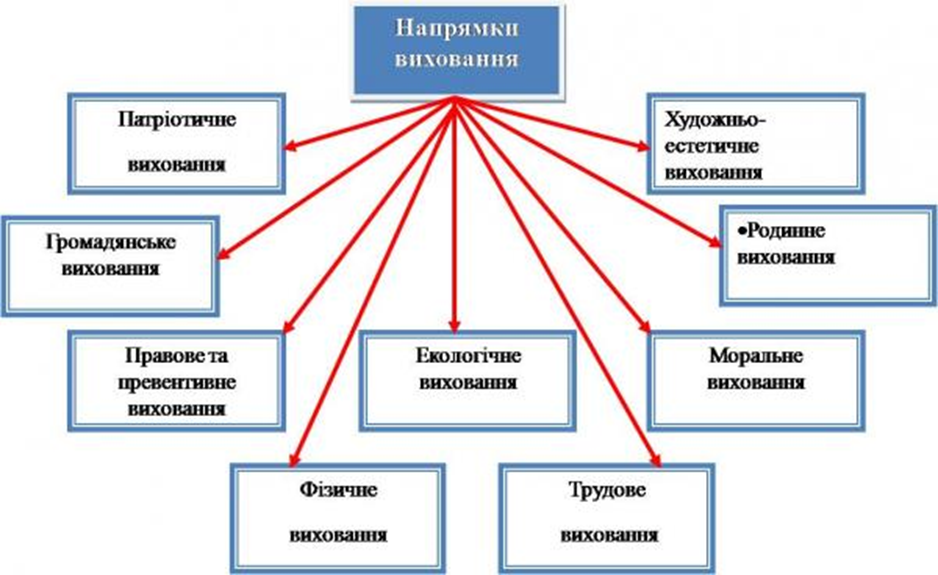         Виховна робота була спрямована на реалізацію календарних, традиційних  свят, конкурсів, заходів щодо втілення «Основних орієнтирів виховання учнів 1-9 класів загальноосвітніх навчальних закладів»  ціннісне ставлення до себе;ціннісне ставлення до сім'ї, родини, людей;ціннісне ставлення особистості до суспільства і держави;ціннісне ставлення до праці;ціннісне ставлення до природи;ціннісне ставлення до культури і мистецтва Система виховної роботи школи забезпечує:•	активне залучення до процесу виховання батьківської громадськості;•	організацію методичної роботи з актуальних проблем виховання з педагогами, класними керівниками;•	розвиток активності школярів у різних видах діяльності та творчий розвиток здібностей, інтересів особистості у позашкільній діяльності;•	гуртування учнівських колективів навколо організації колективних творчих справ, участь у проектах;•	соціальну захищеність і підтримку учнів;•	співпрацю з дитячими молодіжними та громадськими організаціями, об’єднаннями, колективами;•	співробітництво з правоохоронними органами, соціальними службами з питань організації правової освіти, профілактичної роботи серед школярів;•	концентрацію сил педагогічного колективу за пріоритетними напрямками виховної роботи.Система виховної роботи спрямована на створення умов для розвитку та самореалізації особистості кожного учня. Пошук сучасних шляхів і засобів виховання школярів здійснюється на засадах педагогіки творчості і становить одну із найактуальніших проблем навчально-виховного процесу.Серцевиною виховного процесу є особистість: її нахили, здібності, потреби, інтереси, соціальний досвід, самовідданість, характер.Результатом виховної діяльності закладу є створення сучасної моделі випускника – людини, готової до самоосвіти, самовизначення та самореалізації у дорослому житті.Для керування виховним процесом в школі створено методичне об'єднання класних керівників (керівник – Золтан М.Я.)Основні завдання шкільного методичного об'єднання класних керівників:•	підвищення теоретичного, науково-методичного рівня підготовки класних керівників із питань психології та педагогіки;•	забезпечення виконання єдиних принципових підходів до виховання й соціалізації учнів;•	озброєння класних керівників сучасними виховними технологіями та знанням сучасних форм і методів роботи;•	вивчення, узагальнення та використання передового педагогічного досвіду роботи класних керівників;•	координування планування, організації та педагогічного аналізу виховних заходів класних колективів;•	сприяння становленню й розвитку системи виховної роботи класних керівників.Функції шкільного методичного об'єднання класних керівників:•	організує колективне планування і колективний аналіз життєдіяльності класних колективів;•	координує виховну діяльність класних колективів та організує їхню взаємодію в педагогічному процесі;•	планує і постійно коригує принципи виховання та соціалізації учнів;•	організує вивчення та запровадження класними керівниками сучасних технологій виховання, форм і методів виховної роботи;•	обговорює соціально-педагогічні програми класних керівників і творчих груп педагогів, матеріалами узагальнення передового досвіду роботи класних керівників, матеріалами атестації класних керівників;•	оцінює роботу членів об'єднання, клопочеться перед адміністрацією школи про заохочення класних керівників.Структура виховної роботи навчального закладу включає в себе і взаємодію школи з найближчим до неї середовищем на рівні сімей учнів: з батьками й особами, що їх замінюють, акцентуючи увагу на питаннях соціалізації дітей і молоді в тому чи іншому аспекті.   Виховна робота в школі носить плановий, цілеспрямований характер. Цьому свідчить комплекс  актуальних питань, які розглядались на нарадах при директорові, педрадах, серед яких:- Про організацію чергування по школі учителів та учнів у 2020/2021 навчальному році- Про закріплення класних кімнат, кабінетів за класами у 2020/2021 навчальному році- Про попередження дитячого травматизму під час організації навчально-виховного процесу- Про стан відвідування учнями школи- Про роботу щодо попередження правопорушень та злочинності серед учнів - Про організацію та проведення осінніх канікул 2020 року- Про стан виховної роботи в школі за І семестр 2020/2021 навчального року- Про роботу школи по застереженню від дитячого травматизму в період зимових канікул 2020/2021 навчального року- Про організацію та проведення весняних канікул 2021 року        - Про роботу з дітьми, схильними до правопорушень. Реалізація комплексної програми попередження злочинності (листопад)         - Формування патріотичних та громадянських якостей, морально-етичних принципів особистості в умовах НУШ  (педрада - жовтень)        - Патріотичне виховання учнів на засадах духовного гуманізму (педрада - грудень)
         У 2020/2021 навчальному році у школі було проведено щорічні виховні заходи: свято Першого дзвоника; День захисника України; День пам’яті жертв голодоморів 1932-1933рр., акція «Запали свічку!»; День вчителя; День української писемності та мови; конкурс «Осінь золота»; бібліотечні свята;  спортивне свято до Дня Українського козацтва;  тиждень правового виховання; заходи до Дня Святого Миколая; Різдвяні свята для учнів 5-9 класів, заходи до дня Соборності України, «Пам’ятай за Крути», до Дня рідної мови, виховні години до Дня пам’яті Героїв Небесної Сотні, Шевченківський тиждень тощо.        На належному рівні проводилася  патріотична, правовиховна робота та робота з протидії усім видам насильства. У школі заплановано і проведено: уроки мужності; благодійні акції «Допоможи воїнам АТО».        В рамках Всеукраїнського тижня правового виховання дітей та учнівської молоді класні керівники разом з вчителями історії та права провели: Всеукраїнський урок в 1-9 класах на тему «Права дитини (Чмелик У.М.)».         Була проведена батьківська конференція з порядком денним: «Про підсумки роботи школи у 2020/2021 навчальному році та пріоритетні задачі, що стоять перед школою та батьківською громадськістю на 2021/2022 навчальний рік» ; «Профілактика булінгу у шкільному середовищі» (доповідач Павлів Г.М.).       З метою формування здорового способу життя, забезпечення повноцінного розвитку дітей  організована робота з попередження дитячого травматизму, створено комісію з розслідування нещасних випадків.      Аналіз роботи з попередження дитячого травматизму проводиться два рази на рік .  З метою збереження життя та здоров’я учнів учителями-предметниками проводяться інструктажі з техніки безпеки під час проведення лабораторних та практичних робіт, записи про які відмічаються у спеціальних та класних журналах. Особлива увага збереження життя та здоров’я дітей приділяється на уроках фізкультури.          Щоденно контролювався стан відвідування учнями занять, щомісяця проводилися рейди з профілактики правопорушень та злочинності серед учнів: „Урок”,  «Ні!»запізненням». Систематично проводилася робота проти запізнення учнів до школи: бесіди з учнями, батьками.  Батьки учнів, які систематично порушують Статут школи, запрошувалися на Раду профілактики та офіціально попереджалися про наслідки таких порушень.         Питання безпеки життєдіяльності, створення належних санітарно-гігієнічних умов та профілактика травматизму  є одним із найважливіших у роботі навчального закладу. У навчальному закладі  забезпечено безпечні та нешкідливі умови навчання, фізичного розвитку та зміцнення здоров’я, режиму роботи, формування гігієнічних навичок і засад здорового способу життя, збереження та зміцнення фізичного та психічного здоров’я учнів і вихованців.       В школі дана робота проводилась за наступними напрямками: - створення безпечних умов праці та навчання; - документальне оформлення роботи з охорони праці, безпеки життєдіяльності; - систематичне навчання учнів та працівників навчального закладу безпеці праці та життєдіяльності; - профілактика нещасних випадків; - робота з учнями в позаурочний час (виховні години); - організація спільної роботи з представниками  управлінь: охорони здоров’я, у справах сім’ї  та молоді, соціального захисту населення, з питань надзвичайних ситуацій;  - інформаційно-агітаційна діяльність та просвітницька робота; - робота з батьківською громадськістю; - контроль за дотриманням вимог чинного законодавства з питань охорони праці, безпеки життєдіяльності.       Школа забезпечена інструкціями з техніки безпеки, охорони життя і здоров’я здобувачів освіти загального характеру у з предметів підвищеної небезпеки. Розроблені і затверджені в установленному порядку загальношкільні заходи і план роботи з профілактики дитячого травматизму. Кожним класним керівником  розроблено комплект бесід із безпеки життєдіяльності для свого класу. Бесіди на навчальний рік було складено відповідно до поданих тем: - Безпека в побуті (опіки, отруєння, безпека з вогнем, побутова хімія і т.д.).- Безпека на ігрових, спортмайданчиках (рухливі ігри, спортінвентар). - Безпека перебування в школі.- Безпека перебування біля водоймищ.- Дорожньо-транспортний травматизм. - Пожежна безпека.- Електротравматизм та його попередження. - Безпека в надзвичайних ситуаціях. - Безпека праці. - Особиста гігієна та здоровий спосіб життя.- Надання першої долікарської допомоги.- Життя людини – найдорожча цінність (попередження суїцидальної поведінки дітей). Дані бесіди сплановано також у планах виховної роботи класних керівників. Перед канікулами проводиться комплексна бесіда з безпеки життєдіяльності. Класні керівники проводить цю бесіду в останній день перед канікулами.        На відповідних сторінках  класного журналу, ведеться облік проведення бесід, інструктажів, заходів з безпеки життєдіяльності. Охорона праці	Робота педагогічного колективу школи з охорони праці організована згідно із Законом України «Про охорону праці» та Положенням про організацію роботи з охорони праці та безпеки життєдіяльності учасників освітнього процесу в установах і закладах освіти (26.12.2017  № 1669).Стан роботи з охорони праці, виробничої санітарії під час освітнього процесу в школі знаходиться під щоденним контролем адміністрації школи.На початок 2020/2021 навчального року були оформлені всі необхідні акти-дозволи на проведення навчальних занять у кабінетах і шкільних приміщеннях підвищеної небезпеки, акт санітарно-технічного стану школи.На засіданні педагогічної ради (протокол № 1 від 04.09.2020 року) затверджено річний план роботи школи на навчальний рік, де передбачено розділ «Заходи з охорони праці». Посадові обов’язки працівників, інструкції з техніки безпеки з блоком питань з охорони праці й безпеки життєдіяльності є в наявності. Інструкції складено згідно з Положенням про розробку інструкцій з охорони праці.У наказі по школі від 04.09.2020 року № 6 «Про охорону праці та дотримання правил техніки безпеки у 2020/2021 навчальному році» передбачено відповідальних за організацію роботи з питань охорони праці, безпеки життєдіяльності під час освітнього процесу та в позаурочний час, попередження дитячого травматизму, відповідальних за електрогосподарство й пожежну безпеку в школі тощо. У школі є необхідні журнали реєстрації всіх видів інструктажів із питань охорони праці працівників і учнів школи. Відпрацьована програма вступного інструктажу з охорони праці для працівників  школи.Організація роботи з охорони праці контролюється директором школи. Вона включає: постійний контроль за навчанням з охорони праці; перевірку знань педагогів відповідно до інструкції та листа МОН України «Про вивчення правил охорони праці працівниками освіти»; контроль за організацією й періодичним проведенням занять з охорони праці з усіма категоріями працівників школи та учнями; систематичний контроль за проведенням різного роду інструктажів; контроль за розробкою й правильним оформленням інструкцій із техніки безпеки; організацію роботи комісії для оформлення актів-дозволів на використання спортивних залів, майданчиків, майстерень і контроль за її діяльністю; контроль за виконанням наказів відповідно до Закону України «Про охорону праці». У школі створена й постійно діє комісія з питань охорони праці та з трудових спорів. Така система контролю адміністрації школи у співпраці з профспілковим комітетом дає можливість цілеспрямовано вирішувати питання безпеки й життєдіяльності колективу.Відповідно до Законів України «Про охорону праці» та «Про колективні договори й угоди» між дирекцією школи й профспілковим комітетом підписаний Колективний договір, у якому визначені обов’язки сторін щодо організації безпечних і нешкідливих умов праці, а також умови реалізації працівниками школи своїх прав і соціальних гарантій на охорону праці.До уваги було взято: пропозиції працівників, аналіз стану робочих місць, стан виробничого травматизму, професійних захворювань. Крім того, було розроблено актуальні заходи щодо поліпшення безпеки умов праці на робочих місцях.Питання охорони праці обговорювалися на засіданні педради, нарадах при директорові.Для зниження впливу шкідливих факторів на життя та здоров’я працівників, учнів школи в кабінетах фізики, інформатики, хімії, майстернях, спортзалі передбачено проведення інструктажів – вступного та перед початком лабораторних і практичних робіт. У цих кабінетах на видному місці є інструкції та пам’ятки з техніки безпеки й охорони праці. Закуплені вогнегасникиі розташовані в доступних місцях по школі.Питання безпеки життєдіяльності учнів під час канікул постійно обговорювалися на батьківських зборах, інструктивно-методичних нарадах.Формування навичок безпечної поведінки, збереження та зміцнення здоров’я учнів – це основний напрям роботи школи. З цією метою в школі з 1-го по 9-ті класи вивчаються Правила дорожнього руху, проводяться місячники безпеки руху. Безпека життєдіяльності учнів      Упродовж  2020/2021 навчального року однією з задач роботи школи була робота з охорони життя та здоров'я учнів, попередження дитячого травматизму.      Робота з питань запобігання дитячого травматизму в школі здійснювалася у відповідності до законів України «Про освіту», «Про загальну середню освіту», «Про дорожній рух», Кодексу цивільного захисту України, «Про охорону дитинства», Указу Президента України від 20.11.2007 № 1121 «Про невідкладні заходи із забезпечення дорожнього руху», постанови Кабінету Міністрів України від 22.03.2001 № 270 «Про затвердження Порядку розслідування та обліку нещасних випадків невиробничого характеру», «Положення про організацію роботи з охорони праці учасників навчально-виховного процесу в установах і закладах освіти», затвердженого наказом Міністерства освіти і науки України від 01.08.2001 № 563 (назва із змінами, внесеними згідно з наказом Міністерства освіти і науки України від 20.11.2006 № 782), «Положення про порядок розслідування нещасних випадків, що сталися під час навчально-виховного процесу в навчальних закладах», затвердженого наказом Міністерства освіти і науки України від 31.08.2001 № 616, листів Міністерства освіти і науки України від26.05.2014 №1/9-266 «Про використання Методичних матеріалів «Вимоги безпеки під час канікул», від 16.06.2014 №1/9-319 «Про використання Методичних матеріалів щодо організація навчання і перевірки знань, проведення інструктажів з питань охорони праці, безпеки життєдіяльності в загальноосвітніх навчальних закладах»  та інших нормативно-правових документів.      З метою забезпечення реалізації державної політики в галузі охорони дитинства, проведено аналіз стану профілактичної роботи з питань безпеки життєдіяльності та охорони життя і здоров’я дітей, запобігання всім видам дитячого травматизму у навчальному закладі за 2020/2021 навчальний рік.   За результатами аналізу з'ясовано, що систему роботи педагогічного колективу школи з попередження дитячого травматизму складають:• планування та проведення профілактичних бесід з усіх видів дитячого травматизму класними керівниками з відповідною їх фіксацією в класних журналах та учнівських щоденниках;• проведення  вступного інструктажу учнів на початку навчального року;•проведення первинних (вересень, грудень, травень) та цільових і позапланових інструктажів учнів у разі необхідності;• організація позакласних виховних заходів з попередження дитячого травматизму;• залучення спеціалістів до проведення профілактичної роботи;• профілактична робота з батьками щодо попередження дитячого травматизму у побуті;• призначення відповідальних за безпеку дітей під час навчально-виховного процесу та проведення позакласних заходів;• розгляд та аналіз питань попередження дитячого травматизму на засіданнях педагогічних рад, нарадах при директорові, засіданнях методичних об’єднань   класних керівників;• контрольно-аналітична діяльність адміністрації щодо роботи педагогічного колективу з попередження дитячого травматизму.ІІ. Здійснення профілактичної роботи в школі 
    Слід зазначити, що в закладі створені безпечні умови для навчання та виховання учнів. Учасники освітнього процесу в цілому дотримуються санітарно-гігієнічних вимог та вимог безпеки під час проведення уроків та позакласних заходів. Відповідно до нормативних вимог з учнями проводилися інструктажі з техніки безпеки на уроках фізики, хімії, інформатики, трудового навчання, фізичного виховання, ігор, індивідуальні бесіди тощо.    Одним із шляхів запобігання наявних негативних факторів та подолання їх наслідків, практичної реалізації завдань, визначених у державних документах, є впровадження в навчальний процес курсу «Основи здоров'я» (1-9 кл.), програма якого визначається практичним спрямуванням, передбачає формування основних моделей безпеки під час виникнення побутових, природних, техногенних надзвичайних ситуацій. Учні та працівники школи систематично проходять медичний огляд.    Робота з попередження усіх видів дитячого травматизму проводилась класними керівниками систематично. В календарних планах з виховної роботи є окремий розділ з попередження дитячого травматизму. Класні керівники регулярно проводили бесіди, тематичні класні години з профілактики травмування учнів. Усі бесіди та інструктажі фіксувались в класних журналах, журналах з охорони праці та безпеки життєдіяльності учнів.    Для удосконалення профілактичної роботи щодо запобігання дитячого травматизму серед учнів класними керівниками було проведено комплекс бесід:- правила дорожнього руху;- правила протипожежної безпеки;- запобігання отруєнь;- правила безпеки при користуванні газом;- правила безпеки з вибухонебезпечними предметами;- правила безпеки на воді;- правила безпеки користування електроприладами, при поводженні з джерелами електроструму.     Крім того, класні керівники провели додаткові бесіди з учнями  з попередження всіх видів травматизму перед початком осінніх, зимових, весняних та літніх  канікул, оформлені Пам’ятки для дітей та їх батьків.     Під постійним контролем класних керівників знаходиться відвідування школи учнями. Причини пропусків занять негайно з’ясовуються, підтримується постійний зв’язок з батьками.Управлінська та організаційна діяльність 	Упродовж 2020/2021  навчального року адміністрацією школи опрацьовувались, вивчались та аналізувались питання з управлінської, організаційної, освітньої діяльності, а саме: управлінська діяльність адмістрації  школи та здійснення внутрішкільного контролю;організація освітнього процесу, рівень знань, умінь та навичок учнів, стан викладання предметів і курсів регіонального та шкільного компонентів базового навчального плану;організація системи методичної роботи та навчально-методичне забезпечення педагогічного процесу;стан роботи школи щодо реалізації  концепції національного  виховання;організація роботи  з охорони праці та попередження дитячого травматизму;охорона дитинства та робота з дітьми пільгового контингенту;кадрове забезпечення діяльності закладу освіти: атестація та проходження педагогічними працівниками курсів підвищення кваліфікації;організація роботи закладів освіти під час карантинних обмежень.Робота з направлення діяльності закладу в межі нормативно – правового поля була ключовою   протягом року, а саме: розроблено функціональні обов’язки директора, педагогічних працівників, класних керівників, обслуговуючого персоналу;розроблено та прийнято Правила внутрішнього трудового розпорядку закладу;розроблені та затверджені функціональні обов’язки працівників закладу з питань охорони праці;проводилась цілеспрямована робота щодо вдосконалення діяльності всіх структур закладу згідно  з його Статутом.Цілеспрямовано проводилась робота щодо підвищення культури управління навчальним закладом,   а саме: зміцнення виробничої дисципліни; розвитку інформаційного забезпечення всіх учасників освітнього  процесу. Фінансово-господарська діяльність                  Планово-господарська діяльність школи у 2020/2021 навчальному році була спрямована на створення належних санітарно-побутових умов навчання та виховання учнів, вдосконалення навчально-матеріальної бази школи, осучаснення інтер’єру шкільних приміщень. Достатньо уваги було приділено питанню економії енергоносіїв, раціональному використанню фінансових ресурсів. Основними джерелами фінансування школи були: державне (місцевий бюджет) – оплата енергоносіїв, заробітна плата працівників школи.позабюджетні надходження – спонсорська допомога (принтер). При організації планово-господарчої діяльності у 2021/2022 навчальному році направити зусилля на вирішення таких питань: продовжити роботу з економного та раціонального використання енергоносіїв, фінансових ресурсів;посилити роботу з урізноманітнення джерел позабюджетних надходжень;особливу увагу приділити ремонту системи опалення та водопостачання.ПРІОРИТЕТНІ НАПРЯМКИ РОБОТИ ШКОЛИУ 2021/2022 НАВЧАЛЬНОМУ РОЦІДіяльність педагогічного колективу школи у 2021/2022 навчальному році направити на вирішення пріоритетних напрямків:Продовжити впровадження в освітньому середовищі школи Конституції України, Законів України «Про освіту», «Про загальну освіту», Про забезпечення санітарного та епідемічного благополуччя населення,  «Про забезпечення функціонування української мови як державної», Постанови Кабінету Міністрів України від 15.08.2015 № 872 «Про затвердження Порядку організації інклюзивного навчання у загальноосвітніх навчальних закладах» (зі змінами), розпорядження Кабінету Міністрів України від 14.02.2016 № 988-р «Про схвалення Концепції реалізації державної політики у сфері реформування загальної середньої освіти «Нова українська школа» на період до 2029 року» наказів Міністерства освіти і науки України «Про організаційні питання щодо запровадження Концепції Нової Української школи у загальноосвітніх закладах І ступеня», наказу Міністерства освіти і науки України від 21.01.2016 № 8 «Про затвердження Положення про індивідуальну форму навчання у загальноосвітніх навчальних закладах», зареєстрованого в Міністерстві юстиції України 03.02.2016 № 184/28314, наказу МОН України від 24.04.2017 № 635 «Про внесення змін до Положення про індивідуальну форму навчання в загальноосвітніх навчальних закладах»; листа МОН України від 26.06.2019 № 1/9-409 «Щодо організації інклюзивного навчання у закладах освіти»;Забезпечити доступність до якісної освіти усіх дітей шкільного віку;Забезпечити у 2021/2022 навчальному році перехід до роботи за новим державним освітнім стандартом учнів 1-4-х класів школи;Запроваджувати принцип педагогіки партнерства, що грунтується на співпраці учня, учителя і батьків та принципу дитино-центризму (орієнтація на потреби учня);Продовжити формування в учнів ключових компетентностей, необхідних сучасній людині для успішної життєдіяльності. Серед ключових компетентностей – володіння державною мовою, математична, загальнокультурна й екологічна компетентності, підприємливість та іноваційність, економічна компетентність. Випускник школи повинен критично та системно мислити, проявляти ініціативу і творчість, вміння оцінювати ризики, приймати рішення, розв’язувати проблеми;Забезпечити організаційно-методичний супровід практичної участі школи у Всеукраїнському році математики;Створювати умови для формування в учнів громадянської відповідальності, тобто особистості, що поважає права людини, розуміє особисту відповідальність за долю держави, народу. Розуміє важливість громадянської участі у процесі вирішення різноманітних проблем місцевої громади;Продовжити створення оптимальних санітарно-гігієнічних умов для навчання та виховання учнів (створити безпечне та комфортне освітнє середовище);Створити належні умови освітнього процесу в школі, забезпечити дотримання вимог адаптивного карантину в умовах поширення корона вірусної інфекції COVID – 19;Удосконалювати навчально-матеріальної бази школи, впровадження сучасних інформаційно-комунікаційних технологій, оволодівати і застосовувати на практиці інструментарії дистанційного навчання;Сприяти збереженню мережі класів та контингенту учнів школи, особливо при переході з початкової до базової основної школи.ЗАВДАННЯ ШКОЛИ НА 2021/2022 НАВЧАЛЬНИЙ РІКСпрямувати зусилля на реалізацію таких навчально- методичних проблем:Педагогічна тема:“Реалізація особистісно орієнтованого навчання з метою формування ключових компетентностей моделі випускника початкової, базової та старшої школи”Методична тема:«Формування інноваційного освітнього середовища на основі педагогіки партнерства в умовах реалізації компетентнісного підходу та принципу дитиноцентризма».Виховна тема:«Формування патріотичних та громадянських якостей, морально-етичних принципів особистості в умовах НУШ».З цією метою:Забезпечити якісну роботу методичної ради, методичних об’єднань та творчих груп школи.Сприяти впровадженню в практику роботи школи сучасних освітніх технологій, передового педагогічного досвіду вчителів школи, міста, області, держави.Проводити системний, цілеспрямований моніторинг усіх напрямків освітнього процесу школи.Підвищити особисту відповідальність кожного члена педагогічного колектива за якість та результативність роботи.Продовжити роботу з подальшої інформатизації освітнього процесу, оволодівати інструментами дистанційного навчання. Забезпечити якісне та своєчасне наповнення необхідною інформацією системи управління освітою (ІСУО).Забезпечити виконання плану проходження вчителями школи курсів підвищення кваліфікації на 2021/2022 навчальний рік.У відповідності з планом атестації педагогічних працівників на 2021/2022 навчальний рік провести атестацію вчителів у відповідності до Типового положення про атестацію педагогічних працівників, затвердженого  наказом МОН України від 06.10.2010 №930 зі змінами.Створити необхідні умови для активної роботи з обдарованими учнями  шляхом залучання їх до участі в інтелектуальних конкурсах, предметних олімпіадах різних рівнів, змаганнях, роботі МАН  тощо.Продовжити роботу по формуванню в учнів навичок здорового способу життя. Забезпечити соціальний захист учнів та працівників школи.Підвищити ефективність роботи з попередження дитячого травматизму як під час освітнього процесу так і поза межами школи.Забезпечити якісну підготовку випускників школи до складання ДПА.Спрямовувати виховну роботу на формування в дітей та молоді любові до Батьківщини, загальнолюдських  якостей.Популяризувати культурне розмаїття, історичну спадщину країни, рідного краю; формувати історичну пам’ять підростаючого покоління; забезпечити духовну єдність поколінь.Сприяти формуванню духовно-моральних взаємин між усіма учасниками освітнього процесу, толерантного ставлення до представників інших народів, культур і традицій, до однолітків, батьків, інших людей; вихованню пошани та любові до культурного спадку свого народу та мистецтва, культивуванню кращих рис української ментальності:працелюбності, свободи, справедливості, доброти, чесності, відповідального ставлення до природи.Активізувати застосування сучасних форм і методів правової та превентивної освіти, формуванню здорового способу життя, фізичного розвитку і культури, спрямованих на формування сталої відповідальної поведінки, імунітету до негативних впливів соціального оточення.Продовжити зміцнювати та вдосконалювати навчально-матеріальну базу школи, залучивши як бюджетні так і позабюджетні кошти (спонсорські пожертви, кошти від оренди вільних приміщень, надання додаткових освітніх послуг тощо). Р о з д і л  ІІОСВІТНЄ СЕРЕДОВИЩЕ ЗАКЛАДУ ОСВІТИШкола розташована за адресою:вул.Шевченка, буд.45, с.Новошини, Стрийський район, Львівська область, 81782Відповідно до статті 16 Закону України “Про загальну середню освіту”             2021/2022  навчальний рік розпочинається 01 вересня 2021 року   і закінчується  не пізніше 01 липня 2022 року. Освітня діяльність здійснюється відповідно до навчальних програм, які забезпечують виконання інваріантної та варіативної складової  навчального плану школи, що рекомендовані до використання Міністерством освіти і науки України у  закладах загальної середньої освітиРежим роботи школи – п’ятиденний. Школа працює в одну зміну. В умовах карантинних обмежень освіта може надаватись дистанційно.Циклограма   дняПочаток занять  -   09.00Кінець роботи      -  17.00Тривалість  уроку :    1 класи  –  35 хвилин         2-4 класи  -  40 хвилин         5-9 класи -  45 хвилинРозклад  дзвінків:2.1.Забезпечення комфортних і безпечних умов навчання і праці2.1.1.  Створення оптимальних умов для забезпечення права громадян на здобуття повної загальної середньої освіти2.1.2.	Фінансово-господарська робота, зміцнення матеріально-технічної бази школиФінансово-господарську діяльність у 2021/2022 навчальному році направити на:Створення комфортного, безпечного освітнього середовища;Підтримка у робочому стані систем життєзабезпечення школи (електро-, водо забезпечення, каналізаційна система);Підтримання в належному стані меблів, обладнання тощо;Придбання необхідного обладнання, ТЗН, меблів для кабінетів;Виконання плану поточного ремонту шкільних приміщень.2.1.3.	Забезпечення вимог з охорони праці, безпеки життєдіяльності, пожежної безпеки 2.1.3.1.	Охорона праці у закладі освіти2.1.3.2. Безпека життєдіяльності здобувачів освіти2.1.3.2.1. Заходи щодо запобігання всім видам дитячого травматизму2.1.3.2.2. Заходи щодо організації літнього оздоровлення та відпочинку здобувачів освіти2.1.3.2.3. Заходи щодо організації медичного обслуговування здобувачів освіти2.1.3.2.4. Заходи щодо створення умов для формування безпечної поведінки в Інтернеті та використання мережі Інтернет2.1.3.3. Пожежна безпека в закладі освіти2.1.3.4. Цивільний захист2.1.3.5. Адаптація та інтеграція здобувачів освіти до освітнього процесу, професійна адаптація працівників2.1.3.5.1. Заходи щодо адаптації та інтеграції здобувачів освіти до освітнього процесу2.1.3.5.2. Заходи щодо адаптації педагогічних працівників до професійної діяльності2.2. Створення освітнього середовища, вільного від будь-яких форм насильства та дискримінації2.2.1. Заходи щодо запобігання будь-яких проявів дискримінації, булінгу в закладі.2.2.2. Заходи щодо формування позитивної мотивації у поведінці учасників освітнього процесу та реалізації підходу, заснованого на правах людини2.2.3. Заходи щодо забезпечення відвідування занять здобувачами освіти2.2.4. Психологічна служба закладу освіти2.2.4.1. Психодіагностична робота2.2.4.2. Корекційно-відновлювальна та розвивальна робота2.2.4.3. Консультаційна робота2.2.4.4. Психологічна просвіта2.2.4.5. Організаційно-методична робота2.2.4.6. Зв’язки з громадськістю2.2.5. Соціальний захист здобувачів освіти2.2.5.1. Забезпечення соціально-психологічного супроводу освітнього процесу2.2.5.2. Заходи щодо охоплення навчанням дітей школи2.2.5.3. Робота з організації працевлаштування випускників2.2.5.4. Заходи щодо роботи з учнями пільгових категорій2.2.5.5. Заходи щодо правової освіти здобувачів освіти2.2.5.6. Заходи шкільної ради профілактики щодо превентивного виховання учнів2.3. Формування розвивального та мотивуючого до навчання освітнього простору2.3.1. Заходи щодо формування навичок здорового способу життя2.3.2. Організація роботи шкільної бібліотеки як простору інформаційної взаємодії та соціально-культурної комунікації учасників освітнього процесуР о з д і л ІІІСИСТЕМА ОЦІНЮВАННЯ ЗДОБУВАЧІВ ОСВІТИ3.1.План-графік здійснення моніторингу організації освітнього процесу3.2.План-графік проведення контрольних робіт за завданнями адміністрації школиР о з д і л  ІVПЕДАГОГІЧНА ДІЯЛЬНІСТЬ ПЕДАГОГІЧНИХ ПРАЦІВНИКІВ ЗАКЛАДУ ОСВІТИ4.1. Організація методичної роботи педагогічних працівниківМетодична робота як система цілеспрямованої, теоретичної, практичної, колективної та індивідуальної діяльності педагогів спрямована на підвищення педагогічної мобільності та професійної майстерності вчителів в усіх аспектах дає можливість виділити традиційно притаманні їй основні функції:діагностичну, яка дає можливість виявити розрив між рівнем компетентності та вимогами    до професійної діяльності вчителя на рівні встановлених державних стандартів;відновлюючу, яка передбачає поповнення та поглиблення знань відповідно до змін у змісті освіти;коригуючу, яка передбачає внесення змін до науково-методичної інформації  з урахуванням нових психолого-педагогічних теорій  до потреб кожного вчителя; компенсаційну, яка сприяє оновленню знань і вмінь педагогів відповідно до потреб життя, формуванню професійної мобільності педагогів;прогностичну (випереджуючу), яка вимагає визначення знань та вмінь, необхідних педагогам  у майбутньому;моделюючу, яка забезпечує розроблення перспективи та орієнтирів педагогічної діяльності;У 2021/2022 навчальному році методична робота школи спрямована на реалізацію проблемної теми: «Формування інноваційного освітнього середовища на основі педагогіки партнерства в умовах реалізації компетентнісного підходу та принципу дитиноцентризма»Для вирішення цієї  проблеми  поставлені такі завдання :наукова підготовка педагогів;оволодіння інноваційними формами та методами навчання;пізнання вікових та психологічних особливостей учнів;оволодіння системою моніторингу результативності своєї педагогічної діяльності кожним вчителем та планування подальшої роботи, направленої на підвищення професійної майстерності;вивчення та застосування нових навчальних планів, програм, підручників, посібників тощо;діагностика та створення банку даних професійної підготовки педагогів;забезпечення високого наукового та методичного рівня навчання;удосконалення форм роботи по запровадженню нетрадиційних форм і методів організації навчання, інноваційних технологій та передового педагогічного досвіду;заохочування та залучення вчителів до науково-дослідницької та експериментальної роботи;активізація співробітництва вчителя й учня на уроках, направлених на розвиток самостійної праці школяра;активізація роботи школи молодого вчителя;активізація роботи методичних кафедр та творчих груп вчителів  з актуальних питань навчально-виховного процесу;забезпечення методичною радою надання допомоги вчителям з питань реформування школи, зв’язаних з впровадженням 12-бальної системи оцінювання навчальних досягнень учнів, тематичним оцінюванням та впровадження тестування як засобу підвищення ефективності навчання та контролю;підвищення практичної спрямованості у роботі методичної ради;введення в навчальний процес комп’ютерно - орієнтованих технологій, інструментів дистанційного навчання;організація, інформаційно - методичне і нормативно-правове супроводження роботи з метою реалізації нормативно-законодавчих документів та регіональних програм з питань соціального захисту дітей.З метою удосконалення особистісно орієнтованого спрямування усіх аспектів освітнього процесу, підвищення рівня педагогічної майстерності визначити, як основні, наступні форми   методичної  роботи: Колективні  форми  роботи:педагогічна рада;методична рада;методична оперативна нарада;методичне об’єднання;психолого - педагогічні семінари;педагогічні виставки;                                          Індивідуальні  форми  роботи:методичні консультації;співбесіди;наставництво;робота над методичною темою;атестація;курси підвищення кваліфікації;творчі звіти;самоосвіта вчителів;участь у професійних конкурсах;аналіз уроків.     Для забезпечення безперервності навчання педагогів, опанування ними новітніх педагогічних технологій та вирішення проблеми, поставленої педагогічним колективом школи, організувати  роботу  в  таких  напрямках: 4.1.1. Організація роботи методичної ради закладу освітиОсновні  завдання  методичної  ради  школи:реалізувати задачі методичної роботи;направляти та контролює роботу методичних об’єднань, творчої групи (лабораторії), груп педагогів (методичних студій), школи      молодого вчителя;коригуєватироботу щодо підвищення професійної майстерності педагогів школи;визначати проблематику та розроблює програму науково – теоретичних та методичних івентів;займатись розробкою основної методичної теми.У 2021/2022 навчальному році роботу методичної ради школи спрямувати на реалізацію  наступних завдань:безперервність освіти педагогічних працівників;постійний пошук передового педагогічного досвіду та його впровадження;сформованість установки вчителів на реалізацію провідного дидактичного принципу – доступності навчального матеріалу;осмислення, аналіз і перебудова власного досвіду, порівняння своєї діяльності з досвідом інших учителів і досягнень педагогічної науки;обґрунтування вибору навчального матеріалу та методичних форм і прийомів;ступінь засвоєння вчителем значущості методичної теми, над якою працює він особисто, методичне об’єднання, творча група, свого місця в її вирішенні;координація діяльності методичних об’єднань та інших структурних підрозділів;розробка основних напрямків методичної роботи;формування цілей та завдань методичної служби;забезпечення методичного супроводження навчальних програм, розробка авторських програм та дидактичного матеріалу;організація інноваційної діяльності, яка направлена на опанування новітніх педагогічних технологій, розробки авторських програм;організація консультування педагогічних працівників з питань удосконалення педагогічної майстерності, методики проведення різних видів занять;організація роботи щодо вивчення та узагальнення педагогічного досвіду;участь в атестації педагогічних працівників;професійне становлення молодих вчителів;співробітництво з іншими ЗЗСО;впровадження комп’ютерних технологій в освітній процес.Основні  напрямки  діяльності  методичної  ради:аналіз рівня навчальних досягнень учнів з базових дисциплін;експертиза навчально-методичних посібників та дидактичних матеріалів з навчальних дисциплін;організація роботи з опанування освітніми технологіями;обговорення методики проведення окремих видів навчальних занять та зміст дидактичних матеріалів до них; організація науково-дослідницької роботи учнів;використання інформаційних технологій;удосконалення навчально-матеріальної бази школи.Тематика  засідань  методичної  радина 2021/2022 навчальний рік4.1.2. Організація роботи методичного кабінету закладу освітиОсновні  задачі  методичного  кабінету:надання методичних консультацій педагогічним працівникам у підвищенні фахового рівня і педагогічної майстерності;координація змісту, колективних форм і методів роботи та самоосвіти фахової підготовки вчителя;організація системи заходів, спрямованих на розвиток творчого потенціалу педагогів в умовах упровадження нових державних стандартів початкової та базової і повної загальної середньої освіти;активізація науково-дослідницької діяльності педагогів;пропаганда досягнень педагогічної науки та ефективного педагогічного досвіду.4.1.3. Організація роботи методичних об’єднань закладу освіти      За змістом  робота методичного об’єднання вчителів спрямована на поглиблення знань учителів з питань методики,  педагогіки, психології, розвитку прогностично-аналітичних умінь. Протягом навчального року з вчителями проводиться різнорівнева методична робота,   яка поєднує в собі колективні  та індивідуальні форми.В роботі методичного об’єднання приділяється велика увага:вивчення та обговорення директивних та нормативних документів в галузі освіти;планування роботи на навчальний рік;обговорення навчальних програм;заходи щодо посилення позитивної мотивації навчання учнів, підвищення якості знань та рівня навчальних досягнень учнів з навчальних базових дисциплін;методична допомога молодим вчителям;підвищення фахового рівня вчителів з урахуванням особистісних можливостей кожного вчителя;використання форм продуктивного навчання, збільшення обсягів самостійних, творчих завдань;надання методичної та науково-інформаційної допомоги секціям наукового товариства учнів;обговорення та підведення підсумків методичної роботи методичного об’єднання за І семестр, ІІ семестр, за навчальний рік;затвердження змісту контрольних робіт, олімпіадних та конкурсних завдань;аналіз контрольних робіт, зрізів знань, підсумків олімпіад та тематичного оцінювання;стан позакласної роботи з предмету;огляд новинок методичної літератури;підсумки атестації вчителів;організація повторення вивченого матеріалу в кінці навчального року, перевірка виконання навчальних програм;творчий звіт молодих учителів, вчителів, які мають педагогічні звання, вчителів-наставників;збагачення науково-методичного забезпечення за рахунок творчих внесків учителів школи, розширення видавницької діяльності.                     Тематика засідань  шкільного методичного об’єднання учителів гуманітарно-естетичного циклуСерпень.Засідання підсумок-перспектива .1. Аналіз методичної роботи вчителів гуманітарно-естетичного циклу за 2021/2022 навчальний рік2. Про погодження плану роботи на 2021/2022 навчальний рік3. Про особливості викладання навчальних предметів у 2021/2022 навчальному році та програмно-методичне забезпечення викладення предметів гуманітарно-естетичного циклу (програми, підручники, посібники).4. Про дотримання єдиного мовного режиму в школі.5. Про проведення предметних тижнів у школі.6. Про впровадження у освітній процес інструментів дистанційного навчання.7. Про впровадження в освітній процес інклюзивного навчання.ВересеньЗасідання-консиліум.1. Про результати моніторингу знань, умінь та навичок учнів 3-9 класів з української мови, техніки читання.2. Про організацію і проведення І етапу Всеукраїнських учнівських олімпіад з української мови та літератури, історії, правознавства, зарубіжної літератури, англійської мови.3. Про організацію проведення І етапу мовно-літературного конкурсу.4. Про організацію і проведення Дня української писемності в школі.5. Про організацію роботи з обдарованими дітьми.Грудень.Нарада-підсумок1. Звіт про виконання плану роботи ШМО гуманітарно-естетичного циклу за І семестр.2. Про підсумки проведення І етапу Всеукраїнських учнівських олімпіад гуманітарно-естетичного циклу та участь в ІІ етапі.3. Про результати моніторингу знань, умінь та навичок учнів 3-9 класів з української мови.4. Про стан туристсько-краєзнавчої роботи з навчальних дисциплін гуманітарно-естетичного циклу за І семестр.Лютий.1. Захист проектів учителями «Особливості використання освітніх технологій на сучасному етапі навчання»2. Організація уроку в комунікативно орієнтовному навчанні.3. Використання системи творчих завдань на уроках музики і образотворчого мистецтва.4. Громадянське виховання на уроках зарубіжної літератури.Березень.Засідання – консиліум1. Самозвіти вчителів, які атестуються.2. Оцінка професійної майстерності учителів, які атестуються.4. Про проведення предметних тижнів з української мови та зарубіжної літератури.КвітеньМетодична нарада2. Про підготовку до проведення ДПА (розгляд і обговорення матеріалів для ДПА).3. Про підсумки перевірки стану викладання української мови та літератури у школі.ТравеньМетодично-оргазаційна нарада.1. Моніторинг навчальних досягнень учнів 5-9 класів з української мови 2. Про підсумки роботи ШМО учителів гуманітарно-естетичного циклу за 2021/2022 навчальний рік3. Про проекти плану ШМО на 2022/2023 навчальний рік4. Про результати ДПА. Тематика засідань  шкільного методичного обєднання учителів природничо-математичного циклуСерпень.Засідання підсумок-перспектива .1. Аналіз методичної роботи вчителів природничо-математичного циклу за 2021/2022 навчальний рік2. Про погодження плану роботи на 2021/2022 навчальний рік3. Про особливості викладання навчальних предметів у 2021/2022 навчальному році та програмно-методичне забезпечення викладення предметів природничо-математичного  циклу (програми, підручники, посібники).4. Про дотримання єдиного мовного режиму в школі.5. Про проведення предметних тижнів у школі.6. Про впровадження у освітній процес інструментів дистанційного навчання.Вересень.Засідання-консиліум.1. Про результати моніторингу знань, умінь та навичок учнів 3-9 класів з математики.2. Про організацію і проведення І етапу Всеукраїнських учнівських олімпіад з математики, фізики, хімії, біології, географії, інформатики.3. Про організацію роботи з обдарованими дітьми.Грудень.Нарада-підсумок1. Звіт про виконання плану роботи ШМО учителів природничо-математичного циклу за І семестр.2. Про підсумки проведення І етапу Всеукраїнських учнівських олімпіад природничо-математичного циклу та участь в ІІ етапі.3. Про результати моніторингу знань, умінь та навичок учнів 3-9 класів з математики5. Про підсумки перевірки стану викладання біології у 6-9-х класах.Січень.1. Про результати проведення декади педмайстерності.Лютий.1.Захист проектів учителями «Особливості використання освітніх технологій на сучасному етапі навчання»2. Організація уроку в комунікативно орієнтовному навчанні.3. Використання системи творчих завдань на уроках математики.4. Громадянське виховання на уроках фізики5. Про підсумки перевірки стану викладання математики у 5-9-х класах.Березень.Засідання – консиліум1. Самозвіти вчителів, які атестуються.2. Оцінка професійної майстерності учителів, які атестуються.3. Про підсумки проведення предметних тижнів 	                                                            КвітеньМетодична нарада2. Про підготовку до проведення ДПА (розгляд і обговорення матеріалів для ДПА).ТравеньМетодично-оргазаційна нарада1. Моніторинг навчальних досягнень учнів 3-9 класів з математики2. Про підсумки роботи ШМО учителів природничо-математичного циклу за 2021/2022 навчальний рік3. Про проекти плану ШМО на 2022/2023 навчальний рік4. Про результати ДПА.5. Про підсумки перевірки стану викладання фізичної культури у 5-9-х класах.Тематика засідань шкільного методичного обєднання учителів початкових класівСерпень.Засідання підсумок-перспектива .1. Аналіз методичної роботи вчителів початкових класів за 2021/2022 навчальний рік2. Про погодження плану роботи на 2021/2022 навчальний рік3. Про особливості викладання навчальних предметів у 2021/2022 навчальному році та програмно-методичне забезпечення викладення предметів у початкових класах (програми, підручники, посібники).4. Про дотримання єдиного мовного режиму в школі.5. Про проведення предметних тижнів у школі.6. Про впровадження у освітній процес інструментів дистанційного навчання.Вересень.Засідання-консиліум.1. Про результати моніторингу знань, умінь та навичок учнів 3-4 класів з української мови, математики.2. Про організацію проведення І етапу конкурсу знавців української мови імені П. Яцика.3. Про організацію і проведення Дня української писемності в школі.4. Про організації роботи з обдарованими дітьми.Грудень.Нарада-підсумок1. Звіт про виконання плану роботи ШМО учителів початкових класів за І семестр.2. Про результати моніторингу знань, умінь та навичок учнів 3-4 класів з української мови 3. Про підсумки перевірки стану викладання у початкових класах.Січень.1. Про результати проведення декади педмайстерності.Лютий.1.Захист проектів «Особливості використання освітніх технологій на сучасному етапі навчання»2. Організація уроку в комунікативно орієнтовному навчанні.3. Використання системи творчих завдань на уроках  у 2-х класах.4. Громадянське виховання на уроках музики і образотворчого мистецтва.Березень.Засідання – консиліум1. Самозвіти вчителів, які атестуються.2. Оцінка професійної майстерності учителів, які атестуються.3. Про підсумки участі учнів початкових класів у предметних тижнях.						КвітеньМетодична нарада1. Про підготовку до проведення ДПА (розгляд і обговорення матеріалів для ДПА).ТравеньМетодично-оргазаційна нарада1. Моніторинг навчальних досягнень учнів 3-4 класів з української мови 2. Про підсумки роботи ШМО за 2021/2022 навчальний рік3. Про проекти плану ШМО на 2022/2023 навчальний рік4. Про результати ДПА.Тематика засідань шкільного методичного об’єднання  класних керівниківІ засідання                                                                                                          дата: Серпень 2021 року
Робота між засіданнямиІІ засідання                                                                                                          дата: Листопад 2021 року Робота між засіданнямиІІІ засідання                                                                                                       дата: Грудень 2021 рокуРобота між засіданнями  ІV засідання                                                                                                                                                                       дата: Лютий 2022 року   Робота між засіданнямиV засідання                                                                                                           дата: Травень 2022 рокуПерспективний план вивчення, узагальнення і поширення ЕПД учителів 2020-2024 роки4.1.4. Організація роботи з атестації педагогічних працівників4.1.4.1. Перспективний план-графік атестації педагогічних працівників 2022-2026 роки4.2. Організація роботи з обдарованими і здібними учнями4.3. Виховний процес у закладі освітиР о з д і л  VУПРАВЛІНСЬКІ ПРОЦЕСИ ЗАКЛАДУ ОСВІТИ5.1.Контрольно-аналітична діяльність5.1.1. Циклограма внутрішньошкільного контролю5.1.2. Перспективний план контролю за станом викладання навчальних предметів5.1.3. Вивчення стану викладання предметів5.1.4. Здійснення тематичного контролю (контроль стану проведення предметних тижнів)5.1.5. Здійснення класно- узагальнюючого контролю5.1.6. Оглядовий контроль5.1.7. Здійснення персонального контролю5.2. Тематика засідань дорадчих колегіальних органів ТЕМАТИКА ЗАСІДАНЬ ПЕДАГОГІЧНИХ РАД                                                            СЕРПЕНЬПЕДРАДА «ПІДСУМОК-ПЕРСПЕКТИВА»1.Про підсумки діяльності школи у 2020/2021 навчальному році та завдання педагогічного колективу щодо підвищення якості освітнього процесу у 2021/2022 навчальному році. Олексів М.Б.Келер С.С.2.Про погодження  річного плану роботи школи на 2021/2022 навчальний рік.Келер С.С.3.Про погодження  плану роботи  методичної ради  школи на 2021/2022 навчальний рік                                                                                                         Золтан М.Я.4. Про  особливості викладання навчальних предметів у  2021/2022 навчальному році.                                                            Олексів М.Б.5.Про оцінювання навчальних досягнень учнів 1-9 класів у  2020/2021 навчальному році.                                                             Ліпковська В.В.                                                             Келер С.С.6.Про  доцільність проведення навчальних екскурсій та навчальної практики у 2021/2022 навчальному році.                                                             Зубар І.Є.                                                                                                                                   ЖОВТЕНЬПЕДРАДА-КОНСИЛІУМ1.Про наступність початкової та основної школи. Стан. Проблеми. Перспективи (класно-узагальнюючий контроль освітнього процесу у 5-их класах).   Чмелик У.М.2.Формування патріотичних та громадянських якостей, морально-етичних принципів особистості в умовах НУШ                                                                     Келер С.С.                                                                      ГРУДЕНЬПЕДРАДА-КОНСИЛІУМ1.Патріотичне виховання учнів на засадах духовного гуманізмуЗолтан М.Я.2.Про управління адаптацією учнів 9-го класу до навчання в школі ІІІ ступеня.Чмелик У.М.ЛЮТИЙПЕДРАДА СЕМІНАР-ПРАКТИКУМ1. Про стан роботи педагогічного колективу школи над методичною темою «Формування інноваційного освітнього середовища на основі педагогіки партнерства в умовах реалізації компетентнісного підходу та принципу дитиноцентризму»                                                          Золтан М.Я.2.Про управління адаптацією учнів 1-их класів до умов навчання в школі І ступеню (в умовах Нової української школи)				                     Келер С.С.3. Про захист досвіду роботи учителя початкових класів Олексів М.Б. на тему «Активізація пізнавальної діяльності учнів початкових класів на уроках математики в умовах реалізації компетентнісного підходу та принципу дитиноцентризма»                                                                        Олексів М.Б.БЕРЕЗЕНЬПЕДРАДА-КОНСИЛІУМ1. Про організоване закінчення 2021/2022 навчального року та особливості проведення ДПА.                                                                      Олексів М.Б.2.Про підсумки контролю  стану освітнього процесу в 9-их класах (класно-узагальнюючий контроль: готовність до вибору варфантів подальшого навчання)Чмелик У.М.3.Про підсумки контролю  стану освітнього процесу в 9-му класі (класно-узагальнюючий контроль: готовність до випуску зі школи)Чмелик У.М.КВІТЕНЬПЕДРАДА-КОНСИЛІУМ1. Про підсумки контролю стану освітнього процесу  в 4-х класах (готовність учнів до навчання в школі ІІ ступеню).					         Келер С.С.ТРАВЕНЬПЕДРАДА-ПІДСУМОК1.Про організацію та проведення свята Останнього дзвоника.				                           Золтан М.Я.2. Про попередження дитячого травматизму на період літніх канікул 2022 року.				                           Ліпковська В.В.3.Про переведення  учнів 1-8-х класів до наступних класів у 2022 році.						   Олексів М.Б.4.Про нагородження учнів 5-9-х, Похвальними листами «За високі досягнення у навчанні» у 2022 році.                                                                             Олексів М.Б.                                                                      ЧЕРВЕНЬПЕДРАДА-ПІДСУМОК1. Про підсумки проведення державної підсумкової атестації в 4, 9 класах.					              Олексів М.Б.2.Про випуск зі школи учнів 9-го класу у 2022 році.                                                                         Олексів М.Б.3. Про проект річного плану роботи школи на 2022/2023 навчальний рік.                                                                  Ліпковська У.М.4. Про затвердження освітньої програми та навчального плану на 2022/2023 навчальний рік					             Олексів М.Б.5.2.2.МАЛІ  ПЕДАГОГІЧНІ  РАДИ      ЖОВТЕНЬ1.Про результати перевірки знань, умінь та навичок учнів 3 -9-х класів з української мови, математики.Золтан М.Я.Зубар І.Є.Келер С.С.2.Про результати перевірки стану викладання та рівня знань, умінь та навичок учнів початкової школи з інформатикиЛіпковська В.В.ЛИСТОПАД1.Про роботу з дітьми, схильними до правопорушень. Реалізація комплексної програми попередження злочинності.Келер С.С.2.Про стан роботи з попередження дитячого травматизму.Келер С.С.3.Про результати перевірки стану викладання та рівня знань, умінь та навичок учнів  5-х класів з зарубіжної літератури.Романишин М.І.                                                                     ГРУДЕНЬ1.  Про результати перевірки знань, умінь та навичок учнів 3-9 класів з української мови, математики  за І семестр 2021/2022 навчального року.Золтан М.Я.Зубар І.Є.                                                                    СІЧЕНЬ1. Про підсумки перевірки стану викладання та рівня знань, умінь та навичок учнів 1-9-х класів з основ здоров’я				Романишин М.І.                                                                      ЛЮТИЙ1. Про підсумки перевірки стану викладання та рівня знань, умінь та навичок учнів 5-9-х класів з математики				Зубар І.Є.                                                                    БЕРЕЗЕНЬ Про підсумки перевірки стану викладання та рівня знань, умінь та навичок учнів 5-9-х класів з української мови та літератури.Золтан М.Я.                                                                      КВІТЕНЬ1. Про підсумки перевірки стану викладання та рівня знань, умінь та навичок учнів 7-9-х класів з історії, правознавства			Чмелик У.М.ТРАВЕНЬ1. Про підсумки перевірки стану викладання та рівня знань, умінь та навичок учнів 5-9-х класів з фізичної культури                                                                      Келер С.С.2. Про результати перевірки знань, умінь та навичок учнів 3-9-х класів з української мови, математики за  2021/2022 навчальний рік.Золтан М.Я.Зубар І.Є.5.2.3.НАРАДИ ПРИ ДИРЕКТОРОВІ ШКОЛИ5.3. Накази директора школи5.4. Кадрова політика та забезпечення можливостей для професійного розвитку педагогічних працівниківСОЦІАЛЬНИЙ ЗАХИСТ ПРАЦІВНИКІВ5.5. Організація освітнього процесу на засадах людиноцентризму5.5.1. Розвиток громадського самоврядування5.5.2. Робота ради закладу освіти5.5.3. Робота з батьківською громадськістю5.5.4. Освітні та громадські ініціативи учасників освітнього процесу5.6. Формування та забезпечення реалізації політики академічної доброчесності№ з/пЗміст роботиСторінки 1.Аналіз роботи за 2020/2021 навчальний рік42.Освітнє середовище закладу освіти292.1.Забезпечення комфортних і безпечних умов навчання і праці292.1.1.Створення оптимальних умов для забезпечення права громадян на здобуття повної загальної середньої освіти292.1.2.Фінансово-господарська робота, зміцнення матеріально-технічної бази школи302.1.3.Забезпечення вимог з охорони праці, безпеки життєдіяльності, пожежної безпеки31 2.1.3.1.Охорона праці у закладі освіти312.1.3.2.Безпека життєдіяльності здобувачів освіти342.1.3.2.1.Заходи щодо запобігання всім видам дитячого травматизму362.1.3.2.2.Заходи щодо організації літнього оздоровлення та відпочинку здобувачів освіти372.1.3.2.3.Заходи щодо організації медичного обслуговування здобувачів освіти382.1.3.2.4.Заходи щодо створення умов для формування безпечної поведінки в Інтернеті та використання мережі Інтернет392.1.3.3.Пожежна безпека в закладі освіти392.1.3.4.Цивільний захист392.1.3.5.Адаптація та інтеграція здобувачів освіти до освітнього процесу, професійна адаптація працівників412.1.3.5.1.Заходи щодо адаптації та інтеграції здобувачів освіти до освітнього процесу412.1.3.5.2.Заходи щодо адаптації педагогічних працівників до професійної діяльності412.2.Створення освітнього середовища, вільного від будь-яких форм насильства та дискримінації432.2.1.Заходи щодо запобігання будь-яких проявів дискримінації, булінгу в закладі.432.2.2.Заходи щодо формування позитивної мотивації у поведінці учасників освітнього процесу та реалізації підходу, заснованого на правах людини452.2.3.Заходи щодо забезпечення відвідування занять здобувачами освіти452.2.4.Психологічна служба закладу освіти462.2.4.1.Психодіагностична робота462.2.4.2.Корекційно-відновлювальна та розвивальна робота472.2.4.3.Консультаційна робота482.2.4.4.Психологічна просвіта492.2.4.5.Організаційно-методична робота502.2.4.6.Зв’язки з громадськістю502.2.5.Соціальний захист здобувачів освіти512.2.5.1.Забезпечення соціально-психологічного супроводу освітнього процесу522.2.5.2.Заходи щодо охоплення навчанням дітей школи532.2.5.3.Робота з організації працевлаштування випускників542.2.5.4.Заходи щодо роботи з учнями пільгових категорій542.2.5.5.Заходи щодо правової освіти здобувачів освіти552.2.5.6.Заходи шкільної ради профілактики щодо превентивного виховання учнів562.3.Формування розвивального та мотивуючого до навчання освітнього простору582.3.1.Заходи щодо формування навичок здорового способу життя582.3.2.Організація роботи шкільної бібліотеки як простору інформаційної взаємодії та соціально-культурної комунікації учасників освітнього процесу593.Система оцінювання здобувачів освіти633.1.План-графік здійснення моніторингу організації освітнього процесу633.2.План-графік проведення контрольних робіт за завданнями адміністрації школи634.Педагогічна діяльність педагогічних працівників закладу освіти644.1.Організація методичної роботи педагогічних працівників644.1.1.Організація роботи методичної ради закладу освіти674.1.2.Організація роботи методичного кабінету закладу освіти704.1.3.Організація роботи методичних об’єднань закладу освіти714.1.4.Організація роботи з атестації педагогічних працівників794.1.4.1.Перспективний план-графік атестації педагогічних працівників804.2.Організація роботи з обдарованими і здібними учнями814.3.Виховний процес у закладі освіти815.Управлінські процеси закладу освіти895.1.Контрольно-аналітична діяльність895.1.1.Циклограма внутрішньошкільного контролю895.1.2.Перспективний план контролю за станом викладання навчальних предметів915.1.3.Вивчення стану викладання предметів915.1.4.Здійснення тематичного контролю925.1.5.Здійснення класно- узагальнюючого контролю925.1.6.Оглядовий контроль925.1.7.Здійснення персонального контролю935.2.Тематика засідань дорадчих колегіальних органів945.2.1. Тематика засідань педагогічних рад945.2.2.Малі педагогічні ради965.2.3.Наради при директорові школи975.3.Накази директора школи995.4.Кадрова політика та забезпечення можливостей для професійного розвитку педагогічних працівників1025.5.Організація освітнього процесу на засадах людиноцентризму1055.5.1.Розвиток громадського самоврядування1055.5.2.Робота ради закладу освіти1055.5.3.Робота з батьківською громадськістю1065.5.4.Освітні та громадські ініціативи учасників освітнього процесу1065.6.Формування та забезпечення реалізації політики академічної доброчесності107Кількість випускниківПродовжують отримувати освітуПродовжують отримувати освітуПродовжують отримувати освітуПродовжують отримувати освітуКількість випускниківВНЗ І-ІІ р.акр.Жидачівське ПТУ10кл. загальноосвітні навчальні заклади10 кл. вечірньої школиКількість випускниківВНЗ І-ІІ р.акр.Жидачівське ПТУ10кл. загальноосвітні навчальні заклади10 кл. вечірньої школи2020/20212-2--1Вища категорія440%2І категорія220%3ІІ категорія110%4Спеціаліст220%5«Учитель-методист»6«Старший учитель»110%7«Відмінник освіти»Предмет викладанняКількість вчителівВища категоріяІкатегоріяІІкатегоріяспеціалістЗ них мають званняПрим.Початкові класи22----Українська мовата література1-1---Зарубіжна література11----Англійська мова1---1-Історія1--1--Математика22-      --1Біологія1-1---МузичнеМистецтво1---1-РікКількість  учнівПочатковийрівень%Середнійрівень%Достатнійрівень%Високийрівень%2020/20212150150№ ПІБ учителяПредметДатаКласТема уроку1Келер С.С.Математика11.12.20204Нумерація чотирицифрових цисел. Розв’язування задач, що містять зайві дані.2Келер С.С.Українська мова04.02.20214РЗМ. Написання розповіді за поданим планом «Мій улюблений журнал»3Олексів М.Б.Читання20.11.20201Закріплення звукового значення букви «ЖЕ». Встановлення послідовності подій.4Золтан М.Я.Виховна година06.03.20217Уклін тобі, Тарасе!1 урок09.00 – 09.452 урок09.55 – 10.403 урок11.10 – 11.554 урок12.05 – 12.505 урок13.00 – 13.456 урок13.55 – 14.407 урок14.50 – 15.35№з/пЗаходиТермін виконанняВідповідальнийВідмітка про виконанняСтворення оптимальних умов щодо організованого початку навчального  рокуСтворення оптимальних умов щодо організованого початку навчального  рокуСтворення оптимальних умов щодо організованого початку навчального  рокуСтворення оптимальних умов щодо організованого початку навчального  рокуСтворення оптимальних умов щодо організованого початку навчального  року1.Організувати ознайомлення та вивчення нормативних документів та розпорядчих актів Міністерства освіти і науки України, Департаменту науки і освіти Львівської обласної державної адміністрації, відділу освіти Журавнівської селищної ради про підготовку та організований початок 2021/2022 навчального року.Серпень2021Олексів М.Б.2.Забезпечити організацію освітнього процесу  за затвердженим в установленому порядку річним навчальним планом на 2021/2022 навчальний рік.Упродовж 2021/2022 навчального рокуОлексів М.Б.3.Сформувати оптимальну мережу закладу на 2021/2022 навчальний рік з урахуванням освітніх потреб населення  та норм наповнюваності в класах.Серпень2021Олексів М.Б.4.Забезпечити організований набір учнів до 1-го класуДо 01.09.2021Келер С.С.5.Затвердити шкільну мережу та контингент учнів на 2021/2022 навчальний рік.До 01.09.2021Олексів М.Б.6.Скласти та здати статистичні звіти за формами ЗНЗ-1,   77-РВК.До 05.09.2021Олексів М.Б.7.Забезпечити комплектування закладу освіти педагогічними кадрами.До 01.09.2021Олексів М.Б.8.Розподілити, погодити з профспілковим комітетом                          та затвердити тижневе навантаження педагогічних працівників на 2021/2022 навчальний рік.До 01.09.2021Олексів М.Б.9.Узгодити розклад занять на 2021/2022 навчальний з Держпродспоживслужбою  До 01.09.2021Олексів М.Б.10.Скласти та затвердити розклад предметів варіативної складової робочого навчального плану.До 01.09.2021Олексів М.Б.11.Забезпечити нормативне збереження та ведення особових справ учнів по класах.Упродовж 2021/2022 навчального рокуКласні керівники12.Забезпечити нормативне збереження класних журналівУпродовж 2021/2022 навчального рокуКласні керівники13.Провести інструктивно-методичну нараду педагогічних працівників щодо ведення ділової документації.31.08.2021Келер С.С.14.Організувати роботу щодо вивчення педагогічними працівниками рекомендацій інструктивно-методичних листів Міністерства освіти і науки України про особливості викладання базових навчальних дисциплін у 2021/2022 навчальному році.До 01.09.2021Келер С.С.15.Провести урочисті святкування Дня знань за участю представників органів місцевого самоврядування, депутатів різних рівнів, представників підприємств, організацій, установ і батьківської громадськості.01.09.2021Золтан М.Я.16.Провести перший тематичний урок.01.09.2021Класні керівники17.Вжити невідкладних заходів для оперативної доставки підручників, посібників та іншої навчальної літератури, передбаченої в переліку Міністерства освіти і науки України на 2021/2022 навчальний рік, організованого   їх розподілу серед учнів.Серпень-вересень 2021 рокуЗубар І.Є.18.Затвердити правила внутрішнього трудового розпорядку для працівників закладу на 2021/2022 навчальний рік.До 01.09.2021Олексів М.Б.№з/пЗаходиТермін виконанняВідповідальнийВідмітка про виконання1.Організація роботи  щодо забезпечення нормативно-правових аспектів1.1.Організувати роботу щодо систематизації та вивчення нормативних документів з питань охорони праці, охорони життя і здоров’я працівників закладу освіти,  а саме:Закон України “Про охорону праці”;- Закон України “Про забезпечення санітарного та епідемічного благо-получчя населення”;- Закон України “Про освіту”, ст.ст. 3, 17, 24, 51, 53;- Закон України “Про загальну середню освіту” ст.ст. 5, 22, 38;- Закон України “Про пожежну безпеку”;- Закон України від 05.07.2001 № 2586 “Про боротьбу із захворюванням на туберкульоз”;- Державні санітарні правила і норми влаштування, утримання загаль-ноосвітніх навчальних закладів та організації навчально-виховного процесу, Київ – 2001;- Постанова Кабінету Міністрів України від 22.03.2001 № 270 “Про затвердження Порядку розслідування та обліку нещасних випадків невиробничого характеру”;- наказ Державного комітету України з нагляду за охороною праці  від 26.01.2005 № 15 “Про затвердження Типового положення  про порядок проведення навчання і перевірки знань з питань охорони праці та Переліку робіт з підвищеною небезпекою”;наказ Міністерства освіти і науки України від 18.04.2006 № 304 “Про затвердження Положення про порядок проведення навчання   і перевірки знань з питань охорони праці в закладах, установах, організаціях, підприємствах, підпорядкованих Міністерству освіти і науки України”;- наказ Міністерства освіти і науки України від 27.12.2017 № 1222 “Про затвердження Положення про організацію роботи з охорони праці у закладах загальної середньої освіти - наказ Міністерства освіти і науки України від 31.08.2001 № 616  “Про затвердження Положення про порядок розслідування нещасних випадків, що сталися під час навчально-виховного процесу                                в навчальних закладах”;вересеньЗубар І.Є.   2. Забезпечення видання наказів.2.1.“Про організацію чергування адміністрації, вчителів та учнів школи”.вересеньОлексів М.Б.2.2.“Про призначення відповідальних осіб з питань охорони праці в 2021/2022 навчальному році”.вересеньОлексів М.Б.2.3.“Про організацію роботи з питань охорони праці в школі у 2021/2022 навчальному році”.вересеньОлексів М.Б.2.4. «Про затвердження інструкцій з охорони праці» (за необхідності)вересеньЗубар І.Є.2.5.“Про призначення відповідальних осіб з протипожежної безпеки  у 2021/2022 навчальному році”.вересеньОлексів М.Б.2.6.“Про організацію роботи з протипожежної безпеки в школі у 2021/2022 навчальному році”.  вересеньОлексів М.Б.2.7.“Про призначення відповідального за організацію та проведення обов’язкових медичних оглядів та медичне обстеження працівників школи ”.серпеньОлексів М.Б.3.Організація розгляду питань на засіданнях педагогічної ради, ради закладу, нарадах при директорові, загальних зборах колективу,  батьківських зборах3.1.Про затвердження правил внутрішкільного трудового розпорядку  в  школі у 2021/2022 навчальному році”.вересеньОлексів М.Б.3.2.Про організацію роботи  з питань охорони праці та протипожежної безпеки в школі у 2021/2022 навчальному році”.вересеньОлексів М.Б.4.Організація роботи щодо проведення інструктажів з питань охорони праці4.1.Здійснювати проведення  вступних з інструктажів з питань охорони праці на робочому місці  з новоприбулими працівниками.протягом рокуОлексів М.Б.4.2.Здійснювати проведення  первинних інструктажів з питань охорони праці на робочому місці  з працівниками школи.протягом рокуОлексів М.Б.4.3.Здійснювати проведення  повторного інструктажу з питань охорони праці на робочому місці  з працівниками школи.двічі на рікОлексів М.Б.4.4.Здійснювати проведення позапланового інструктажу з питань охорони праці на робочому місці  з працівниками школи.у випадку травмуванняОлексів М.Б.4.5.Забезпечити наявність посадових обов’язків з безпеки життєдіяльності  для класних керівників.до 01.09.Олексів М.Б.4.6.Скласти акти-дозволи проведення занять у кабінетах фізики, хімії, біології, шкільних майстернях, спортивному залі, на спортивному майданчику.до 05.08.Олексів М.Б.5.Забезпечення матеріально-технічної бази школи5.1.Організувати роботу щодо забезпечення закладу освіти наочністю, посібниками, нормативно-законодавчими актами з питань охорони праці.протягом рокуОлексів М.Б.5.2.Забезпечити готовність всіх шкільних приміщень до початку нового навчального року відповідно до нормативів з метою підписання акту прийняття школи.до 01.09.Олексів М.Б.5.3.Підготувати всі інженерні системи (опалення, холодного та гарячого водопостачання) до нового навчального року та до роботи в осінньо-зимовий період згідно графіку.жовтеньОператори котельні           6.Організація роботи щодо дотримання санітарно-гігієнічним норм6.1.Здійснити перевірку дотримання санітарно-гігієнічних норм  у закладі освіти за наступними критеріями:природне та штучне освітлення, організація зорової роботи учнів;повітряно-тепловий режим;водопостачання та каналізація;вентиляція та опалення;обладнання основних та підсобних приміщень;санітарно-гігієнічне виховання;самообслуговування.листопад, червеньОлексів М.Б.6.2.Здійснювати контроль за санітарний станом навчальних кабінетів і приміщеннями школи.протягом рокуучителі6.3.Забезпечити санітарно - гігієнічний порядок у класних кімнатах, спортивній залі, майстернях.протягом рокувчителі6.4.Організувати санітарно-гігієнічне чергування учнів, вчителів,  технічного персоналу в навчальних кабінетах та приміщеннях  школи. Забезпечити своєчасне їх прибирання.протягом рокуОлексів М.Б.7.Організація роботи  з протипожежної безпеки7.1.Здійснити забезпечення школи засобами протипожежної   безпеки у необхідній кількості.до 15.08.Олексів М.Б.7.2. Забезпечити дотримання заходів протипожежної безпеки в усіх приміщеннях школидо 15.08.Олексів М.Б.7.3.Забезпечити виконання приписів пожежної інспекції.протягом рокуОлексів М.Б.7.4.Перевірити й у разі потреби очистити складські приміщення   від легкозаймистих предметів.до 01.09.Олексів М.Б.7.5.Проводити інструктажі з пожежної безпеки з педагогічними  та технічними працівниками школипротягом рокуОлексів М.Б.7.6.Утримувати в робочому стані засоби протипожежного захисту, обладнання та інвентар, не допускаючи їх використання не за   призначенням.протягом рокуОлексів М.Б.7.7.Забезпечувати  порядок збереження і використання  легкозаймистих  матеріалів.протягом рокуОлексів М.Б.7.8.Забезпечити проведення заміру заземлення електроустановок  та ізоляції проводів електромереж  у відповідності до Правил їх влаштування.липень Олексів М.Б.7.9.Забезпечити наявність на всіх поверхах плану-схеми евакуації.до 01.09.Олексів М.Б.8.Організація роботи з питань охорони  праці  та здоров’я8.1.Затвердити правила внутрішкільного трудового розпорядку.до 15.08Келер С.С.8.2.Призначити склад комісії з охорони праці та техніки безпеки.до 01.09.Келер С.С.8.3.Забезпечити технічних працівників миючими засобами та засобами гігієни.протягом рокуОлексів М.Б.8.4.Організувати роботу щодо підготовки школи до осінньо-зимового періоду.  жовтень –листопадОлексів М.Б.8.5.Забезпечити щорічне безкоштовне проходження медичного огляду працівниками школизгідно графікуОлексів М.Б.8.6.Жінкам, які працюють і мають двох і більше дітей віком до 15 років або дитину-інваліда, за їх бажанням щорічно надавати додаткову оплачувану відпустку тривалістю 10 календарних днів без урахування святкових та неробочих днів.згідно графікуОлексів М.Б.8.7.Надавати відпустку без збереження заробітної плати або частковим її  збереженням  не більше 15 календарних днів на рік.протягом рокуОлексів М.Б.8.8Розробити (оновити) і затвердити інструкції з охорони праці і техніки безпеки для працівників школи згідно штатного розпису (за необхідністю)серпень Олексів М.Б.№з/пЗаходиТермін виконанняВідповідальнийВідмітка про виконанняЗабезпечення видання наказівЗабезпечення видання наказівЗабезпечення видання наказівЗабезпечення видання наказівЗабезпечення видання наказів1.Наказ «Про організацію  роботи з безпеки життєдіяльності та запобігання всім видам дитячого травматизму в 2021/2022 навчальному році”»серпеньОлексів М.Б.2.Наказ «Про організацію чергування адміністрації, вчителів     та учнів школи»серпеньОлексів М.Б.3.Наказ «Про проведення профілактичних медичних оглядів школярів перед початком нового 2021/2022 навчального року»серпеньОлексів М.Б.4.Наказ «Про порядок профілактичної роботи з питань запобігання всім видам дитячого травматизму та порядок обліку нещасних випадків»серпеньОлексів М.Б.5.Наказ «Про організацію роботи з безпеки дорожнього руху»серпеньОлексів М.Б.6.Наказ «Про уточнення порядку повідомлення, розслідування та обліку нещасних випадків, що сталися під час освітнього процесу в закладі освіти»серпеньОлексів М.Б.7.Наказ «Про невідкладні заходи щодо збереження здоров’я учнів закладу освіти під час проведення занять з фізичної культури та позакласних спортивно-масових заходівсерпеньОлексів М.Б.8.Наказ «Про запобігання всім видам дитячого травматизму серед учнів під час  осінніх шкільних канікул 2021/2022 навчального року»жовтеньОлексів М.Б.9.Наказ «Про організацію роботи щодо дотримання норм   з протипожежної безпеки  під час Новорічних  та Різдвяних свят та новорічних канікул»груденьОлексів М.Б.10.Наказ «Про запобігання всім видам дитячого травматизму серед учнів під час проведення Новорічних і Різдвяних свят та зимових шкільних канікул 2021/2022 навчального року»груденьОлексів М.Б.11.Наказ «Про підсумки роботи педагогічного колективу школи з безпеки життєдіяльності, запобігання всім видам дитячого травматизму за І семестр 2021/2022 навчального року»груденьОлексів М.Б.12.Наказ «Про посилення профілактичної роботи з питань запобігання всім видам дитячого травматизму  (за необхідності)січеньОлексів М.Б.13.Наказ « Про 	проведення 	Тижня знань  з основ   безпеки  життєдіяльності»березеньОлексів М.Б.14.Наказ «Про запобігання всім видам дитячого травматизму серед учнів під час  весняних шкільних канікул 2021/2022  навчального року»березеньОлексів М.Б.15.Наказ «Про запобігання всім видам дитячого травматизму серед учнів під час  літніх шкільних канікул 2021/2022  навчального року»травеньОлексів М.Б.16.Наказ «Про підсумки роботи педагогічного колективу школи з безпеки життєдіяльності, запобігання всім видам дитячого травматизму за ІІ семестр 2021/2022 навчального року»травеньОлексів М.Б.Організація розгляду питань на засіданнях педагогічної ради, нарадах при директорові, батьківських  зборахОрганізація розгляду питань на засіданнях педагогічної ради, нарадах при директорові, батьківських  зборахОрганізація розгляду питань на засіданнях педагогічної ради, нарадах при директорові, батьківських  зборахОрганізація розгляду питань на засіданнях педагогічної ради, нарадах при директорові, батьківських  зборахОрганізація розгляду питань на засіданнях педагогічної ради, нарадах при директорові, батьківських  зборах17.Нарада при директорові: Про організацію та проведення медичних оглядів дітей та працівників школисерпеньОлексів М.Б.18.Педрада: Про організаційну роботу з безпеки життєдіяльності, запобігання дитячому травматизму в 2021/2022 навчальному році. серпеньОлексів М.Б.19.Педрада: Про організацію чергування адміністрації, вчителів та учнів школи у 2021/2022 навчальному році. серпеньОлексів М.Б.20.Нарада при директорові: Про організацію роботи навчального закладу з охорони праці, протипожежної безпеки та організацію роботи педагогічного колективу з охорони життя і здоров’я учнів та запобігання всім видам дитячого травматизму. вересеньОлексів М.Б.21.Нарада при директорові: Про порядок розслідування нещасних випадків, що сталися під час навчально-виховного процесу в навчальному закладі. вересеньОлексів М.Б.22.Рада закладу: Про організацію роботи педагогічного колективу та батьківської громадськості з питань запобігання дитячому травматизму в 2021/2022 навчальному році. вересеньОлексів М.Б.23.Нарада при директорові: Про організацію роботи щодо збереження здоров’я учнів під час проведення занять з фізичної культури та позакласних спортивно - масових заходів. вересеньОлексів М.Б.24.Нарада при директорові: Про організацію роботи щодо попередження загибелі дітей на водних об’єктах у зимово-весняний період та організацію роботи щодо попередження дитячому травматизму під час весняних канікул.Березень Олексів М.Б.25.Нарада при директорові: Про проведення Тижня знань з безпеки життєдіяльностіБерезень Олексів М.Б.26.Нарада при директорові: Про результати роботи педагогічного колективу з безпеки життєдіяльності учнів та запобігання всім видам дитячого травматизму у ІІ семестрі 2021/2022 навчального року .ТравеньОлексів М.Б.Організація роботи щодо профілактики різних видів захворюваньОрганізація роботи щодо профілактики різних видів захворюваньОрганізація роботи щодо профілактики різних видів захворюваньОрганізація роботи щодо профілактики різних видів захворюваньОрганізація роботи щодо профілактики різних видів захворювань27.Забезпечити дотримання  протиепідемічного санітарно-гігієнічного режиму у  класних кімнатах 1-9 класів та приміщеннях загального користування у школіУпродовж 2021/2022 навчального рокуОлексів М.Б.28.Забезпечити дотримання санітарно-гігієнічних вимог щодо питного режиму у їдальні, повітряно-температурного режиму у класних кімнатах та інших приміщеннях школи (щоденний моніторинг)Упродовж 2021/2022 навчального рокуОлексів М.Б.29.Проводити санітарно-просвітницьку роботу із учнями, батьками, працівниками школи щодо профілактики інфекційних захворювань, захворювання на грип, гострі респіраторні захворювання, необхідності вакцинації, захворювань на COVID-19  (із залученням спеціалістів)Упродовж 2021/2022 навчального рокуОлексів М.Б.30.Проводити щоденний моніторинг відвідування навчання учнями  1-9 класів із зазначенням причин відсутностіУпродовж 2021/2022 навчального рокуОлексів М.Б.№з/пЗаходиТермін виконанняВідповідальнийВідмітка про виконанняЗабезпечення матеріально-технічною базою закладу освіти щодо запобігання всім видам дитячого травматизмуЗабезпечення матеріально-технічною базою закладу освіти щодо запобігання всім видам дитячого травматизмуЗабезпечення матеріально-технічною базою закладу освіти щодо запобігання всім видам дитячого травматизмуЗабезпечення матеріально-технічною базою закладу освіти щодо запобігання всім видам дитячого травматизмуЗабезпечення матеріально-технічною базою закладу освіти щодо запобігання всім видам дитячого травматизму1.Оформити в навчальних кабінетах та в коридорі I поверху куточки щодо профілактики всіх видів дитячого травматизму, профілактики безпеки життєдіяльності.До 01.09.2021Золтан М.Я2.Забезпечити навчальні кабінети та персонал необхідним інвентарем для прибирання і забезпечити школу необхідною кількістю вогнегасниківДо 01.09.2021Олексів М.Б.3.Забезпечити навчальні школу необхідною кількістю вогнегасниківДо 01.09.2021Олексів М.Б.4.Організувати роботу щодо забезпечення навчального закладу наочністю, посібниками, методичною літературою з питань профілактики всіх видів дитячого травматизму, профілактики безпеки життєдіяльності.До 01.09.2021Зубар І.Є.5.Забезпечити готовність всіх шкільних приміщень до початку нового навчального року відповідно до нормативів з метою підписання акту прийняття школиДо 01.09.2021Олексів М.Б.Заходи з правил пожежної безпекиЗаходи з правил пожежної безпекиЗаходи з правил пожежної безпекиЗаходи з правил пожежної безпекиЗаходи з правил пожежної безпеки6.Проводити з учнями бесіди з питань протипожежної безпекиУпродовж 2021/2022 навчального рокуКласні керівники7.Бесіда «Вогонь – друг, вогонь – ворог»вересеньКласні керівники8.Бесіда»Дії під час виникнення пожежі в багатоповерховому будинку»жовтеньКласні керівники9.Бесіда «Правила експлуатації побутових нагрівальних електро- та газоприладів»листопадКласні керівники10.Бесіда «Пожежонебезпечні речовини та матеріали. Пожежна безпека при поводженні з синтетичними речовинами»груденьКласні керівники11.Пожежонебезпечні об’єкти. Новорічні свята; ялинка, гірлянди; користування пічками, камінами»груденьКласні керівники12.Бесіда «Правила пожежної безпеки у вашому домі. Гасіння пожежі в квартирі. Правила поводження під час пожежі»січеньКласні керівники13.Бесіда «Запобігання виникненню пожежі від електроструму та правила гасіння пожежі, викликаної електрострумом. Дії учнів при пожежі»лютийКласні керівники14.Бесіда «Домедична допомога постраждалим від пожеж. Шкідливість і небезпечність куріння»березеньКласні керівники15.Бесіда «Основні правила пожежної безпеки під час відпочинку у лісі»квітеньКласні керівники16.Організовувати та проводити екскурсії для учнів до музею пожежної частиниУпродовж 2021/2022 навчального рокуКласні керівники17.Проводити конкурси малюнків на протипожежну тематикувересеньтравеньКласні керівники18.Проводити тематичні класні години на протипожежну тематикуРаз на семестрКласні керівники19.Організовувати та проводити зустрічі учнів школи з представниками пожежної части міста Куп’янськаУпродовж 2021/2022 навчального рокуКласні керівникиЗаходи щодо запобігання дорожньо-транспортному травматизмуЗаходи щодо запобігання дорожньо-транспортному травматизмуЗаходи щодо запобігання дорожньо-транспортному травматизмуЗаходи щодо запобігання дорожньо-транспортному травматизмуЗаходи щодо запобігання дорожньо-транспортному травматизму20.Проводити з учнями бесіди з питань дотримання правил дорожнього рухуУпродовж 2021/2022 навчального рокуКласні керівники21.Бесіда «Організація дорожнього руху. Правила безпеки при переході вулиці. Наземні, надземні, підземні переходи.вересеньКласні керівники22.Бесіда «Типи перехресть. Правила переходу дороги на перехрестях.»вересеньКласні керівники23.Бесіда «Правила переходу вулиці після виходу з транспорту»жовтеньКласні керівники24.Бесіда «Дорожні знаки»листопадКласні керівники25.Бесіда «Дорожня розмітка»груденьКласні керівники26.Бесіда «Рух за сигналами регулювальника»січеньКласні керівники27.Бесіда «Пасажир в автомобілі»лютийКласні керівники28.Бесіда «Основні види ДТП. Поведінка при ДТП»березеньКласні керівники29.Бесіда «Безпека руху велосипедиста»квітеньКласні керівники30.Проводити конкурси малюнків на тему безпеки дорожнього рухувересеньтравеньКласні керівники31.Проводити тематичні класні години на тему безпеки дорожнього рухуРаз на семестрКласні керівники32.По кожному випадку ДТП за участю здобувачів освіти проводити відповідне розслідування причин пригоди з дотриманням вимог щодо строків та ведення встановленої документації.Забезпечити оперативне інформування відділу освіти   про випадки ДТП за участю дітей.Упродовж 2021/2022 навчального рокуЛіпковська В.В.33.Розглядати стан роботи щодо попередження дитячого дорожньо-транспортного травматизму та організації навчання дітей Правил дорожнього руху на засіданнях педагогічних рад, батьківських зборах тощоУпродовж 2021/2022 навчального рокуКелер С.С.34.Здійснювати систематичне інформування батьків про необхідність навчання дітей правилам дорожнього руху та недопущення випадків дозволу дітям на керування мотоциклом, автомобілем, мопедомУпродовж 2021/2022 навчального рокуЛіпковська В.В.35.Забезпечити проведення зі здобувачами загальної середньої освіти при організації екскурсій, виїздів на оздоровлення, змагання інструктажу щодо дотримання правил дорожнього руху з відповідним оформленням документівУпродовж 2021/2022 навчального рокуЛіпковська В.В.№з/пЗаходиТермін виконанняВідповідальнийВідмітка про виконання1.Проводити виховні заходи, спрямовані на вироблення навичок здорового способу життяУпродовж 2021/2022 навчального рокуЗолтан М.Я.2.Проводити просвітницьку роботу серед батьків про необхідність оздоровлення їхніх дітейУпродовж 2021/2022 навчального рокуЗолтан М.Я.3.Проводити презентації-ознайомлення з роботою районних, обласних та Всеукраїнських оздоровчих таборівУпродовж 2021/2022 навчального рокуЗолтан М.Я.№з/пЗаходиТермін виконанняВідповідальнийВідмітка про виконання1Провести перевірку санітарного стану школи перед початком навчального року – освітлення, вентиляції, наявність обладнання в спортивному залі, класах, майстернях.До 28.08.2021Олексів М.Б.2Організувати проведення медогляду школярів. Визначити гостроту зору, слуху; ріст і вагу, АТ, встановити групу здоров’я, за станом здоров’я розподілити школярів на фізкультурні групи, дати рекомендації дітям з відхиленням стану здоров’я.Упродовж 2021/2022 навчального рокуЗолтан М.Я.3Заповнити в класних журналах листки здоров’я.Грудень 2021Келер С.С.4Проводити профілактику травматизму серед школярів.Постійно Келер С.С.5Проводити контроль за санітарно-гігієнічними умовами навчання і виховання школярів (санітарний стан приміщення школи, класів, майстерень, санвузлів, температура, освітленя, правильна розстановка парт, станків).ПостійноКелер С.С.6Проводити контроль за проходженням персоналом школи медичних оглядів.1 раз на рікОлексів М.Б.7Проведення санітарно-виховної роботи (проводити бесіди, читати лекції, випускати санітарні бюлетені на теми:- «Наркоманія», «Алкоголь», «СНІД» - «Туберкульоз»- «Короста та її попередження»- «Профілактика гепатиту А»- «Профілактика дифтерії»-«Поводження з отруйними речовинами», «Отруєння грибами, рослинами, ягодами», «Перша допомога при укусах змій, комах, тварин»- «Профілактика гельмінтозів» і т.д.Упродовж 2021/2022 навчального рокуРоманишин М.І.8Організувати проведення з учнями та їх батьками бесід, лекцій, та інших заходів з метою профілактики різних видів захворювань, а саме: - гігієна та режим для школяра; - профілактика шлункових захворювань; - профілактика захворювань органів зору; - профілактика грипу та ГРЗ; - профілактика серцево-судинних захворювань; - профілактика захворювань опорно-рухової системи.Упродовж 2021/2022 навчального рокуЗолтан М.Я.№з/пЗаходиТермін виконанняВідповідальнийВідмітка про виконання1.Озброїти учасників освітнього процесу знаннями про ризики в Інтернеті.Упродовж 2021/2022 навчального рокуКласні керівникиВчителі інформатики2.Сформувати в учасників освітнього процесу розуміння необхідності дотримуватися певних правил поведінки в ІнтернетіУпродовж 2021/2022 навчального рокуКласні керівникиВчителі інформатики3.Сформувати навички користування правилами безпечної поведінки в ІнтернетіУпродовж 2021/2022 навчального рокуКласні керівникиВчителі інформатики№з/пЗаходиТермін виконанняВідповідальнийВідмітка про виконання1.Наказами визначити обов’язки посадових осіб щодо забезпечення пожежної безпеки, призначити відповідальних за пожежну безпекуСерпень 2021Келер С.С.2.Провести практичні тренування з учнями  щодо дій у разі виникнення пожежі  Упродовж 2021/2022 навчального рокуЗолтан М.Я.3.Розробити плани евакуації дітей у разі виникнення пожежіСерпень 2021Ліпковська В.В.4.Евакуаційні шляхи утримувати у вільному стані Упродовж 2021/2022 навчального рокуЛіпковська В.В.5.Провести роз’яснювальну роботу серед дітей про суворе дотримання правил пожежної безпекиУпродовж 2021/2022 навчального рокуЛіпковська В.В.6.В приміщеннях загального користування розмістити куточки з дотримання правил пожежної безпекиУпродовж 2021/2022 навчального рокуЛіпковська В.В.№з/пЗаходиТермін виконанняВідповідальнийВідмітка про виконанняПідготовчий періодПідготовчий періодПідготовчий періодПідготовчий періодПідготовчий період1.Розглянути на нараді при директорові питання про стан цивільного захисту в навчальному закладі, вивчення нормативних документів.Лютий 2022Олексів М.Б.2.Відпрацювати з відповідними комісіями питання порядку проведення Дня цивільного захистуБерезень 2022Олексів М.Б.3.Визначити склад учасників (гостей), які залучаються та запрошуються для підготовки і проведення (участі) Дня ЦЗБерезень 2022Олексів М.Б.4.Узгодити питання щодо проведення заходів під час Дня цивільного захисту з представниками  МНС.Березень 2022Олексів М.Б.5.Провести семінар (нараду) з пед. працівниками та тех.. персоналом з основних питань ЦЗ щодо підготовки працівників об`єкту.Березень 2022Олексів М.Б.6.Перевірити підготовку майдану для проведення Дня цивільного захисту, стан протипожежного захисту, стану та способів оповіщення про пожежу, надзвичайну ситуацію.Березень 2022Олексів М.Б.7.Підготувати необхідні матеріали для проведення профілактичних занять, надання першої медичної допомогиБерезень 2022Олексів М.Б.8.Провести заходи з питань ЦЗ та БЖ:- підготувати приладдя й макети захисних споруд;- місця для огляду засобів цивільного захисту та пожежної безпеки: захисту органів дихання та шкіри, приладів радіаційної й хімічної розвідки, макетів вибухово-небезпечних предметів, засобів пожежогасіння та іншого приладдя; - шкільні захисні споруди та місця для проведення змагань; - налагодити роботу технічних засобів навчання; - організувати виставки літератури; - підготувати плакати, схеми та пам`ятки щодо дій під час надзвичайних ситуацій, що необхідні для проведення Дня ЦЗБерезень 2022Олексів М.Б.Проведення Дня Цивільного захистуПроведення Дня Цивільного захистуПроведення Дня Цивільного захистуПроведення Дня Цивільного захистуПроведення Дня Цивільного захисту9.Провести збір керівного та навчальницького складу ЦЗ.Квітень 2022Олексів М.Б.10.Провести позашкільну лінійку, відкриті уроки.Квітень 2022Золтан М.Я.11.Відпрацювати дії учнівського колективу та постійного складу навчального закладу у різноманітних надзвичайних ситуаціях Квітень 2022Золтан М.Я.12.Провести практичне заняття з питань застосування засобів протипожежного захисту.Квітень 2022Золтан М.Я.13.Провести вікторини з учнями з питань БЖ, ЦЗ, практичні заняття щодо виконання нормативів цивільного захисту та пожежної безпеки.Квітень 2022Золтан М.Я.14.Організувати інформування про хід проведення заходів Дня ЦЗКвітень 2022Золтан М.Я.15.Провести збір педагогічного й учнівського колективів для підбиття підсумків Дня цивільного захисту.Квітень 2022Золтан М.Я.16.Заслухати на засіданні педагогічної ради питання про стан ЦЗ в школіКвітень 2022Золтан М.Я.17.Видати наказ «Про підсумки проведення Дня цивільного захисту»Квітень 2022Олексів М.Б.18.Провести підсумки проведення Дня ЦЗ та визначити завдання щодо охорони життя та здоров`я учнів на новий навчальний рік. Квітень 2022Золтан М.Я.№з/пЗаходиТермін виконанняВідповідальнийВідмітка про виконання1Психологічний супровід адаптації учнів 1 класу до навчання у школі І ступеню (НУШ)вересеньКелер С.С.2Вивчення стану адаптації учнів 5 класу до навчання у школі ІІ ступенюжовтеньЗолтан М.Я.3Психологічні спостереження за станом адаптації учнів 1 класу до навчання у школісіченьКелер С.С.4Вивчення стану адаптації учнів 4 класу до навчання у школі ІІ ступенюквітеньКелер С.С.№з/пЗаходиТермін виконанняВідповідальнийВідмітка про виконання1Робота Школи молодого учителяНормативно-правова база: Закони України "Про освіту", "Про загальну середню освіту", Положення про навчально-виховний заклад системи освіти, Концепція 9-річної середньої загальноосвітньої школи , нові Державні стандарти початкової , базової та загальної середньої освіти.Статут школи, правила внутрішнього розпорядку, техніка безпеки в навчальному закладі                            (бесіда, інструктаж)ВересеньОлексів М.Б.21.    ВедеВедення  шкільної документації                          ( практичне заняття)ЖовтеньОлексів М.Б.3Психологічні особливості пізнавальної діяльності школярів.Способи формування пізнавального інтересу учнів.Мотиви навчання і виховання.                                    (семінар-тренінг)ГруденьЗолтан М.Я.4Ігрові методи навчання.Методи самоуправління навчально-виховним процесом.                         (семінар-практикум)СіченьКелер С.С.5Урок і виховний захід - головні форми організації навчально-виховного процесу.Вимоги до сучасного уроку і виховного заходу.Конструювання виховних заходів за метою, дидактичними завданнями та змістом  матеріалу.Вибір методів навчання і виховання.Відкритий урок: особливості підготовки та проведення.Аналіз і самоаналіз проведенного уроку і виховного заходу.                       (семінар)ЛютийЗолтан М.Я.
6Суть і зміст процесу навчання.Форми та види уроків і  виховних заходів.Методи навчання і виховання учнів.Національний характер виховання.Критерії вихованості особистості.Особистісно зорієнтоване виховання школярів.               (психологічний тренінг)БерезеньРоманишин М.І.7Особистість учителя як чинник навчання.Вимоги до вчителя.Програма самореалізації вчителя.Імідж педагога                         (семінар)КвітеньЛіпковська В.В.№з/пЗаходиТермін виконанняВідповідальнийВідмітка про виконанняУПРАВЛІНСЬКИЙ НАПРЯМ УПРАВЛІНСЬКИЙ НАПРЯМ УПРАВЛІНСЬКИЙ НАПРЯМ УПРАВЛІНСЬКИЙ НАПРЯМ УПРАВЛІНСЬКИЙ НАПРЯМ Первинна профілактикаПервинна профілактикаПервинна профілактикаПервинна профілактикаПервинна профілактика1.Довести до відома працівників школи зміст Закону України «Про внесення змін до деяких законодавчих актів України щодо протидії булінгу (цькуванню)» від 18.12.2018 № 2657-VIIIВересень 2021Олексів М.Б.2.Довести до відома працівників школи1. Правила поведінки, права та обов’язки учнів  школи2. Порядок реагування на доведені випадки булінгу (цькування) у закладі освіти та відповідальність осіб, причетних до булінгу (цькування).3. Порядок подання та розгляду заяв про випадки булінгу (цькування) у закладі освітиВересень 2021Олексів М.Б.3.Довести до відома учнів школи1. Правила поведінки, права та обов’язки учнів  школи2. Порядок реагування на доведені випадки булінгу (цькування) у закладі освіти та відповідальність осіб, причетних до булінгу (цькування).3. Порядок подання та розгляду заяв про випадки булінгу (цькування) у закладі освітиВересень 2021Олексів М.Б.4.Довести до відома батьків учнів школи1. Правила поведінки, права та обов’язки учнів  школи2. Порядок реагування на доведені випадки булінгу (цькування) у закладі освіти та відповідальність осіб, причетних до булінгу (цькування).3. Порядок подання та розгляду заяв про випадки булінгу (цькування) у закладі освітиВересень 2021Олексів М.Б.5.Забезпечення інформацією сайта школи щодо застосу-вання норм Закону України «Про внесення змін до деяких законодавчих актів України щодо протидії булінгу (цькування)» від 18 грудня 2018 року за №2657 - VIII та покласних стендів за тематикою «У нас тільки ТАК!»Упродовж 2021/2022 навчального рокуОлексів М.Б.6.Забезпечити постійне чергування в місцях загального користування (їдальня, коридор, роздягальня, шкільне подвір’я) і технічних приміщенняхУпродовж 2021/2022 навчального року7.Перевірка приміщень, території школи з метою виявлення місць, які потенційно можуть бути небезпечними та сприятливими для вчинення булінгу (цькування)Упродовж 2021/2022 навчального рокуОлексів М.Б.8.Питання профілактики булінгу (цькування) у школі розглядати на нарадах при директоріУпродовж 2021/2022 навчального рокуОлексів М.Б.9.Питання профілактики булінгу (цькування) у школі розглядати на батьківських зборахУпродовж 2021/2022 навчального рокуОлексів М.Б.10.Ознайомлювати педагогічних працівників школи з оновленням нормативно-правової бази щодо насильства відносно та за участі дітей, порядку дій щодо виявлення і припинення фактів жорстокогоповодження з дітьми або загрози його вчиненняУпродовж 2021/2022 навчального рокуОлексів М.Б.11.Залучати педагогічних працівників школи до підвищення кваліфікації з питань профілактики булінгу (цькування) у школіУпродовж 2021/2022 навчального рокуОлексів М.Б.Діагностичний етапДіагностичний етапДіагностичний етапДіагностичний етапДіагностичний етап12.Створення бази інструментарію для діагностування рівня напруги, тривожності в учнівських колективахУпродовж 2021/2022 навчального рокуЗолтан М.Я.13.Складання банку даних учнів «Зони ризику» та «групи ризику»Упродовж 2021/2022 навчального рокуЗолтан М.Я.14.Діагностування рівня напруги, тривожності в учнівських колективах:- спостереження за міжособистісною поведінкою здобувачів освіти;- опитування (анкетування) учасників освітнього процесу;- психологічні діагностики мікроклімату, згуртованості класних колективів та емоційних станів учнів;- соціальне дослідження наявності референтних груп та відторгнених в колективах;- визначення рівня тривоги та депресії учнів.Упродовж 2021/2022 навчального рокуЗолтан М.Я.ПРОСВІТНИЦЬКИЙ  НАПРЯМПРОСВІТНИЦЬКИЙ  НАПРЯМПРОСВІТНИЦЬКИЙ  НАПРЯМПРОСВІТНИЦЬКИЙ  НАПРЯМПРОСВІТНИЦЬКИЙ  НАПРЯМІнформаційно-профілактичні заходиІнформаційно-профілактичні заходиІнформаційно-профілактичні заходиІнформаційно-профілактичні заходиІнформаційно-профілактичні заходи15.Тренінг для учнів 8-9 класів «Як не стати учасником булінгу»листопадКласні керівники16.Виступ «Як правильно дружити»Березень2022 рокуЗубар І.Є.17.Проходження безкоштовного курсу «Недискримінаційний підхід у навчанні» на сайті EdEra, «Протидія та попередження булінгу в закладах освіти» (освітня платформа «PROMETHEUS»)Упродовж 2021/2022 навчального рокуКелер С.С.Ліпковська В.В.18.Круглий стіл для батьків «Поговоримо про булінг та кібербулінг»Упродовж 2021/2022 навчального рокуКласні керівники1-9 класів19.Міні – тренінг «Як навчити дітей безпечної поведінки в Інтернеті»Грудень 2021Ліпковська В.В.20.Круглий стіл для педколективу «Безпечна школа. Маски булінгу»Листопад 2021Ліпковська В.В.21.Робота консультпункту «Скринька довіри»Упродовж 2021/2022 навчального рокуРоманишин М.І.22.Проведення заходів в рамках тематичного тижня «Тиждень дитячих мрій та добрих справ»Листопад 2021Зубар І.Є.№з/пЗаходиТермін виконанняВідповідальнийВідмітка про виконання1.Довести до відома працівників школи зміст Закону України «Про внесення змін до деяких законодавчих актів України щодо протидії булінгу (цькуванню)» від 18.12.2018 № 2657-VIIIВересень 2021Олексів М.Б.2.Довести до відома працівників школи1. Правила поведінки, права та обов’язки учнів  школи2. Порядок реагування на доведені випадки булінгу (цькування) у закладі освіти та відповідальність осіб, причетних до булінгу (цькування).3. Порядок подання та розгляду заяв про випадки булінгу (цькування) у закладі освітиВересень 2021Олексів М.Б.3.Забезпечення інформацією сайта школи щодо застосу-вання норм Закону України «Про внесення змін до деяких законодавчих актів України щодо протидії булінгу (цькування)» від 18 грудня 2018 року за №2657 - VIII та покласних стендів за тематикою «У нас тільки ТАК!»Упродовж 2021/2022 навчального рокуОлексів М.Б.№з/пЗаходиТермін виконанняВідповідальнийВідмітка про виконання1.Скласти алгоритм контролю за відвідуванням занять здобувачами освітиВересень 2021Олексів М.Б.2.Видати наказ по школі «Про посилення контролю за відвідуванням занять здобувачами освіти у 2021/2022 навчальному році»Вересень 2021Олексів М.Б.3.Скласти алгоритм дій з питання попередження пропусків навчальних занять здобувачами освітиВересень 2021Олексів М.Б.4.Організувати контроль за відвідуванням учнями навчальних занять.Упродовж 2021/2022 навчального рокуЗолтан М.Я.5.Проводити рейди з перевірки запізнень і відвідування школи здобувачами освітиУпродовж 2021/2022 навчального рокуЗолтан М.Я.6.Проводити співбесіди з класними керівниками з питання  контролю за відвідуванням занять учнями  (раз на два тижні)Упродовж 2021/2022 навчального рокуОлексів М.Б.7.Аналіз роботи класних керівників з питання контролю за відвідуванням занять учнями  БерезеньТравеньЖовтеньГрудень  Олексів М.Б.8.Рейди в родини з метою вивчення умов утримання дітей та забезпечення їх навчанняВересень 2021Золтан М.Я.9.Нарада при директорові-Про стан відвідування занять здобувачами освіти  Квітень 2022Жовтень 2021Золтан М.Я.10.Проводити роз’яснювальну роботу  з батьками здобувачів освіти щодо їх відповідальності за відвідуванням учнями занятьУпродовж 2021/2022 навчального рокуЗолтан М.Я.11.Забезпечити ведення журналу обліку відвідування занять здобувачами освітиУпродовж 2021/2022 навчального рокуЗолтан М.Я.12.Щотижня на оперативній нараді при директорі аналізувати роботу по організації відвідування занять здобувачами освіти в закладі з прийняттям відповідних мірУпродовж 2021/2022 навчального рокуЗолтан М.Я.13.Довести до відома батьків алгоритм роботи школи щодо попередження пропусків занять учнями закладу освіти.Вересень 2021Золтан М.Я.14.Видати наказ по школі «Про підсумки роботи школи  щодо відвідування занять здобувачами освіти»ТравеньГрудень  Олексів М.Б.№з/пЗаходиТермін виконанняВідповідальнийВідмітка про виконання1Обстеження першокласників на етапі прийому до школи з метою виявлення психологічної зрілості дітей 6-7 річного віку.ТравеньВересеньКелер С.С.2Провести поглиблену діагностику пізнавальної сфери учнів з низьким рівнем готовності до навчання з метою з’ясування причин неготовності до школи та організації роботи корекційно- розвиваючих груп.ВересеньКелер С.С.3Обстеження першокласників на етапі адаптації в шкільному середовищіЖовтеньКелер С.С.4Розвивальні ігри з першокласниками за програмою «Розвивальне навчання» з метою подолання дезадаптованості.ЖовтеньЛистопадКелер С.С.5Розвивальні ігри з першокласниками за програмою «Розвивальне навчання» з метою подолання дезадаптованості.Вересень ГруденьКелер С.С.6Обстеження учнів 4-х класів на етапі переходу з молодшої школи в середню.СіченьЛютийЗолтан М.Я.7Провести заняття щодо розширення уявлення учнів про світ професійУпродовж навчального рокуЗолтан М.Я.8Провести поглиблену діагностику пізнавальної сфери учнів, які показали низький рівень готовності до переходу у 5 клас.ЛютийЗолтан М.Я.9Діагностика стилю спілкування вчителя з учнями, вчителів, батьків, при написанні характеристик на вчителів, які проходять атестацію.Упродовж навчального рокуОлексів М.Б.10Обстеження дітей на етапі адаптації до школи II ступеню з метою надання рекомендації батькам, учителям по поліпшенню пристосованості молодших школярів до нових умов навчання.ЛистопадКелер С.С.11Проводити психологічні спостереження за учнями під час уроків та перерв з метою відстеження особливостей адаптації.ЛистопадКелер С.С.12Обстеження підлітків в період вікової кризи з метою вивченняособливостей міжособистісних стосунків.Б) Здійснити психолого-педагогічний аналіз з метою виявлення учнів, схильних до вживання спиртих речовин, тютюнопаління, наркотичних речовин.ГруденьЗолтан М.Я.13Провести діагностику професійних інтересів старшокласників із метою подальшого вибору професії.Упродовж навчального рокуЗолтан М.Я.14Провести анкетування «Визначеня рівня схильності учнів до вживання алкоголю, тютюну».Упродовж навчального рокуЗолтан М.Я.15Провести діагностику життєвих цінностей старшокласників з метою планування подальшої розвиваючої роботи з учнями та ознайомлення батьків з даного питання.ЖовтеньЗолтан М.Я.16Профорієнтація учнів:Групова психодіагностика професійних інтересів і нахилів учнів з обговорення результатів;Групові консультації з питань вибору професії чи подальшого навчання в школі;Індивідуальні консультації учнів, які мають труднощі у виборі професіїУпродовж навчального рокуОлексів М.Б.17Сформувати банк даних біженців АТОУпродовж навчального рокуОлексів  М.Б.18Своєчасне виявлення дітей вище зазначеної категорії дітей та сімей, які потребують цільового психологічного супроводу з питань захиступрав дитини та її законних інтересів, забезпечення життєво важливих потреб дитини; відвідування дитини вдома/за місцем проживання і вивчення умов її життя, виховання і розвитку.Упродовж навчального рокуЗолтан М.Я.19Залучення до роботи загальношкільних заходів.Упродовж навчального рокуОлексів М.Б.20Створення сприятливого психологічного клімату, атмосфери уваги, співчуття і співпраці в класних колективах зокрема й у навчальному закладі в цілому.Упродовж навчального рокуОлексів М.Б.№з/пЗаходиТермін виконанняВідповідальнийВідмітка про виконання1Сформувати кореційну групу з учнів, які виявились не готовими до навчання та проводити групові розвиваючі заняття з розвитку пізнавальних процесів.ВересеньКелер С.С.2Провести поглиблену діагностику учнів, які мають трудноі в пристосування до навчання з метою виявлення причин низького рівня адаптованості та надання рекомендацій дорослим щодо сприяння повноцінній адаптації першокласників.ЛистопадКелер С.С.3Сформувати корекційно-розваваючу групу з учнів, які мають низький рівень адаптованості та проводити групові корекційно-розвиваючі заняття.Жовтень Листопад Келер С.С.4Сфомувати корекційні групи і проводити корекційно-розвиваючі заняття для учнів з н6едостатньо сформованими пізнавальними процесамиБерезень КвітеньКелер С.С.5Проведення індивідуальної корекційно-розвивальної роботи для подолання проблем пізнавальної та особистісної сфериУпродовж навчального рокуКелер С.С.6Поновити картки психолого – педагогічного супроводу учнів даної вікової категорії та скласти план індивідуальної роботи з учнями даної категоріїУпродовж навчального рокуКелер С.С.№з/пЗаходиТермін виконанняВідповідальнийВідмітка про виконання1Провести психолого-педагогічний консиліум на тему: «Особливості психологічної адаптації першокласників до шкільного середовища»ЛистопадКелер С.С.2Провести спихологічні спостереження за учнями під час уроків та перерв з метою вивчення особливостей кодного класу та надання рекомендацій педагогам, які працюватимуть у 5-х класахЛютий Келер С.С.3Провести психолого-педагогічний консиліум: «Готовність учнів 4-х класів до переходу у 5 клас»БерезеньКелер С.С.4Провести групові консультації з питань психологічної просвіти: Аукціон порад: «Як подолати депресію»;Як навчитися планувати свій час та уникнути перевантаження?Толерантне спілкування. Як розв’язати конфліктні ситуації?Тренінг « Якщо хочеш жити, то кидай палити!»Твоє життя – твій вибір. Цінуй своє життя.Класні години: «Спомоби вираження негативних емоцій без використання насилля»Поради психолога « Вчимося бути здоровими»Університет знань « Куди звернутись зі своєю проблемою»Заходи з питань протидії торгівлі людьмиУпродовж навчального рокуЛіпковська В.В.5Проводити індивідуальні консультації( за запитом)Упродовж навчального рокуЛіпковська В.В.6Провести години спілкування, засідання круглого столу на тему поліпшення процесу спілкування, життєвих цінностей, підготовка до майбутнього сімейного життя, кохання, прав та обов’язків, з питань превентивного виховання ( за запитом класних керівників)Упродовж навчального рокуКласні керівники7Надання консультацій та рекомендацій класним керівникам з оптимізації їхньої діяльності з сім’ями та дітьми в цей період; організація професійної супервізії, методичної підтримки у вигляді буклетів, методичних розробок, проведення навчальних семінарів і семінарів з обміном досвідом тощо.Упродовж навчального рокуКелер С.С.8Індивідуальні консультації учнів, учителів, батьків з проблем взаємодії у суспільстві.Упродовж навчального рокуКелер С.С.№з/пЗаходиТермін виконанняВідповідальнийВідмітка про виконання1Взяти участь у педагогічних радах:Упродовж навчального рокуКелер С.С.2Виступ: « Школа і родина» Класний керівник і батьки: шляхи співробітництва».Упродовж навчального рокуЗолтан М.Я.3Виступ: «Адаптація до шкільного навчання- 1, 5, 9 класи»Упродовж навчального рокуКелер С.С.Золтан М.Я.4Провести години спілкування для 5 – класників.«Я – п’ятикласник. Мої враження від початку навчання у 5-му класі.»«Доброта починається з дитинства»«Небезпеки в інтернеті».Упродовж навчального рокуЗубар І.Є.5Провести ділову гру: «Особистісний підхід на уроці»Упродовж навчального рокуРоманишин М.І.6Просвітницька робота з класними керівниками, щодо проведення акцій, тематичних тижнів.Упродовж навчального рокуОлексів М.Б.7Інформаційно-просвітницьке повідомлення класним керівникам «Вияв та робота з обдарованими учнями»Упродовж навчального рокуОлексів М.Б.8Провести заняття, тренінги « Відповідальність у моєму житті», «Командна взаємодія», «Права підлітків», «Привіт – я конфлікт»Упродовж навчального рокуРоманишин М.І.9Тренінгові заняття « Знати, щоб жити», СНІД – реальність і міфи.Година спілкування « Від кохання до сім’ї».«Цілі та цінності»«ДПА та ЗНО»Упродовж навчального рокуРоманишин М.І.10Цикл класних годин по профілктиці шкідливих звичок: «Десять заповідей здоров’я»« Як розпорядитися своїм життям»?«Погляд у майбутнє»«Від чого залежить здоров’я? Чи залежить воно від нас?»«Боротьба з курінням – боротьба за здоров’я»«Шкідливі звички – шлях у безодню»Упродовж навчального рокуРоманишин М.І.11Спланувати та підготувати заходи, спрямовані на проведення: Тижня толерантності;Тижня « Молодь обирає здоров’я»Тижня профілактики ВІЛ- інфекції та СНІДу(толерантного ставлення до ВІЛ-інфікованих)Тижня психологіїВсесвітнього дня без тютюну.Упродовж навчального рокуРоманишин М.І.12Тижня родинних святУпродовж навчального рокуКласні керівники№з/пЗаходиТермін виконанняВідповідальнийВідмітка про виконання1Провести психолого- педагогічний консиліум на тему: «Вивчення рівня готовності до навчання учнів 1-х класів»ЖовтеньКелер С.С.2Провести тренінги спілкування, розвиваючі заняття.Упродовж навчального рокуКелер С.С.3Вивчити особистісну сферу окремих учнів у період підліткової кризи з метою поліпшення процесу спілкування дорослих з учнями. Заняття «Спілкування – це здорово».Упродовж навчального рокуРоманишин М.І.4Робота з молодими спеціалістами щодо ведення документації.Упродовж навчального рокуРоманишин М.І.5Складання планів роботи: місячного, річного, щоденногоПідготовка матеріалів для проведення: діагностики, тренінгів, батьківських зборів.Робота в бібліотеціОпрацювання фахової та педагогічної літературиРобота з банком психодіагностих методикУчасть у педагогічній нараді при директорові.Підготовка матеріалів до проведення занять з учнями, учителями.Упродовж навчального рокуОлексів М.Б.6Підготовка та участь у педрадах, групових нарадах.Упродовж навчального рокуОлексів М.Б.№з/пЗаходиТермін виконанняВідповідальнийВідмітка про виконання1Вивчити особливості психологічного клімату в сім’ях учнів 4-х класів та виступити з інформацією на батьківських зборах: «Сімейний мікроклімат очима дитини».КвітеньКелер С.С.2Індивідуальна консультація батьків з питань виховання, навчання сімейних стосунків.Упродовж навчального рокуОлексів М.Б.3Робота з батькамиГрупова консультація: «Режим дня – запорука успішного навчання першокласника. Як допомогти дитині в навчанні»?Групова консультація: «Причини навчальних труднощів школярів», «Як підготувати дитину до школи».Виступ: «Малюк пішов до школи»Виступ: «Адаптація першокласника до школи»Виступ: «Вікові особливості дітей молодшого шкільного віку»Виступ: «Стилі взаємовідносин в сім’ї, роль сім’ї у вихованні особистості»Виступ: «Правила батьківської поведінки в організації навчання»ВересеньГруденьРоманишин М.І.4Провести заочне анкетування батьків учнів 5-х класів з метою вивчення характеру труднощів періоду адаптації до навчання.ЖовтеньЗолтан М.Я.5Батьківські збори:Виступ «Адатація учнів до шкільного середовища»ЛистопадЧмелик У.М.6Робота з батьками ( консультація) діти, що стоять на обліку (пияцтво, тютюнопаління), мають сімейні труднощі у вихованні.Упродовж навчального рокуРоманишин М.І.7Взаємодія з органами виконавчої влади та громадським самоврядуванням.Упродовж навчального рокуОлексів М.Б.8Співпраця з медпрацівникамиУпродовж навчального рокуОлексів М.Б.9Взаємодія з недержавними громадськими організаціями.Упродовж навчального рокуОлексів М.Б.№з/пЗаходиТермін виконанняВідповідальнийВідмітка про виконання1Організувати постійний контроль за здобуттям повної загальної середньої освітиУпродовж навчального рокуАдміністрація школи2Вести роз’яснювальну роботу серед населення щодо обов’язковості здобуття дітьми та підлітками повної загальної середньої освітиУпродовж навчального рокуАдміністрація школи, педколектив3Систематично проводити роботу щодо залучення до навчання дітей і підлітків від 6 до 15 років.Упродовж навчального рокуАдміністрація школи, педколектив4Провести аналіз кількості дітей і підлітків, що проживають на території обслуговування школи в порівнянні з кількістю дітей, що навчаться в  школі.До 01.09.21Келер С.С.5Перевірити явку дітей і підлітків шкільного віку до школи на підставі списків. Скласти «Список дітей і підлітків, які не приступили до занять 1 вересня 2021 року на території обслуговування» і подати його до відділу освіти з інформацією про вжиті заходи щодо залучення таких дітей до навчання.До 05.09.2021Ліпковська В.В.6Повернути списки дітей і підлітків шкільного віку до відділу освіти з відмітками про те, де навчаються діти, з довідками з навчальних закладівДо 05.09.2021Золтан М.Я.7Подати статистичний звіт (форма № 77-РВК) про кількість дітей і підлітків шкільного віку, інформацію про охоплення дітей і підлітків шкільного віку навчанням, про облік за роками народження, про облік навчання дітей і підлітків шкільного віку.До 05.09.2021Олексів М.Б.8Проводити роботу щодо залучення до навчання дітей 6-річного віку:•   уточнити списки дітей, яким виповнилося 5 років;•   провести бесіди з батьками про необхідність вступу до школи з 6-ти років;•  зібрати заяви батьків та пояснювальні записки з причиною відмови;•провести рекламно-інформаційну акцію «Школа для першокласників»• Робота консультативного пункту для батьків майбутніх першокласниківДо 05.09.2021Упродовжнавчального рокуСерпень ЖовтеньЛистопад Келер С.С.9Заслуховувати на нараді при директорі питання:•    про виконання положень Конституції України, о . 35 Закону України «Про освіту», о . 6 Закону України «Про загальну середню освіту», Інструкції з обліку дітей і підлітків шкільного віку;• про здійснення контролю за відвідуванням навчальних занять учнями школиВересень Лютий Золтан М.Я.10Заслухати на спільному засіданні ради школи та педагогічної ради питання щодо відвідування учнями школи навчальних занятьТравень  Золтан М.Я.11Узагальнити проведену роботу в наказі «Про підсумки роботи педколективу школи щодо проведення обліку дітей і підлітків шкільного віку  на території обслуговування школи»Червень Олексів М.Б.12Перевірити працевлаштування випускників 9-х класів. Підтвердити довідками про навчання. Узагальнити проведену роботу в наказі «Про підсумки роботи щодо працевлаштування випускників 9-х класів 2020/2021 навчального року»До 10.09.2021Золтан М.Я.13У разі змін вносити корективи до статистичних звітів (інформація про облік дітей і підлітків шкільного віку за роками, про охоплення дітей і підлітків шкільного віку навчанням, облік навчання дітей і підлітків шкільного віку) і подавати їх до відділу освіти.Щокварталь-но до 05 числаОлексів М.Б.№з/пЗаходиТермін виконанняВідповідальнийВідмітка про виконання1Забезпечити безкоштовним харчуванням в шкільній їдальні учнів школи І ступеня та пільгових категорій, які мають на це правоУпродовж 2021/2022 навчального рокуДиректор школи2Залучати учнів пільгового контингенту до роботи шкільної бібліотекиУпродовж 2021/2022 навчального рокуБібліотекарКласні керівники3Надавати соціально-психологніі консультації батькам та особам, що їх замінюютьУпродовж 2021/2022 навчального рокуКласні керівники4Надавати соціально-педагогічні консультації учнямУпродовж 2021/2022 навчального рокуЗолтан М.Я.5Психологічне  вивчення учнів 1-х класів. Готовність до шкільного навчання. Рівень адаптації учнів, психодіагностика учнів 1-х кл. Групова консультація учнів, педагогів, батьків.ВересеньКелер С.С.6Анкетування батьків учнів 1,5-х кл.Вересень – жовтеньРоманишин М.І.7Анкетування учнів, схильних до тютюнопаління та алкоголізму , з метою виявлення їх нахилів, інтересів, здібностей. Профілактика шкідливих звичок.Упродовж 2021/2022 навчального рокуРоманишин М.І.8Участь у батьківській конференції.ВересеньЧмелик У.М.9Організація занять з підготовки дошкільнят.СіченьКелер С.С.10Консультації для батьків майбутніх першокласників.ТравеньКелер С.С.11Участь у педраді «Моніторинг навчально-виховної роботи в 4-х кл .Готовність дітей до навчання у школі ІІІ ступеню.»ТравеньКелер С.С. Золтан М.Я.№з/пЗаходиТермін виконанняВідповідальнийВідмітка про виконання1Організувати постійний контроль за здобуттям повної загальної середньої освітиУпродовж 2021/2022 навчального рокуАдміністрація школи2Вести роз’яснювальну роботу серед населення щодо обов’язковості здобуття дітьми та підлітками повної загальної середньої освітиУпродовж 2021/2022 навчального рокуАдміністрація школи, педколектив3Систематично проводити роботу щодо залучення до навчання дітей і підлітків від 6 до 15 років.Упродовж 2021/2022 навчального рокуАдміністрація школи, педколектив4Провести аналіз кількості дітей і підлітків, що проживають на території обслуговування школи в порівнянні з кількістю дітей, що навчаться в  школі.До 01.09.21Келер С.С.5Перевірити явку дітей і підлітків шкільного віку до школи на підставі списків. Скласти «Список дітей і підлітків, які не приступили до занять 1 вересня 2021 року на території обслуговування» і подати його до відділу освіти з інформацією про вжиті заходи щодо залучення таких дітей до навчання.До 05.09.2021Ліпковська В.В.6Повернути списки дітей і підлітків шкільного віку до відділу освіти з відмітками про те, де навчаються діти, з довідками з навчальних закладівДо 05.09.2021Золтан М.Я.7Подати статистичний звіт (форма № 77-РВК) про кількість дітей і підлітків шкільного віку, інформацію про охоплення дітей і підлітків шкільного віку навчанням, про облік за роками народження, про облік навчання дітей і підлітків шкільного віку.До 05.09.2021Олексів М.Б.8Проводити роботу щодо залучення до навчання дітей 6-річного віку:•   уточнити списки дітей, яким виповнилося 5 років;•   провести бесіди з батьками про необхідність вступу до школи з 6-ти років;•  зібрати заяви батьків та пояснювальні записки з причиною відмови;•провести рекламно-інформаційну акцію «Школа для першокласників»• Робота консультативного пункту для батьків майбутніх першокласниківДо 05.09.2021Протягом рокуСерпень ЖовтеньЛистопад Келер С.С.9Заслуховувати на нараді при директорі питання:•    про виконання положень Конституції України, о . 35 Закону України «Про освіту», о . 6 Закону України «Про загальну середню освіту», Інструкції з обліку дітей і підлітків шкільного віку;• про здійснення контролю за відвідуванням навчальних занять учнями школиВересень Лютий Келер С.С.10Узагальнити проведену роботу в наказі «Про підсумки роботи педколективу школи щодо проведення обліку дітей і підлітків шкільного віку  на території обслуговування школи»Червень Олексів М.Б.11Перевірити працевлаштування випускників 9-х класів. Підтвердити довідками про навчання. Узагальнити проведену роботу в наказі «Про підсумки роботи щодо працевлаштування випускників 9-х класів 2020/2021 навчального року»До 10.09.2021Золтан М.Я.№з/пЗаходиТермін виконанняВідповідальнийВідмітка про виконання1Проводити попереднє опитування випускників 9-х  класів щодо їх професійного самовизначенняВересень 2021Квітень 2022травень  2022Класні керівники2Вести облік працевлаштування випускників школиВересень2021Класні  керівники3Надавати інформацію про працевлаштування випускників до відділу освіти,центру зайнятостіза запитомОлексів М.Б.4Проводити зустрічі з випускниками школи-представниками різних професійУпродовж 2021/2022 навчального рокуКласні керівники5Проводити зустрічі випускників з представниками центру зайнятості з метою інформованості про ринок праці в містіУпродовж 2021/2022 навчального рокуКласні керівники№з/пЗаходиТермін виконанняВідповідальнийВідмітка про виконання1Провести роботу щодо обліку дітей-сиріт та дітей, позбавлених батьківського піклування та занесення їх до соціального паспорту школиДо 09.08.2021Класні керівники2Провести роботу щодо забезпечення учнів з числа дітей-сиріт та дітей, позбавлених батьківського піклування шкільною формоюСерпень 2021Класні керівники3Поновити списки дітей пільгового контингентудо 05.09.2021Золтан М.Я.4Забезпечити безкоштовним харчуванням в шкільній їдальні учнів пільгових категорій, які мають на це правоЗ 01.09.2021Директор школи5Обстежити житлові умови дітей, що знаходяться під опікою, та тих, що цього потребують.Вересень 2021січеньКласні керівники  6Організувати вручення подарунків на день Святого Миколая, новорічні свята учням молодших класів та дітям пільгового контингенту.Грудень 2021-Січень2022Класні керівники  7Організувати учнів на участь у заходах, присвячених Дню захисту дітей.01 червня 2022Класні керівники  №з/пЗаходиТермін виконанняВідповідальнийВідмітка про виконання1Дотримуватись статті Закону України "Про освіту" щодо отримання учнями повної загальної середньої освітиУпродовж 2021/2022 навчального рокуЧмелик У.М.2Здійснювати контроль працевлаштування випускників 9-х класівСерпень-вересень 2021Золтан М.Я.3Забезпечити наступність у правовій роботі між початковою та основною школоюУпродовж 2021/2022 навчального рокуЧмелик У.М.4Організовувати зустрічі лікаря-нарколога для проведення з учнями профілактичних лекцій, бесід.Упродовж 2021/2022 навчального рокуРоманишин М.І.5Спрямувати роботу класних керівників на виявлення психологічного клімату в сім'ях та умов проживання в них неповнолітніх дітей.Упродовж 2021/2022 навчального рокуЗолтан М.Я.7Вести соціально-психологічний супровід дітей, які виховуються в проблемних сім’ях.Упродовж 2021/2022 навчального рокуЗолтан М.Я.8Постійно підтримувати зв'язок з батьками учнів, схильних до правопорушеньУпродовж 2021/2022 навчального рокуКласні керівники9Проводити індивідуальні бесіди з учнями, схильними до правопорушеньУпродовж 2021/2022 навчального рокуКласні керівники10Проводити індивідуальні бесіди з метою виявлення позитивних рис і якостей учнів, схильних до правопорушеньУпродовж 2021/2022 навчального рокуКласні керівники11Залучати в індивідуальному порядку важковиховуваних учнів до участі в підготовці учнівського дозвілля.Упродовж 2021/2022 навчального рокуКласні керівники,№з/пЗаходиТермін виконанняВідповідальнийВідмітка про виконання1Вивчити рівень житлово-побутових умов та емоційно-психологічні сфери родин учнів До 20.09.2021Класні керівники  2Поставити на облік учнів, схильних до правопорушень, учнів, які потребують корекції поведінки, учнів із сімей соціального ризику До 20.09.2021Класні керівники  3Завести на кожного з вищевказаних учнів психолого-педагогічні картки та вести за ними спостереження До 20.09.2021  (спостереження – упродовж року)Класні керівники4Проводити години спілкування, години довіри на тему «Твоє життя – твій вибір»Упродовж рокуКласні керівники5Спланувати й провести місячник правових знань та місячник превентивного вихованняГрудень 2021Лютий 2022Чмелик У.М.6Вивчити особливості середовища, у якому виховуються учні Упродовж 2021/2022 навчального рокуКласні керівники7Опрацювати питання методики превентивного виховання учнів   Упродовж 2021/2022 навчального рокуКласні керівники8Залучати до роботи з учнями «групи ризику» психологічну службу та працівників правоохоронних органівУпродовж 2021/2022 навчального рокуКласні керівники9Заслуховувати на нарадах та методичному об’єднанні класних керівників питання щодо організації роботи з превентивного вихованняВідповідно до плануЗолтан М.Я.10Скласти соціальні паспорти школи та класів До 10.09.2021Золтан М.Я.11Залучати до участі в конкурсах, турнірах, спортивних змаганнях Упродовж 2021/2022 навчального рокуКелер С.С.12Формувати вміння й навички реалізації здорового способу життя, відповідального ставлення до власного здоров’я шляхом проведення превентивної роботи в класах, школіУпродовж 2021/2022 навчального рокуКласні керівники 13Провести медичне обстеження учнівВідповідно до графіка  Фельдшер14Контролювати та аналізувати стан здоров'я школярів Упродовж 2021/2022 навчального року  Фельдшер15Використовувати у виховній роботі активні методи з питань профілактики ВІЛ-СНІДуУпродовж 2021/2022 навчального рокуПедколектив школи16Забезпечити участь школярів у освітньо-виховних акціях до Всесвітнього дня боротьби зі СНІДомУпродовж 2021/2022 навчального рокуПедколектив школи17Формувати усвідомлення учнями власних пріоритетних цінностей, необхідних для повноцінного життяУпродовж 2021/2022 навчального рокуКласні керівники, вчителі-предметники18Організовувати зустрічі учнів із лікарями Упродовж 2021/2022 навчального рокуОлексів М.Б.19Активізувати просвітницьку роботу з батьками щодо попередження шкідливих звичок дітей Упродовж 2021/2022 навчального рокуКласні керівники20Оформити постійну виставку літератури за даною тематикою Упродовж 2021/2022 навчального року  Бібліотекар21Провести оцінку учнями рівня своїх знань про права дитини До 24.12.2021Чмелик У.М.22Проводити індивідуальну роботу з дітьми з неблагополучних сімей Упродовж 2021/2022 навчального рокуКласні керівники23Провести інформаційно-роз’яснювальну роботу з батьківською громадськістю щодо необхідності виховання в сім’ї високих морально-етичних рис в учнівської молоді Упродовж 2021/2022 навчального рокуКласні керівники24Провести загальношкільні батьківські збори «Роль сім’ї і школи у вихованні дітей»Квітень2022Адміністрація школи25Організувати спільну діяльність школи і сім’ї з учнями, що потребують особливої уваги Упродовж 2021/2022 навчального рокуАдміністрація школи 26Залучати батьків до участі в загальношкільних, класних позаурочних заходахУпродовж 2021/2022 навчального рокуАдміністрація школи №з/пЗаходиТермін виконанняВідповідальнийВідмітка про виконання1Провести цикл бесід за віковими групами:Тематика бесід 1-4клПро алкоголь і наркотики.Наркотики – шкідливі отруйні речовини.Вплив фізичної культури та спорту на зміцнення здоров’я. Безалкогольне дозвілля.Пити – здоров’ю шкодити. Що таке добре, а що погано.Права і обов’язки учнів !5-9 класиТверезість - норма життя.Алкоголь і здоров’я.Підлітку особливо шкідливий алкоголь.Хвороби, викликані алкоголем.Вуличний травматизм і алкоголь.Наркоманія – тяжке захворювання.Боротьба – з пияцтвом і алкоголем – справа всіх і кожного.Охорона громадського порядку – обов’язок кожного. Законодавство про боротьбу з пияцтвом та наркоманією.Упродовж навчального рокуКелер С.С.Золтан М.Я.2Здійснювати контроль за відвідуванням учнями школи   Упродовж навчального рокуЗолтан М.Я. 3Провести  засідання МО класних керівників з питання роботи щодо попередження правопорушень серед неповнолітніх, профілактики алкоголізму та наркозалежності та тютюнокуріння   Січень 2022 рокуКвітень 2022рокуРоманишин М.І. 4Провести  класні години в 5-9-х класах на теми: -«Вплив нікотину, алкоголю та наркотиків на здоров’я» - «Що я знаю про шкідливі звички»- «Ще раз про алкоголь та  наркоманію»Упродовж навчального рокуКласні керівники5Провести    класні  батьківські збори учнів 5-9-х класів на теми :- Шкідливі звички вашої дитини: проблеми та їх вирішення- Перші проблеми підліткового вікуЛютий - березень 2022 рокуКласні керівники6Проводити роботу ради профілактики, яка слідкує за дотриманням правил поведінки і правопорядку учнями в урочний час та позаурочний час, на розгляд ради виносити питання, пов’язані з цими проблемамиУпродовж навчального рокуКласні керівники7Провести конкурс плакатів на тему: «Наркотики і здоров’я не сумісні» для учнів 8-9 класівЖовтень2021 рокуРоманишин М.І.8Провести  конкурс малюнків на тему: «Геть шкідливі звички» для учнів 5-7 класівЖовтень2021 рокуРоманишин М.І.№з/пЗаходиТермін виконанняВідповідальнийВідмітка про виконанняОрганізація роботи шкільної бібліотеки як простору інформаційної взаємодії та соціально-культурної комунікації учасників освітнього процесуОрганізація роботи шкільної бібліотеки як простору інформаційної взаємодії та соціально-культурної комунікації учасників освітнього процесуОрганізація роботи шкільної бібліотеки як простору інформаційної взаємодії та соціально-культурної комунікації учасників освітнього процесуОрганізація роботи шкільної бібліотеки як простору інформаційної взаємодії та соціально-культурної комунікації учасників освітнього процесуОрганізація роботи шкільної бібліотеки як простору інформаційної взаємодії та соціально-культурної комунікації учасників освітнього процесу1.Організація екскурсій для учнів 1-х та 5-х класів, знайомство з фондом.вересеньЗубар І.Є.2.Звірити читацькі формуляри зі списками учнів по класах та списком працюючих педагогів.вересеньЗубар І.Є.3.Під час переєрестрації читачів виявити їхні інтереси до певних тем, інформаційні потреби, провести бесіду про правила користування бібліотекою.вересеньЗубар І.Є.4.Проаналізувати попит на літературу програмних творів.Протягом рокуЗубар І.Є.5.Виділити окрему групу учнів зі слабкою технікою читання (1-4 класи).Вересень-жовтеньЗубар І.Є.6.Інвентаризація фонду підручників на 10.06.2022червеньЗубар І.Є.7.Проведення рекомендаційних бесід з учнями під час видачі літератури.Протягом рокуЗубар І.Є.8.Проведення бесід про прочитану книгу: „Від читання книг –до читання медіатекстів”Протягом рокуЗубар І.Є.9.Проведення консультацій з вибору літератури біля книжкових полицьПротягом рокуЗубар І.Є.10Правила спілкування з книгою. Гігієна читанняПротягом рокуЗубар І.Є.11Взаємодія шкільної бібліотеки з педпрацівниками:1. Інформаційне забезпечення  вчителів новинками літератури, що надійшли до бібліотеки;а) випуск інформаційних списків;б) інформація про надходження нових підручників,програмної літератури, літератури з позакласного читання, методичної літератури.Протягом рокуЗубар І.Є.12Проведення разом з учителями масових заходів щодо популяризації книги та читання.Протягом рокуЗубар І.Є.13Проведення разом з учителями занять щодо популяризації бібліотечно-бібліографічних знань (окремий план).Протягом рокуЗубар І.Є.14Організація книжкових виставок, оглядів літератури, що сприяють удосконаленню навчально-виховного процесу.Протягом рокуЗубар І.Є.Інформаційно-бібліографічна роботаІнформаційно-бібліографічна роботаІнформаційно-бібліографічна роботаІнформаційно-бібліографічна роботаІнформаційно-бібліографічна робота1.Ознайомлення учнів 1-х класів з бібліотекоюПротягом рокуЗубар І.Є.2.Тема 1. Перше відвідування бібліотеки. Подорож бібліотекою. Знайомство з «книжковим домом». Поняття «читач», «бібліотека», «бібліотекар».вересеньЗубар І.Є.3.Тема 2. Основні правила користування бібліотекою. Як самому записатися до бібліотеки. Як самому вибрати книгу.вересеньЗубар І.Є.4.Тема 3. Основні правила і вміння  поводження з книгою. Формування у дітей дбайливого ставлення до книги. Ознайомлення з правилами спілкування й поводження з книгою.Навчання вмінню обгорнути книгу, простішому ремонту книг. 1-2 класи.жовтеньЗубар І.Є.5.Тема 4. Знайомство з бібліотекою. Роль і значення бібліотеки. Поняття «абонемент», «читальний зал». Розміщення книг на полицях, самостійний вибір книг. 2 класи.Тема 5. Структура книги. Хто і як створює книги. З чого складається книга. Обкладинка. Палітурка  і таке інше.Оздоблення книги. 2 класиТема 6. Газети та журнали. Поняття про газету і журнал. Стаття, замітка, журналіст, кореспондент, редактор.груденьЗубар І.Є.6.Тема 7. Структура книги. Поглиблення знань про структуру книги (титульна сторінка, зміст, передмова, післямова).Мета: формування навичок самостійної роботи з книгою, підготовка учнів до свідомого вибору книг.березеньЗубар І.Є.7.Тема 8. Вибір книг у бібліотеці. Перше знайомство з каталогом. Що таке каталог і навіщо він потрібний у бібліотеці. Коли потрібно до нього звертатись. Титульна сторінка і каталожна картка, їхній взаємозв’язок. Шифр книги.травеньЗубар І.Є.8.Тема 9. Твої перші енциклопедії., словники, довідники. Уявлення про словник, довідник, енциклопедію. Структура довідникової літератури: алфавітне розташування матеріалу, алфавітні покажчики, предметні покажчики.травеньЗубар І.Є.Краєзнавча роботаКраєзнавча роботаКраєзнавча роботаКраєзнавча роботаКраєзнавча робота1.Поповнити папки новою інформацією про рідний крайПротягом рокуЗубар І.Є.Пропаганда літератури шляхом проведення масових заходів спільно з педагогічним колективомПропаганда літератури шляхом проведення масових заходів спільно з педагогічним колективомПропаганда літератури шляхом проведення масових заходів спільно з педагогічним колективомПропаганда літератури шляхом проведення масових заходів спільно з педагогічним колективомПропаганда літератури шляхом проведення масових заходів спільно з педагогічним колективом1.До 30-ї річниці від дня проголошення незалежності України:книжкова виставка „Україна – 30 рік незалежності”СерпеньЗубар І.Є.2.День Державного прапору.СерпеньЗубар І.Є.3.Допомога в підготовці заходів до святкування Дня вчителя.ЖовтеньЗубар І.Є.4.День української писемності та мови.Бесіди та інші заходи згідно з планом роботи школи.ЛистопадЗубар І.Є.5.День пам’яті Преподобного Нестора- Літописця Першого історика України-Русі.09.11Зубар І.Є.6.День пам’яті жертв голодомору . Фото -виставка.28.11Зубар І.Є.7.День Збройних сил України.груденьЗубар І.Є.8.Продовжити надання допомоги  вчителям-предметникам у роботі з обдарованими дітьми (добір літератури, підручників, довідкового матеріалу).Протягом рокуЗубар І.Є.Бібліотека – педагогамБібліотека – педагогамБібліотека – педагогамБібліотека – педагогамБібліотека – педагогам1.Доповідь на педагогічній раді про стан бібліотечного фонду на новий навчальний рік.Протягом року.Зубар І.Є.2.Добір та огляд літератури для проведення першого уроку.вересеньЗубар І.Є.3.Провести огляд нових надходжень до бібліотеки.Протягом рокуЗубар І.Є.4.Спільно з класними керівниками провести бесіди на батьківських зборах про відповідальність за збереження книг, підручників.Протягом рокуЗубар І.Є.5.Провести огляд літератури для класних керівників (теми для класних годин).Протягом рокуЗубар І.Є.6.Разом із учителями української та зарубіжної літератури скласти списки програмових творів по класах, виходячи з вимог програм та наявності книг у бібліотеці.Протягом рокуЗубар І.Є.7.Проводити огляд педагогічних газет та журналів.Протягом рокуЗубар І.Є.8.Готувати добір матеріалів до всіх педрад. Надавати допомогу в підготовці масових заходів.Протягом рокуЗубар І.Є.9.Зробити аналіз читання дітей початкових класів та його результати довести до відома класних керівників, виділити групу читачів зі слабкою технікою читання.Протягом рокуЗубар І.Є.Робота з батькамиРобота з батькамиРобота з батькамиРобота з батькамиРобота з батьками1.Інформувати батьків про читання книг учнями, розповідати про вимоги до користування підручниками, про культуру читання.Протягом рокуЗубар І.Є.2.Оновити книжкові виставки: „Книга – джерело знань”„Юний друже! Бережи книгу!”Протягом рокуЗубар І.Є.3.У міру надходження інформувати про нові надходження підручників.Протягом рокуЗубар І.Є.Менеджмент і маркетинг бібліотекиМенеджмент і маркетинг бібліотекиМенеджмент і маркетинг бібліотекиМенеджмент і маркетинг бібліотекиМенеджмент і маркетинг бібліотеки1.Управління бібліотекою(облік роботи, підготовка планово-звітної документації).Протягом рокуЗубар І.Є.2.Інвентаризація бібліотечного фонду підручників.червеньЗубар І.Є.                                                         Організація книжкових фондів, каталогів                                                         Організація книжкових фондів, каталогів                                                         Організація книжкових фондів, каталогів                                                         Організація книжкових фондів, каталогів                                                         Організація книжкових фондів, каталогів1.Обробка, облік, розміщення нових надходжень.протягом рокуЗубар І.Є.2.Підготовка актів на списання загубленої літератури, застарілої.протягом рокуЗубар І.Є.3.Провести інвентарізацію фондів художньої літератури та підручників.травеньЗубар І.Є.4.Робота з фондом шкільних підручників.Зубар І.Є.5.а) Привезення і обробка нових підручників, вивчення фонду підручників на предмет придатності їх для використання в поточному навчальному році;протягом рокуЗубар І.Є.6.б) Вивчання стану забезпечення учнів підручниками;Зубар І.Є.7.в) Підготовка актів на списання загублених за минулий рік підручниківпротягом рокуЗубар І.Є.8.Ведення всіх форм обліку фонду підручників.протягом рокуЗубар І.Є.9.Придбання  літературипротягом рокуЗубар І.Є.10Оформлення  передплати на періодичні видання на 2021/2022 рік2 рази на рікЗубар І.Є.Робота з фондом підручниківРобота з фондом підручниківРобота з фондом підручниківРобота з фондом підручниківРобота з фондом підручників1.Проаналізувати забезпеченість учнів підручниками, на підставі чого дати замовлення на їхнє отримання.серпеньвересеньЗубар І.Є.2.Виступ-інформація на серпневій нараді про стан забезпечення підручниками учнів школи.серпеньЗубар І.Є.3.Провести видачу підручників через класних керівників.травеньчервеньвересеньЗубар І.Є.4.Провести по класах бесіди про бережливе ставлення до навчальної книгижовтеньлистопадЗубар І.Є.5.Вести картотеку облікових карток фонду шкільних підручників згідно з інструкцією.протягом рокуЗубар І.Є.6.Організувати збір підручників у кінці року.травеньчервеньЗубар І.Є.7.Підготувати інформацію про підручники, що не повернули учні 9-х класів.червеньЗубар І.Є.8.Підготувати інформацію про підручники, що не повернули учні 8-9-х класів.червеньЗубар І.Є.9.Вести своєчасну обробку та облік нових надходжень підручників.протягом рокуЗубар І.Є.10.Вилучити та списати застарілі підручники, оформити надходження нових підручників, отриманих  на заміну загубленим.протягом рокуЗубар І.Є.11.Обслуговування учнів згідно з розкладом роботи бібліотекипостійно Зубар І.Є.12.Огляд читацьких формулярів з метою виявлення боржників (результати повідомляти класним керівникам)щомісяцяЗубар І.Є.13.Проведення бесід із новоприбулими читачами про правила поведінки в бібліотеці, про культуру читання книг і журнальної періодики. Оформлення стенда-рекомендації; бесіда про відповідальність за нанесений збиток книзі, підручнику, журналу.постійно Зубар І.Є.14.Інформувати класних керівників про читання і відвідування бібліотеки кожним класом.двічі на семестрЗубар І.Є.15Рекомендувати художню літературу і періодичні видання згідно з віковими категоріями кожного читача.постійно Зубар І.Є.16Приймання та видача підручників.травень-червеньсерпень-вересеньЗубар І.Є.17Інформування вчителів та учнів про нові надходження підручників і навчальних посібників.вересеньЗубар І.Є.Робота бібліотеки, спрямована на допомогу громадським та творчим об’єднанням школярівРобота бібліотеки, спрямована на допомогу громадським та творчим об’єднанням школярівРобота бібліотеки, спрямована на допомогу громадським та творчим об’єднанням школярівРобота бібліотеки, спрямована на допомогу громадським та творчим об’єднанням школярівРобота бібліотеки, спрямована на допомогу громадським та творчим об’єднанням школярів1.Проводити консультації з ремонту книг.5-6 класиЗубар І.Є.2.Оновлення стенду „Як берегти книгу”.протягом рокуЗубар І.Є.3.Проводити дрібний ремонт книг.протягом рокуЗубар І.Є.4.Проводити рейди по перевірці стану шкільних підручників.протягом рокуЗубар І.Є.№з/пЗаходиЗаходиТермін виконанняВідповідальнийВідмітка про виконання1. Моніторинг роботи з обдарованимиучнямиВсі учні школигрудень,травеньОлексів М.Б.2.Моніторинг ефективності впровадження освітніх інноваційВесь педагогічний колективгрудень,травеньОлексів М.Б.3.Діяльність шкільних  методичних об’єднаньШМО вчителів гуманітарно-естетичного циклу, природничо-математичного циклу, початкових класівгрудень,травеньОлексів М.Б.4.Результати ДПАРезультати ДПА  учнів 4,9-х класівчервеньОлексів М.Б.5. Рівень  знань, умінь і навичок учнів з базових дисциплін (українська мова та математика)Результати знань, умінь та навичок учнів 3-9 класів з української мови та математикивересень, грудень,травеньОлексів М.Б.№з/пЗаходиТермін виконанняВідповідальнийВідмітка про виконання11. Контроль знань, умінь та навичок учнів 2-9-х класів з української мови, математикиВересеньГруденьТравеньОлексів М.Б.22.Контроль знань, умінь та навичок учнів 3-9-х класів з предметів, які підлягають внутрішньо шкільному контролю  за окремим планомОлексів М.Б.№з/пЗаходиТермін виконанняВідповідальнийВідмітка про виконанняСЕРПЕНЬ1Співбесіда з учителями з метою визначення готовності до роботи в новому навчальному році (знання вимог стандарту освіти, навчальних програм, наявність навчально-методичного забезпечення з предмета)25.08Олексів М.Б.2Уточнення списків учителів для курсів підвищення кваліфікації26.08Олексів М.Б.3Проведення установчої методичної наради вчителів-предметників та вчителів початкових класів:•	методика проведення першого уроку;•	інструктаж щодо ведення і заповнення класних журналів;•	про виконання єдиних вимог до усного і писемного мовлення учнів;•	організація календарно-тематичного планування на І семестр 2021/2022 навчального року26.08Олексів М.Б.4Участь в огляді готовності кабінетів до початку нового навчального року03.08Педагоги5Засідання педагогічної ради25-31.08Келер С.С.6Засідання методичної ради28.08.Золтан М.Я.7Засідання методичних об’єднань31.08.Керівники ШМОВЕРЕСЕНЬ1Контроль нормативності затвердження календарно-тематичного планування учителями02.09.Олексів М.Б.2Контроль нормативності заповнення сторінок класних журналів, особових справ, журналів ТБ02.09.Олексів М.Б.3Підготовка матеріалів для проведення І (шкільного) етату Всеукраїнських учнівських олімпіад із навчальних предметівУпродовж місяцяПедагоги4Виготовлення вчителями наочності і дидактичного матеріалуУпродовж місяцяПедагогиЖОВТЕНЬ1Засідання методичної ради01.10.Золтан М.Я.2І (шкільний) етап Всеукраїнських учнівських олімпіад із навчальних предметівУпродовж місяцяПедагоги 3Засідання ШМО02.10Келер С.С.4Засідання педагогічної ради школи20.10Келер С.С.5Контроль стану викладання предметів (за окремим планом)Упродовж місяцяЗолтан М.Я.ЛИСТОПАД1ІІ (міський)  етап Всеукраїнських учнівських олімпіад із навчальних предметівУпродовж місяцяПедагоги2Підготовка до участі учителів школи у професійному конкурсі «Учитель року»Упродовж місяцяОлексів М.Б.3Атестація педагогічних працівниківУпродовж місяцяОлексів М.Б.4Курси підвищення кваліфікації педагогічних працівниківУпродовж місяцяОлексів М.Б.5Обмін досвідом роботи. Взаємовідвідування уроків.Упродовж місяцяПедагоги6Контроль стану викладання предметів (за окремим планом)29.12.Золтан М.Я.ГРУДЕНЬ1Контроль стану викладання предметів (за окремим планом)29.12.Олексів М.Б.2Предметні тижні (за окреми планом)Упродовж місяцяПедагоги3Контроль стану виконання навчальних програм29.12.Педагоги4Контроль стану ведення ділової документації вчителя29.12.Олексів М.Б.5Аналіз якості навчальних досягнень учнів за І семестр.29.12.Олексів М.Б.СІЧЕНЬ1Затвердження календарно-тематичного планування на ІІ семестрДо 10.01.Педагоги2Засідання методичної ради09.01.Золтан М.Я.3Засідання педагогічної ради27.01.Келер С.С.4Робота творчої групи «Джерело натхнення»Упродовж місяцяПедагоги5Робота груп учителів (методичних студій)28.01.Олексів М.Б.ЛЮТИЙ1Слухання досвіду роботи учителя зарубіжної літератури Романишин М.І.18.02.Олексів М.Б.2Засідання педагогічної ради18.02.Келер С.С.3Засідання ШМО15.02.Керівники ШМО4Фестиваль відкритих уроківУпродовж місяцяОлексів М.Б.5Атестація педагогічних працівниківУпродовж місяцяОлексів М.Б.БЕРЕЗЕНЬ1Підведення підсумків атестації педагогічних працівників. Творчі звіти вчителів.24.03.Олексів М.Б.2Підготовка матеріалів для ДПАУпродовж місяцяПедагоги3Підвищення кваліфікації педагогічних працівниківУпродовж місяцяОлексів М.Б.4Взаємовідвідування уроківУпродовж місяцяПедагогиКВІТЕНЬ1Атестація педагогічних працівників комісією ІІ рівня відділу освіти КМР10.04.Олексів М.Б.2Підготовка матеріалів ДПАУпродовж місяцяПедагоги3Засідання педагогічної ради28.04.Келер С.С.4Засідання ШМО20.04.Керівники ШМОТРАВЕНЬ1Складання списків для проходження атестації та курсів підвищення кваліфікації в наступному році14.05.Олексів М.Б.2Засідання ШМО25.05.Керівники ШМО3Засідання методичної ради25.05.Золтан М.Я.4Засідання педагогічної ради25.05.Келер С.С.№з/пЗаходиТермінВідповідальнийВідміткапровиконанняЗасідання № 1Засідання № 112  3  456Про підсумки методичної роботи у 2020/2021 навчальному році. Основні напрямки і завдання методичної роботи на 2021/2022 навчальний рік.Про організований початок 2021/2022 навчального рокуОрганізація роботи педколективу над реалізацією методичної теми школи у 2021/2022 навчальному році.Про затвердження планів роботи методичної ради, методичного кабінету, методичних об’єднань вчителів-предметників на 2021/2022 навчальний рік.Про ведення шкільної документації вчителя.Про реалізацію концепції Нової української школи у 1-3-х класах.серпеньЗолтан М.Я.Засідання № 2Засідання № 21   23Про організацію роботи по підвищенню педагогічної майстерності, вивченню і узагальненню педагогічного досвідуПро проходження атестації педпрацівниками школи у 2021/2022 навчальному роціПро конкурс «Учитель року»вересеньЗолтан М.Я.Засідання № 312Про організацію і проведення предметних тижнівПро організацію і проведення І етапу Всеукраїнських учнівських олімпіад з навчальних предметівжовтеньЗолтан М.Я.Засідання № 41Про роботу з обдарованими і здібними дітьмисіченьЗолтан М.Я.Засідання № 51  2  3Про підсумки атестації учителів у 2021 році.Про хід і результати підвищення кваліфікації учителів у 2021/2022 навчальному роціПро організоване закінчення 2021/2022 навчального року та особливості проведення ДПА учнів 4,9-х класівКвітеньЗолтан М.Я.Засідання №612Про підсумки методичної роботи за 2021/2022 навчальний рік та проект плану роботи методичної ради на 2022/2023 навчальний рікПро підсумки роботи:шкільних методичних об’єднань;роботи з обдарованими і здібними дітьми.травеньЗолтан М.Я.№з/пЗміст роботиТермінвиконанняВідповідальніВідміткапровиконання1.Обговорити і затвердити план роботи методичного кабінету школи на 2021/2022 навчальний рік.до 01.09.Золтан М.Я.2.Організувати опрацювання нормативних та директивних документів щодо організації освітнього процесу  в закладі освіти.серпень-вересеньЗолтан М.Я.3.Підготовка наказу по школі про організацію методичної роботи на 2021/2022 навчальний рік.до 01.09.Олексів М.Б.4.Надання навчально-методичних консультацій педагогічним працівникам по використанню навчальних програм, підручників, календарному плануванню в 2021/2022 навчальному році.до 15.09.Золтан М.Я.5.Проведення індивідуальних бесід з вчителями-предметниками щодо календарно-тематичного планування відповідно інструктивно-методичних рекомендацій в 2021/2022 навчальному році.до 15.09.Золтан М.Я.6.Надання індивідуальних методичних консультацій молодими спеціалістами з питань організації початку навчального року.до 15.09.Золтан М.Я.7.Складання і затвердження графіку поточних контрольних, прак-тичних та лабораторних робіт, контрольних робіт з тематичного оцінювання:на І семестр навчального року;на ІІ семестр навчального року.вересеньсіченьОлексів М.Б.8.Підготовка вчителів до чергової атестації. Надання методичної допомоги вчителям,  які атестуються у 2020/2021 навчальному  році.вересень, квітень,упродовж рокуОлексів М.Б.9.Ознайомлення педпрацівників з новинками науково-методичної літератури, періодичною пресою для працівників освіти.упродовж рокуЗолтан М.Я.10.Організація системи консультацій з питань педагогіки, фахової підготовки, методики викладання предметів для молодих  та малодосвідчених педагогів в школі.упродовж рокуЗолтан М.Я.11.Проведення виставки навчальної літератури та забезпечення педагогічних працівників інформацією.1 раз на місяць,упродовж рокуЗолтан М.Я.12.Організувати участь учнів у Всеукраїнських інтелектуальних турнірах та конкурсах.упродовж рокуЗолтан М.Я.13.Організувати підготовку та проведення І (шкільного) етапу Всеукраїнських учнівських олімпіад із навчальних предметів.вересень - жовтеньЗолтан М.Я.14.Організувати підготовку та участь команди учнів школи   до участі у ІІ (міському) етапі Всеукраїнських учнівських олімпіад із навчальних предметів.листопад - груденьЗолтан М.Я.15.Організація взаємовідвідування уроків вчителів з метою визначення стану викладання базових дисциплін і надання методичної допомоги.упродовж рокуЗолтан М.Я.16.З метою посилення методичної роботи вчителів-предметників підвести підсумки семестрового оцінювання учнів та оформити моніторинг навчальних досягнень учнів.січень,травеньОлексів М.Б.17.Організація проведення предметних тижнів методичних об’єднань вчителів.за графікомЗолтан М.Я.№ з/пЗахідТермінВідповідальнийВідміткапро виконання1.Організувати роботу методичних об’єднань вчителів-предметників:-  вчителів початкової школи ;- вчителів гуманітарно-естетичного циклу;-вчителів природничо-математичного циклу;вересеньЗолтан М.Я.2.Визначити методичну тему роботи кожного методичного об’єднання в межах методичної теми закладу.вересенькерівниким/ о3.Продовжити роботу методичних об’єднань щодо забезпечення належних умов впровадження  «Концепції Нової української школи» та “Концепції профільного навчання в старшій школі”.протягом рокукерівникиметодичних об’єднань4.Продовжити вивчення та обговорення постанов Кабінету Міністрів України  про затвердження Державного стандарту початкової і базової загальної середньої освіти Типових освітніх програм І,ІІ  ступенів навчання.протягом рокукерівникиметодичних об’єднань5.Опрацювати інструктивно-методичні рекомендації щодо викладання базових дисциплін, перелік навчальних підручників та посібників, рекомендованих до використання у 2021/2022 навчальному році.до 10.09.керівникиметодичних об’єднань7.Скласти, погодити та подати на погодження календарно-тематичне планування вчителів-предметників щодо викладання навчальних предметів на 2021/2022 навчальний рік.вересень,січенькерівникиметодичних об’єднань8.Проводити засідання методичних об’єднань вчителів, інструктивно-методичні наради (за планами роботи методичних об’єднань).4 разина ріккерівниким/о9.Брати активну участь у науково-методичних заходах школи.протягом рокуЗолтан М.Я.10.Організувати роботу зі здібними та обдарованими учнями. Поновити банк даних обдарованих дітей.вересень,протягом рокувчителі,керівники м/о11.Підготувати та подати на погодження матеріали з навчальних предметів до державної підсумкової атестації учнів 4-х, 9-х  класів.до 01.05.вчителі,керівники м/о12.Узагальнити науково-теоретичну та методичну роботу методичних об’єднань за навчальний рік. Скласти звіт про організацію роботи методичних об’єднань за 2021/2022 навчальний рік.травенькерівникиметодичних об’єднань№ з/пЗмістВідповідальніВідмітка про виконання 1.Аналіз виховної роботи за 2021/2022 навчальний рік. Здобутки та недоліки.Голова МО 2.Визначення основних напрямків виховної роботи на 2021/2022 начальний рік. Обговорення та реалізація методичної проблеми МО класних керівниківЗатвердження плану роботи методичного об’єднання та планів виховної роботи класних керівників на 2021/2022 навчальний рік.Голова МО 3.Про планування роботи у напрямку національно-патріотичного вихованняЗолтан М.Я. 4.Про організацію роботи з дітьми пільгових категорійКласні керівники 5.Про організацію та проведення інструктажів з БЖД учнів.Класні керівники 6.Про організацію роботи з батьками протягом навчального рокуКласні керівники7.Про стан організації роботи з профілактики дитячого травматизму, охорони життя і здоров’я дітейКласні керівники 8.Особливості виховної діяльності   на 2021/2022  начальний рік.  Класні керівники9.Рекомендації щодо проведення першого уроку.Класні керівники№ з/пЗмістВідповідальніВідмітка про виконання 1.Підготовка та проведення першого уроку.Класні керівники2.Організація та проведення заходів за річним планом  виховної роботи школиЗолтан М.Я. 3.Контроль за станом відвідування учнів школи.Класні керівники 4.Профілактична робота з учнями схильними до правопорушень.Класні керівники№ з/пЗмістВідповідальніВідмітка про виконання 1.Про стан відвідування учнів школиКласні керівники 2.Особистісно-діяльнісний  підхід як умова розвитку та саморозвитку учнів у процесі   виховання Класні керівники3.Профілактика травматизму. Попередження нещасних випадків з учнями в школі та в побуті.Класні керівники4. Психологічна робота з учнями. Результати проведеного анкетування з учнями 5 класу.Класні керівники 5.Про стан роботи із запобігання торгівлі людьми, профілактики та протидії поширенню наркоманії, злочинності, тютюнопаління.Класні керівники 6.Реалізація особистісно-орієнтованого підходу у виховній діяльності класного керівникаКласні керівники№ з/пЗмістВідповідальніВідмітка про виконання 1.Організація та проведення заходів за річним планом  виховної роботи школиКласні керівники 2.Контроль за станом відвідування учнів школи.Класні керівники 3.Діагностика творчих здібностей учнів.Класні керівники 4.Опрацювати інструктивно-методичні матеріали з виховної роботи.Класні керівники№ з/пЗмістВідмітка про виконання 1.Аналіз роботи МО класних керівників за І семестр 2020/2021 навчального року.Класні керівники 2.Планування роботи класних керівників на ІІ семестр 2021/2022 навчального року. Надання методичних рекомендацій щодо проведення заходів за планом роботи школи.Класні керівники 3.Попередження дитячого травматизму.Класні керівники 4.Про стан роботи з профілактики правопорушень серед учнів закладуКласні керівники 5.Підсумки проведеної  роботи з національно-патріотичного виховання у І семестріКласні керівники 6.Розв'язання проблем адаптації учнів у 5-му класі до навчання в середній школі.Класні керівники 7.Забезпечення ефективності процесу гуманістичного виховання в нинішній соціокультурній ситуації, створення сприятливих педагогічних умов для виховання особистості на базі духовних, гуманістичних цінностей та реалізації її потенціалу.Класні керівники№ з/пЗмістВідповідальніВідмітка про виконання 1.Організація та проведення заходів за річним планом  виховної роботи школиКласні керівники 2.Контроль за станом відвідування учнів школи.Класні керівники 3.Консультації для класних керівників з питань індивідуального розвитку учнів.Класні керівники 4.Робота з членами МО над реалізацією виховних проблем.Класні керівники№ з/пЗмістВідповідальніВідмітка про виконання 1.Підвищення розвивальної ефективності виховання особистості дитини шляхом відкриття, усвідомлення й привласнення загальнолюдських та національних моральних норм як цінності особистого життя, які утворюють внутрішній стрижень особистості - ціннісну морально-етичну орієнтацію, яка слугує основою розвитку та самореалізації в умовах соціокультурної діяльності.Класні керівники 2.Попередження дитячого травматизмуКласні керівники 3.Аналіз відкритих виховних заходівКласні керівники 4.Формування активно життєвої позиції учнів в умовах особистісно орієнтованого виховання.Класні керівники 5.Про стан роботи з батькамиКласні керівники 6.Про стан відвідування учнями навчальних занятьКласні керівники№ з/пЗмістВідповідальніВідмітка про виконання 1.Методично – консультативна робота з класними керівникамиОлексів М.Б. 2.Робота з членами МО над реалізацією виховних проблем.Класні керівники 3.Контроль за станом відвідування учнів школи.Класні керівники 4.Консультації для класних керівників з питань індивідуального розвитку учнів.Класні керівники№ з/пЗмістВідповідальніВідмітка про виконання 1.Виконання плану роботи методичного об’єднання за 2021/2022 навчальний рік. Підведення підсумків роботи класних керівників. Перспективи планування роботи на 2022/2023 навчальний рік.Олексів М.Б. 2.Профілактика травматизму. Попередження нещасних випадків з учнями в школі та в побуті перед літніми канікулами.Класні керівники 3.Аналіз проведення тижнів БЖДКласні керівники 4.Аналіз відвідування учнями школиКласні керівники 5.Діагностичне анкетування.Класні керівникиНавчальний рікАвтор досвідуПредметТема досвідуРівень2020/2021Келер Світлана СтепанівнаПочаткові класи«Застосування інтерактивних методів навчання при викладанні математики в початкових класах»На рівні закладу2021/2022Романишин Мирослава ІванівнаЗарубіжна література«Розвиток духовних цінностей на уроках зарубіжної літератури»На рівні закладу2022/2023Ліпковська Вікторія ВікторівнаАнглійська моваНа рівні закладу2023/2024Зубар Ірина ЄвгенівнаМатематика«Ігрові технології на уроках математики  як засіб активізації пізнавальної діяльності та формування  мотиваційних інтересів учнів»На рівні закладу№Зміст роботиТермінВідповідальнийВідмітки про виконання1Підготовка та видання наказу “Про проведення атестації педагогічних працівників у поточному році”19.10. Олексів М.Б.2Оформлення стенду з питань атестації педагогічних працівниківдо 01.10.Олексів М.Б.3Опрацювання законодавчої, правової та нормативної документації з питань атестації педагогічних працівниківдо 10.10.Олексів М.Б.4Прийом заяв від педагогічних працівників на чергову та позачергову атестацію, подання адміністрації (ради навчального закладу).до 10.10. Олексів М.Б.5Засідання атестаційної комісії з розгляду питань:уточнення списків педагогічних працівників, що атестуються.до 12.10. Олексів М.Б.6Складання планів індивідуальної підготовки і проведення атестації педагогів, які атестуютьсяжовтень Олексів М.Б.7Відвідування навчально-виховних заходів в ході вивчення системи і досвіду роботи педагогів, що атестуються (згідно з планами індивідуальної підготовки педагогічного працівника до атестації)Листопад-березеньОлексів М.Б.8Провести засідання педагогічної ради з розгляду атестаційних матеріалів.до 15.03.Олексів М.Б.9Оцінювання системи і досвіду роботи педагога, що атестується, педагогічним колективом, учнями, батькамидо 17.03.10Оформлення атестаційних листівдо 17.03. Олексів М.Б.11Аналіз підсумків атестації педагогічних кадрів (педагогічна рада)квітень Олексів М.Б.№ з/пП.І.Б.ПосадаПопередня атестація (дата)Підвищення кваліфікаціїРік чергової атестаціїРік чергової атестаціїРік чергової атестаціїРік чергової атестаціїРік чергової атестації№ з/пП.І.Б.ПосадаПопередня атестація (дата)Підвищення кваліфікації202220232024202520261Олексів Марія Богданівнадиректор03.04.2019      2018+1Олексів Марія Богданівнаучитель початкових класів04.04.20202019+2Келер Світлана СтепанівнаУчитель посаткових класів04.04.20212020+3Романишин Мирослава ІванівнаУчитель зарубіжної літератури04.04.20172016+4Ліпковська Вікторія Вікторівнаучитель англійської мовине атестуваласьне проходила+5Золтан Мар’яна Ярославівнаучитель української мови та літератури03.04.20212020+6Зубар Ірина Євгенівнаучитель математики та фізики04.04.20192018+№ п/пЗміст діяльностіТермінВідповідальніВідмітка про виконанняІ. Організація та функціональне забезпечення реалізації системи виявлення та підтримки обдарованих і талановитих дітей І. Організація та функціональне забезпечення реалізації системи виявлення та підтримки обдарованих і талановитих дітей І. Організація та функціональне забезпечення реалізації системи виявлення та підтримки обдарованих і талановитих дітей І. Організація та функціональне забезпечення реалізації системи виявлення та підтримки обдарованих і талановитих дітей І. Організація та функціональне забезпечення реалізації системи виявлення та підтримки обдарованих і талановитих дітей 1.Призначення координатора по роботі з обдарованими учнями в школіДо 02.09.Романишин М.І.ІІ. Організація і зміст навчально- виховного  процесуІІ. Організація і зміст навчально- виховного  процесуІІ. Організація і зміст навчально- виховного  процесуІІ. Організація і зміст навчально- виховного  процесуІІ. Організація і зміст навчально- виховного  процесу1.Розробка завдань до І етапу Всеукраїнських учнівських олімпіад з навчальних предметівДо 30.09.Вчителі-предметники2.Робота творчих груп вчителів по розробці методичних матеріалів для роботи з обдарованими дітьми        15.12.Вчителі-предметникиІІІ. Організація та проведення олімпіад:ІІІ. Організація та проведення олімпіад:ІІІ. Організація та проведення олімпіад:ІІІ. Організація та проведення олімпіад:ІІІ. Організація та проведення олімпіад:1. Проведення І (шкільного) етапу Всеукраїнських учнівських олімпіадЖовтень Золтан М.Я.1.Участь учнів школи у ІІ етапі Всеукраїнських учнівських олімпіад із навчальних предметівЛистопад-грудень Керівники ШМОІV.Організація та проведення конкурсів, турнірівІV.Організація та проведення конкурсів, турнірівІV.Організація та проведення конкурсів, турнірівІV.Організація та проведення конкурсів, турнірівІV.Організація та проведення конкурсів, турнірів1Всеукраїнський математичний конкурс «Колосок» ЛистопадУчитель біології1Всеукраїнський інтерактивний конкурс з історії «Лелека»Листопад Учитель історії1 Всеукраїнський математичний конкурс «Кенгуру» Квітень  Учитель математики1Всеукраїнський інтерактивний конкурс з англійської мови «Гринвіч»Грудень Учитель англійської мови1Всеукраїнський фізичний конкурс «Левеня» Квітень Учитель фізики .1Проведення свят, ігор, змаганьПротягом рокуКерівники ШМО2. Поповнення банку даних обдарованих дітей  школиПротягом рокуЗолтан М.Я.№з/пЗаходиТермін виконанняВідповідальнийВідмітка про виконанняІ. Тематичний період (вересень)               Тема: «Люблю я край свій дорогий, що зветься України» Програма «Основні орієнтири виховання». Ціннісне ставлення до суспільства і держави)            Мета: Виховання в учнів патріотизму та національної самосвідомості,  почуття поваги та гордості до рідного краю, любові до культури свого народу, його традицій та звичаїв.І. Тематичний період (вересень)               Тема: «Люблю я край свій дорогий, що зветься України» Програма «Основні орієнтири виховання». Ціннісне ставлення до суспільства і держави)            Мета: Виховання в учнів патріотизму та національної самосвідомості,  почуття поваги та гордості до рідного краю, любові до культури свого народу, його традицій та звичаїв.І. Тематичний період (вересень)               Тема: «Люблю я край свій дорогий, що зветься України» Програма «Основні орієнтири виховання». Ціннісне ставлення до суспільства і держави)            Мета: Виховання в учнів патріотизму та національної самосвідомості,  почуття поваги та гордості до рідного краю, любові до культури свого народу, його традицій та звичаїв.І. Тематичний період (вересень)               Тема: «Люблю я край свій дорогий, що зветься України» Програма «Основні орієнтири виховання». Ціннісне ставлення до суспільства і держави)            Мета: Виховання в учнів патріотизму та національної самосвідомості,  почуття поваги та гордості до рідного краю, любові до культури свого народу, його традицій та звичаїв.І. Тематичний період (вересень)               Тема: «Люблю я край свій дорогий, що зветься України» Програма «Основні орієнтири виховання». Ціннісне ставлення до суспільства і держави)            Мета: Виховання в учнів патріотизму та національної самосвідомості,  почуття поваги та гордості до рідного краю, любові до культури свого народу, його традицій та звичаїв.1.Скласти та затвердити річний план виховної роботи школи на 2021/2022 навчальний рікСерпень 2021Олексів М.Б.2.Проведення зустрічі з учнями 1-9-х класів щодо початку навчального року31.08.2021Класні керівники3.Провести консультації класних керівників, дотримання Правил внутрішнього розпорядку в школі, Статуту школиСерпень 2021Золтан М.Я.4.Погодити плани виховної роботи класних керівників на І семестрВересень 2021Олексів М.Б.5.Скласти та погодити графік проведення: відкритих виховних заходів, виховних годин,  проведення бесід з безпеки життєдіяльностіВересень 2021Олексів М.Б.6.Скласти соціальний паспорт школиВересень 2021Золтан М.Я.7.Провести тематичні збори учнів по класах «Дотримання правил для учнів - обов’язок кожного школяра»Вересень 2021Класні керівники8.Поновити класні куточки. Провести огляд класних куточківВересень 2021Класні керівники9.Започаткувати випуск шкільної газети Вересень 2021Зубар І.Є.10.Організувати чергування учнів та вчителів на І семестрВересень 2021Олексів М.Б.11.Розробити та затвердити Кодекс безпечного середовищаВересень 2021Чмелик У.М.12.Провести перший урок  «Я – патріот і господар своєї землі »01.09.2021Класні керівники13.Заходи щодо відзначення Міжнародного дня миру (за окремим планом). Акція, малюнок на асфальті «Ми за мир на планеті Земля»Вересень 2021Золтан М.Я.14.Декада громадянської зрілості та творчого розвитку особистості «Ми господарі у школі, бо вона – наш другий дім»:- Години спілкування «Я люблю свою школу»- Заняття школи активу «Відкрий в собі лідера»- Презентація шкільних гуртків і факультативів «Хочу! Можу! Обираю!»- Конкурс класних куточків «Кращий клас – у нас»- Старт конкурсів «Клас року» та «Учень року»Вересень 2021Келер С.С.15.Заходи щодо відзначення Дня партизанської слави та початку підпільно-партизанського руху в Україні (за окремим планом):- Проведення тематичних уроків з історії України, всесвітньої історії- Проведення уроків мужності, лекцій, семінарів, диспутів, бесід, засідань «круглих столів», вечорів пам’яті, святкових концертів, присвячених історії підпільно-партизанського руху за темами: «Партизанський рух в Україні», «Рух опору в Україні», «Стежки, опалені війною», - Організація та проведення учнівських конференцій за темами: «Місце партизанського руху в процесі вигнання нацистських окупантів з України», «Проблеми підпілля та партизанського руху в роки війни»,Вересень 2021Чмелик У.М.16.Проведення загальношкільного свята, присвяченого Дню знань01.09.2021Золтан М.Я.17.Екскурсія - знайомство першокласників зі школою «Школа мій рідний дім, мені затишно в нім» (за окремим планом)01.09.2021Келер С.С.18.Загальношкільна виставка композицій з живих квітів «Квіти мого краю».Вересень 2021Келер С.С.19.Класні батьківські збориВересень 2021Класні керівники20.Стан роботи класних керівників щодо профілактичної роботи з попередження дитячого травматизму ( журнали реєстрації інструктажів, класні журнали)Вересень 2021Золтан М.Я.21.Перевірка стану ведення щоденників учнями 1-9-х класівВересень 2021Золтан М.Я.22.Контроль відвідування учнями занятьВересень 2020Золтан М.Я.ІІ. Тематичний період (жовтень)               Тема: «Любов до ближнього – джерело величі душі» (Програма «Основні орієнтири виховання». Ціннісне ставлення до сім’ї, родини, людей)    Мета: Формування громадської свідомості, уміння та навичок підтримки та збереження міжособистісної злагоди, здатності враховувати думку інших людей, адекватно оцінювати власні вчинки та вчинки інших. Виховання в учнів чуйності, чесності, правдивості, справедливості, гідності, толерантності, милосердя, взаємодопомоги, товариськості, співпереживання, щирості.ІІ. Тематичний період (жовтень)               Тема: «Любов до ближнього – джерело величі душі» (Програма «Основні орієнтири виховання». Ціннісне ставлення до сім’ї, родини, людей)    Мета: Формування громадської свідомості, уміння та навичок підтримки та збереження міжособистісної злагоди, здатності враховувати думку інших людей, адекватно оцінювати власні вчинки та вчинки інших. Виховання в учнів чуйності, чесності, правдивості, справедливості, гідності, толерантності, милосердя, взаємодопомоги, товариськості, співпереживання, щирості.ІІ. Тематичний період (жовтень)               Тема: «Любов до ближнього – джерело величі душі» (Програма «Основні орієнтири виховання». Ціннісне ставлення до сім’ї, родини, людей)    Мета: Формування громадської свідомості, уміння та навичок підтримки та збереження міжособистісної злагоди, здатності враховувати думку інших людей, адекватно оцінювати власні вчинки та вчинки інших. Виховання в учнів чуйності, чесності, правдивості, справедливості, гідності, толерантності, милосердя, взаємодопомоги, товариськості, співпереживання, щирості.ІІ. Тематичний період (жовтень)               Тема: «Любов до ближнього – джерело величі душі» (Програма «Основні орієнтири виховання». Ціннісне ставлення до сім’ї, родини, людей)    Мета: Формування громадської свідомості, уміння та навичок підтримки та збереження міжособистісної злагоди, здатності враховувати думку інших людей, адекватно оцінювати власні вчинки та вчинки інших. Виховання в учнів чуйності, чесності, правдивості, справедливості, гідності, толерантності, милосердя, взаємодопомоги, товариськості, співпереживання, щирості.ІІ. Тематичний період (жовтень)               Тема: «Любов до ближнього – джерело величі душі» (Програма «Основні орієнтири виховання». Ціннісне ставлення до сім’ї, родини, людей)    Мета: Формування громадської свідомості, уміння та навичок підтримки та збереження міжособистісної злагоди, здатності враховувати думку інших людей, адекватно оцінювати власні вчинки та вчинки інших. Виховання в учнів чуйності, чесності, правдивості, справедливості, гідності, толерантності, милосердя, взаємодопомоги, товариськості, співпереживання, щирості.23.Скласти план виховної роботи на період осінніх канікулЖовтень 2021Олексів М.Б.24.Організація і проведення заходів під час осінніх канікул ( за окремим планом)Жовтень 2021Олексів М.Б.25.Заходи щодо відзначення Дня Захисника України та Дня українського козацтва (за окремим планом):- Години духовності «Благословенна та держава, що має відданих синів».Жовтень 2021Чмелик У.М.Класні керівники26.1. Школа самовиховання:«Я хочу стати кращим» – 1 кл.«Дбай про інших» – 2 кл.«Дисципліна і культура» – 3 кл.«Віра у себе» – 4 кл.«Сам собі вихователь» – 5 кл.«Пізнай себе» – 6 кл.«Світ моїх почуттів» – 7 кл.«Створення життєвого проекту саморозвитку» – 8 кл.«Вміння бути самим собою» – 9 кл.Жовтень 2021Келер С.С.27.Рольова гра «Правила ввічливості» (1-4 класи)Жовтень 2021Класні керівники28.Гра-експрес «Моя родина, яка вона?» (5-8 класи)Жовтень 2021Класні керівники29.Рольова гра «Милосердя в нашому житті» (9 клас)Жовтень 2021Класні керівники30.Заходи щодо Дня  Вчителя «Зоря любові і добра, дитячих душ хранитель»(за окремим планом)04.10.2021Ліпковська В.В.31.Спортивні змагання «Козацькі розваги» ( 5-7 класи) до Дня Захисника України За (окремим планом)14.10.2021Келер С.С.32.Контроль виконання плану виховних заходів з дітьми та учнівською молоддю під час шкільних осінніх канікулЖовтень 2021Олексів М.Б.33.Контроль класних журналів ( сторінки обліку проведення бесід, заходів з безпеки життєдіяльності)Жовтень 2021Олексів М.Б.ІІІ. Тематичний період (листопад)Тема: «Твій вибір – твоє життя!» (Програма «Основні орієнтир виховання.». Ціннісне ставлення до праці.)Мета: Формування творчої, працелюбної особистості виховання цивілізованого господаря, поваги до людини праці, почуття відповідальності, вимогливості до себе, охайності, дбайливості, дисциплінованості, старанності, наполегливості. Формування у учнів розуміння особистої значущості праці як джерела саморозвитку і самовдосконалення.ІІІ. Тематичний період (листопад)Тема: «Твій вибір – твоє життя!» (Програма «Основні орієнтир виховання.». Ціннісне ставлення до праці.)Мета: Формування творчої, працелюбної особистості виховання цивілізованого господаря, поваги до людини праці, почуття відповідальності, вимогливості до себе, охайності, дбайливості, дисциплінованості, старанності, наполегливості. Формування у учнів розуміння особистої значущості праці як джерела саморозвитку і самовдосконалення.ІІІ. Тематичний період (листопад)Тема: «Твій вибір – твоє життя!» (Програма «Основні орієнтир виховання.». Ціннісне ставлення до праці.)Мета: Формування творчої, працелюбної особистості виховання цивілізованого господаря, поваги до людини праці, почуття відповідальності, вимогливості до себе, охайності, дбайливості, дисциплінованості, старанності, наполегливості. Формування у учнів розуміння особистої значущості праці як джерела саморозвитку і самовдосконалення.ІІІ. Тематичний період (листопад)Тема: «Твій вибір – твоє життя!» (Програма «Основні орієнтир виховання.». Ціннісне ставлення до праці.)Мета: Формування творчої, працелюбної особистості виховання цивілізованого господаря, поваги до людини праці, почуття відповідальності, вимогливості до себе, охайності, дбайливості, дисциплінованості, старанності, наполегливості. Формування у учнів розуміння особистої значущості праці як джерела саморозвитку і самовдосконалення.ІІІ. Тематичний період (листопад)Тема: «Твій вибір – твоє життя!» (Програма «Основні орієнтир виховання.». Ціннісне ставлення до праці.)Мета: Формування творчої, працелюбної особистості виховання цивілізованого господаря, поваги до людини праці, почуття відповідальності, вимогливості до себе, охайності, дбайливості, дисциплінованості, старанності, наполегливості. Формування у учнів розуміння особистої значущості праці як джерела саморозвитку і самовдосконалення.34.Рейди-перевірки відвідування учнями навчальних занять. Листопад 2021Золтан М.Я.35.Рейди-перевірки запізнень учнів на навчання.Листопад 2021Олексів М.Б.36.День української писемності та мови «Наша мова калинова» (за окремим планом)Листопад 2021Романишин М.І.37.Заходи  щодо вшанування пам’яті жертв голодомору та політичних репресій (за окремим планом):- Всеукраїнська акція «Засвіти свічку»- Організація і проведення тематичних уроків, лекцій, засідань круглих столів, конференцій з метою поглибленого вивчення причин і наслідків голодоморів та політичних репресій- Оформлення виставок учнівських робіт по дослідженню голодоморів та політичні репресії.Листопад 2021Чмелик У.М.38.Заходи «В єдності і сила народу» Дня Гідності і Свободи  (за окремим планом) Листопад 2021Класні керівники39.Цикл бесід: «Здоровий спосіб життя – норма нашого буття»Листопад 2021Романишин М.І.40.Конкурс на кращу годівничку «Годівничка для синички».Листопад 2021Келер С.С.41.Круглий стіл «Вибір професії – вибір життєвого шляху» (8-9 класи)Листопад 2021Класні керівники42.Заходи  до Дня захисту прав дитини «На паралельних дорогах прав та обов’язків» ( за окремим планом)Листопад 2021Зубар І.Є.Класні керівники43.Контроль виховної роботи вчителів, що атестуютьсяЛистопад 2021Олексів М.Б.ІV. Тематичний період (грудень)             Тема: «Жити в злагоді з природою» (Програма «Основні орієнтири виховання». Ціннісне ставлення до природи)            Мета: Виховання в учнів здатності гармонійно співіснувати з природою, почуття особистої причетності до збереження природних багатств, бажання до здійснення природоохоронної діяльностіІV. Тематичний період (грудень)             Тема: «Жити в злагоді з природою» (Програма «Основні орієнтири виховання». Ціннісне ставлення до природи)            Мета: Виховання в учнів здатності гармонійно співіснувати з природою, почуття особистої причетності до збереження природних багатств, бажання до здійснення природоохоронної діяльностіІV. Тематичний період (грудень)             Тема: «Жити в злагоді з природою» (Програма «Основні орієнтири виховання». Ціннісне ставлення до природи)            Мета: Виховання в учнів здатності гармонійно співіснувати з природою, почуття особистої причетності до збереження природних багатств, бажання до здійснення природоохоронної діяльностіІV. Тематичний період (грудень)             Тема: «Жити в злагоді з природою» (Програма «Основні орієнтири виховання». Ціннісне ставлення до природи)            Мета: Виховання в учнів здатності гармонійно співіснувати з природою, почуття особистої причетності до збереження природних багатств, бажання до здійснення природоохоронної діяльностіІV. Тематичний період (грудень)             Тема: «Жити в злагоді з природою» (Програма «Основні орієнтири виховання». Ціннісне ставлення до природи)            Мета: Виховання в учнів здатності гармонійно співіснувати з природою, почуття особистої причетності до збереження природних багатств, бажання до здійснення природоохоронної діяльності44.Скласти план виховної роботи на період зимових канікулГрудень 2021Олексів М.Б.45.Організація і проведення заходів під час зимових канікул ( за окремим планом)Грудень 2021Олексів М.Б.46.1. Школа самовиховання:«Що означає бути вихованою людиною?» – 1 кл.«Буду гідним скрізь і всюди, щоб нести вам радість, люди!» – 2 кл. «Вчимося бути добрими людьми» – 3 кл.«Твої норми поведінки» – 4 кл.«Мовленнєвий етикет» – 5 кл.«Дерево з коріння починається, а людина  - з сім’ї» – 6 кл.«Моє спілкування з людьми» – 7 кл.«Як жити в мирі з людьми» – 8 кл. «Цінності моєї родини» – 9 кл.Грудень 2021Келер С.С.47.День Святого Миколая .Новорічна пошта.Грудень 2021Ліпковська В.В.48.Класні батьківські збориГрудень 2021Класні керівники49.Підведення підсумків роботи за І семестр ШМО класних керівників, корекція плану на другий семестрГрудень 2021Олексів М.Б.50.Аналіз стану роботи класних керівників щодо профілактичної роботи з попередження дитячого травматизмуГрудень 2021Олексів М.Б.51.Аналіз стану   виховної роботи за І семестр   2021/2022 навчального рокуГрудень 2021Олексів М.Б.V. Тематичний період (січень)               Тема: «Від культури особистості до культури нації» (Програма «Основні орієнтири виховання». Ціннісне ставлення до мистецтва)              Мета: Виховання в учнів здатності збагнути та виразити власне ставлення до мистецтва,  власного погляду на світ, культури почуттів, бажання творчої діяльності у мистецькій сфері.V. Тематичний період (січень)               Тема: «Від культури особистості до культури нації» (Програма «Основні орієнтири виховання». Ціннісне ставлення до мистецтва)              Мета: Виховання в учнів здатності збагнути та виразити власне ставлення до мистецтва,  власного погляду на світ, культури почуттів, бажання творчої діяльності у мистецькій сфері.V. Тематичний період (січень)               Тема: «Від культури особистості до культури нації» (Програма «Основні орієнтири виховання». Ціннісне ставлення до мистецтва)              Мета: Виховання в учнів здатності збагнути та виразити власне ставлення до мистецтва,  власного погляду на світ, культури почуттів, бажання творчої діяльності у мистецькій сфері.V. Тематичний період (січень)               Тема: «Від культури особистості до культури нації» (Програма «Основні орієнтири виховання». Ціннісне ставлення до мистецтва)              Мета: Виховання в учнів здатності збагнути та виразити власне ставлення до мистецтва,  власного погляду на світ, культури почуттів, бажання творчої діяльності у мистецькій сфері.V. Тематичний період (січень)               Тема: «Від культури особистості до культури нації» (Програма «Основні орієнтири виховання». Ціннісне ставлення до мистецтва)              Мета: Виховання в учнів здатності збагнути та виразити власне ставлення до мистецтва,  власного погляду на світ, культури почуттів, бажання творчої діяльності у мистецькій сфері.52.Погодити плани виховної роботи класних керівників на ІІ семестрСічень 2022Олексів М.Б.53.Скласти та погодити графік проведення: відкритих виховних заходів, виховних годин,  проведення бесід з безпеки життєдіяльностіСічень 2022Олексів М.Б.54.Організувати чергування учнів по школі на ІІ семестрСічень 2022Олексів М.Б.55.Заходи  щодо відзначення Дня Соборності та Свободи України (за окремим планом):- Тематичні уроки з історії України «Соборна Україна – одвічна мрія народу», «Українці у боротьбі за створення власної держави», «Сонце Соборності»- Лекції «Роль Грушевського у створенні УНР»- Бесіди «День Соборності – національне свято України»-Семінари «Розвиток ідеї Соборності», «Шлях до незалежності»- Усні журнали «УНР як крок до незалежності України» з метою висвітлення проблеми становлення нероздільної самостійної української держави на початку ХХ століття- Уроки громадянської освіти «День Соборності – національне свято України», присвячені 100-ій річниці проголошення Акта злуки з метою висвітлення історичного значення цієї події у возз’єднанні всіх історичних земель УкраїниСічень 2022Класні керівники56.Патріотичний флешмоб до Дня Соборності УкраїниСічень 2022Класні керівники57.Заходи  щодо відзначення Дня пам’яті Героїв Крут (за окремим планом)Січень 2022Класні керівники58.Уроки пам’яті «Свіча Голокосту не згасне» до Міжнародного Дня пам’яті жертв Голокосту Січень 2022Класні керівники59.Цикл бесід «Профілактика коронавірусу, грипу, ОРВІ».Січень 2022Фельдшер60.Індивідуальні консультації для батьківСічень 2022Класні керівники61.Контроль виховної роботи вчителів, що атестуютьсяСічень 2022Олексів М.Б.VІ. Тематичний період (лютий)                 Тема: «Я» - частинка Всесвіту» (Програма «Основні орієнтири виховання». Ціннісне ставлення до себе)               Мета: Формування основ духовно-морального та фізичного розвитку особистості, усвідомлення цінності власного життя і збереження здоров’я (фізичного, психічного, соціального, духовного, культурного) кожної людини. Розвиток творчих здібностей та талантів учнів. Формування життєвих компетенцій та активної життєвої позиції. VІ. Тематичний період (лютий)                 Тема: «Я» - частинка Всесвіту» (Програма «Основні орієнтири виховання». Ціннісне ставлення до себе)               Мета: Формування основ духовно-морального та фізичного розвитку особистості, усвідомлення цінності власного життя і збереження здоров’я (фізичного, психічного, соціального, духовного, культурного) кожної людини. Розвиток творчих здібностей та талантів учнів. Формування життєвих компетенцій та активної життєвої позиції. VІ. Тематичний період (лютий)                 Тема: «Я» - частинка Всесвіту» (Програма «Основні орієнтири виховання». Ціннісне ставлення до себе)               Мета: Формування основ духовно-морального та фізичного розвитку особистості, усвідомлення цінності власного життя і збереження здоров’я (фізичного, психічного, соціального, духовного, культурного) кожної людини. Розвиток творчих здібностей та талантів учнів. Формування життєвих компетенцій та активної життєвої позиції. VІ. Тематичний період (лютий)                 Тема: «Я» - частинка Всесвіту» (Програма «Основні орієнтири виховання». Ціннісне ставлення до себе)               Мета: Формування основ духовно-морального та фізичного розвитку особистості, усвідомлення цінності власного життя і збереження здоров’я (фізичного, психічного, соціального, духовного, культурного) кожної людини. Розвиток творчих здібностей та талантів учнів. Формування життєвих компетенцій та активної життєвої позиції. VІ. Тематичний період (лютий)                 Тема: «Я» - частинка Всесвіту» (Програма «Основні орієнтири виховання». Ціннісне ставлення до себе)               Мета: Формування основ духовно-морального та фізичного розвитку особистості, усвідомлення цінності власного життя і збереження здоров’я (фізичного, психічного, соціального, духовного, культурного) кожної людини. Розвиток творчих здібностей та талантів учнів. Формування життєвих компетенцій та активної життєвої позиції. 62.Рейди-перевірки відвідування учнями навчальних занять.Лютий 2022Олексів М.Б.63.Рейди-перевірки запізнень учнів на навчання.Лютий 2022Олексів М.Б.64.Заходи  щодо відзначення Дня вшанування учасників бойових дій  на території інших держав (за окремим планом)Лютий 2022Класні керівники65.Заходи  щодо відзначення Дня Героїв Небесної Сотні (за окремим планом)Лютий 2022Класні керівники66.Заняття школи активу. Консультаційний пункт «Знаю права! Виконую обов’язки!»Лютий 2022Класні керівники67.1. Школа самовиховання:«Ми – українці» – 1 кл.«Я – син своєї землі» – 2 кл.«Моральні цінності мого народу» – 3 кл.«Я – громадянин України і пишаюсь цим» – 4 кл.«Твоя активна життєва позиція» – 5 кл.«Я – моя родина – Україна» – 6 кл.«Виховуємо лідерські якості» – 7 кл.«Українська вдача» – 8 кл.«Твоя правова культура» – 9 кл.Лютий 2022Класні керівники68.Заходи до Дня Святого ВалентинаЛютий 2022Педагог-організатор69.Заходи до Міжнародного Дня рідної мови (за окремим планом)Лютий 2022Класні керівникиВчителі гуманітарних наук70.Акція «Турбота про птахів»Лютий 2022Келер С.С.VІІ. Тематичний період (березень)                 Тема: «Я» - частинка Всесвіту» (Програма «Основні орієнтири виховання». Ціннісне ставлення до себе)               Мета: Формування основ духовно-морального та фізичного розвитку особистості, усвідомлення цінності власного життя і збереження здоров’я (фізичного, психічного, соціального, духовного, культурного) кожної людини. Розвиток творчих здібностей та талантів учнів. Формування життєвих компетенцій та активної життєвої позиції. VІІ. Тематичний період (березень)                 Тема: «Я» - частинка Всесвіту» (Програма «Основні орієнтири виховання». Ціннісне ставлення до себе)               Мета: Формування основ духовно-морального та фізичного розвитку особистості, усвідомлення цінності власного життя і збереження здоров’я (фізичного, психічного, соціального, духовного, культурного) кожної людини. Розвиток творчих здібностей та талантів учнів. Формування життєвих компетенцій та активної життєвої позиції. VІІ. Тематичний період (березень)                 Тема: «Я» - частинка Всесвіту» (Програма «Основні орієнтири виховання». Ціннісне ставлення до себе)               Мета: Формування основ духовно-морального та фізичного розвитку особистості, усвідомлення цінності власного життя і збереження здоров’я (фізичного, психічного, соціального, духовного, культурного) кожної людини. Розвиток творчих здібностей та талантів учнів. Формування життєвих компетенцій та активної життєвої позиції. VІІ. Тематичний період (березень)                 Тема: «Я» - частинка Всесвіту» (Програма «Основні орієнтири виховання». Ціннісне ставлення до себе)               Мета: Формування основ духовно-морального та фізичного розвитку особистості, усвідомлення цінності власного життя і збереження здоров’я (фізичного, психічного, соціального, духовного, культурного) кожної людини. Розвиток творчих здібностей та талантів учнів. Формування життєвих компетенцій та активної життєвої позиції. VІІ. Тематичний період (березень)                 Тема: «Я» - частинка Всесвіту» (Програма «Основні орієнтири виховання». Ціннісне ставлення до себе)               Мета: Формування основ духовно-морального та фізичного розвитку особистості, усвідомлення цінності власного життя і збереження здоров’я (фізичного, психічного, соціального, духовного, культурного) кожної людини. Розвиток творчих здібностей та талантів учнів. Формування життєвих компетенцій та активної життєвої позиції. 71.Скласти план виховної роботи на період весняних канікулБерезень 2022Олексів М.Б.72.Організація і проведення заходів під час весняних канікул ( за окремим планом)Березень 2022Класні керівники73.Заходи  щодо відзначення річниці з дня народження       Т.Г. Шевченка «Скарби безсмертного Кобзаря» (за окремим планом) Березень 2022Класні керівники74.1. Школа самовиховання:«Як фарбами передати свій настрій» – 1 кл.«Вчимося етикету» – 2 кл.«Культура поведінки: ідемо до театру (музею, кінотеатру, цирку, на виставку тощо) – 3 кл.«Як слухати музику» – 4 кл.«Люби музику — вона облагороджує   думки   і   почуття» – 5 кл.«Мистецтво та мої емоції» – 6 кл.«Культурна людина. Яка вона?» – 7 кл.«Духовність особистості і мистецтво» – 8 кл.«Мої захоплення» – 9кл.Березень 2022Класні керівники75.Тиждень знань з основ безпеки життєдіяльності (за окремим планом). День ЦЗ.Березень 2022Олексів М.Б.76.Цикл лекцій  “ Як попередити шкідливі звички”Березень 2022ФельдшерVІІІ. Тематичний період (квітень)                Тема: «Я» - частинка Всесвіту» (Програма «Основні орієнтири виховання». Ціннісне ставлення до себе)               Мета: Формування основ духовно-морального та фізичного розвитку особистості, усвідомлення цінності власного життя і збереження VІІІ. Тематичний період (квітень)                Тема: «Я» - частинка Всесвіту» (Програма «Основні орієнтири виховання». Ціннісне ставлення до себе)               Мета: Формування основ духовно-морального та фізичного розвитку особистості, усвідомлення цінності власного життя і збереження VІІІ. Тематичний період (квітень)                Тема: «Я» - частинка Всесвіту» (Програма «Основні орієнтири виховання». Ціннісне ставлення до себе)               Мета: Формування основ духовно-морального та фізичного розвитку особистості, усвідомлення цінності власного життя і збереження VІІІ. Тематичний період (квітень)                Тема: «Я» - частинка Всесвіту» (Програма «Основні орієнтири виховання». Ціннісне ставлення до себе)               Мета: Формування основ духовно-морального та фізичного розвитку особистості, усвідомлення цінності власного життя і збереження VІІІ. Тематичний період (квітень)                Тема: «Я» - частинка Всесвіту» (Програма «Основні орієнтири виховання». Ціннісне ставлення до себе)               Мета: Формування основ духовно-морального та фізичного розвитку особистості, усвідомлення цінності власного життя і збереження 77.Рейди-перевірки відвідування учнями навчальних занять. Квітень 2022Олексів М.Б.78.Рейди-перевірки запізнень учнів на навчання.Квітень 2022Олексів М.Б.79.Заходи  щодо відзначення річниці трагедії на ЧАЕС (за окремим планом)Квітень 2022Зубар І.Є.80.Тиждень екологічних знань «Себе я бачу в дзеркалі природи» (за окремим планом)Квітень 2022Золтан М.Я.81.Екологічний суботник, присвячений Міжнародному Дню довкілля,  рідної ЗемліКвітень 2022Класні керівники82.Бесіда «Здоровий спосіб життя – основа довголіття»Квітень 2022Фельдшер83.Організувати виставки робіт учнів та батьків «Сімейна творчість» (пасхальні композиції), челенж «Пасхального кролика» (1-9 кл)Квітень 2022Золтан М.Я.84.Загальношкільні батьківські збориКвітень 2022Класні керівники85.Провести цикл бесід з правового виховання:- Про правила поводження в громадських місцях. Квітень 2022Класні керівники86.Вивчення стану військово-патріотичного виховання в школіКвітень 2022Олексів М.Б.ІХ. Тематичний період (травень)                Тема: «Я» - частинка Всесвіту» (Програма «Основні орієнтири виховання». Ціннісне ставлення до себе)               Мета: Формування основ духовно-морального та фізичного розвитку особистості, усвідомлення цінності власного життя і збереження здоров’я (фізичного, психічного, соціального, духовного, культурного) кожної людини. Розвиток творчих здібностей та талантів учнів. Формування життєвих компетенцій та активної життєвої позиції. ІХ. Тематичний період (травень)                Тема: «Я» - частинка Всесвіту» (Програма «Основні орієнтири виховання». Ціннісне ставлення до себе)               Мета: Формування основ духовно-морального та фізичного розвитку особистості, усвідомлення цінності власного життя і збереження здоров’я (фізичного, психічного, соціального, духовного, культурного) кожної людини. Розвиток творчих здібностей та талантів учнів. Формування життєвих компетенцій та активної життєвої позиції. ІХ. Тематичний період (травень)                Тема: «Я» - частинка Всесвіту» (Програма «Основні орієнтири виховання». Ціннісне ставлення до себе)               Мета: Формування основ духовно-морального та фізичного розвитку особистості, усвідомлення цінності власного життя і збереження здоров’я (фізичного, психічного, соціального, духовного, культурного) кожної людини. Розвиток творчих здібностей та талантів учнів. Формування життєвих компетенцій та активної життєвої позиції. ІХ. Тематичний період (травень)                Тема: «Я» - частинка Всесвіту» (Програма «Основні орієнтири виховання». Ціннісне ставлення до себе)               Мета: Формування основ духовно-морального та фізичного розвитку особистості, усвідомлення цінності власного життя і збереження здоров’я (фізичного, психічного, соціального, духовного, культурного) кожної людини. Розвиток творчих здібностей та талантів учнів. Формування життєвих компетенцій та активної життєвої позиції. ІХ. Тематичний період (травень)                Тема: «Я» - частинка Всесвіту» (Програма «Основні орієнтири виховання». Ціннісне ставлення до себе)               Мета: Формування основ духовно-морального та фізичного розвитку особистості, усвідомлення цінності власного життя і збереження здоров’я (фізичного, психічного, соціального, духовного, культурного) кожної людини. Розвиток творчих здібностей та талантів учнів. Формування життєвих компетенцій та активної життєвої позиції. 87.Підготовка документації класних керівників на закінчення навчального рокуТравень 2022Олексів М.Б.88.Відзначення Дня вишиванки (за окремим планом)Травень 2022Класні керівники89.Вітальний калейдоскоп  до Дня матері «Нехай волошками цвітуть для Вас світанки».Травень 2022Класні керівники90.Свято Останнього дзвоника Травень 2022Класні керівники91.Індивідуальна робота з батьками учнів з питань оздоровлення школярівТравень 2022Класні керівники92.Проведення консультацій для класних керівників з планування роботи на новий навчальний рікТравень 2022Класні керівники93.Творчі звіти класних керівників за підсумками навчального року та про виконання планів виховної роботиТравень 2022Класні керівники94.Аналіз стану роботи класних керівників щодо профілактичної роботи з попередження дитячого травматизму за 2021/2022 навчальний рікТравень 2022Класні керівники95.Аналіз стану роботи класних керівників щодо профілактики правопорушень  за 2021/2022 навчальний рікТравень 2022Олексів М.Б.96.Аналіз стану  виховної роботи за ІІ семестр   2021/2022 навчального рокуТравень 2022Олексів М.Б.97.Контроль класних журналів (сторінки обліку проведення бесід, заходів з безпеки життєдіяльності)Травень 2022Олексів М.Б.Х. Тематичний період (червень)                Тема: «Я» - частинка Всесвіту» (Програма «Основні орієнтири виховання». Ціннісне ставлення до себе)               Мета: Формування основ духовно-морального та фізичного розвитку особистості, усвідомлення цінності власного життя і збереження Х. Тематичний період (червень)                Тема: «Я» - частинка Всесвіту» (Програма «Основні орієнтири виховання». Ціннісне ставлення до себе)               Мета: Формування основ духовно-морального та фізичного розвитку особистості, усвідомлення цінності власного життя і збереження Х. Тематичний період (червень)                Тема: «Я» - частинка Всесвіту» (Програма «Основні орієнтири виховання». Ціннісне ставлення до себе)               Мета: Формування основ духовно-морального та фізичного розвитку особистості, усвідомлення цінності власного життя і збереження Х. Тематичний період (червень)                Тема: «Я» - частинка Всесвіту» (Програма «Основні орієнтири виховання». Ціннісне ставлення до себе)               Мета: Формування основ духовно-морального та фізичного розвитку особистості, усвідомлення цінності власного життя і збереження Х. Тематичний період (червень)                Тема: «Я» - частинка Всесвіту» (Програма «Основні орієнтири виховання». Ціннісне ставлення до себе)               Мета: Формування основ духовно-морального та фізичного розвитку особистості, усвідомлення цінності власного життя і збереження 1.Підготовка документації класних керівників на закінчення навчального рокуЧервень 2022Олексів М.Б.2.Урочисте вручення свідоцтв про закінчення 9 класуЧервень 2022Олексів М.Б.Форма контролюКласно-узагальнючийФронтальнийПерсональнийВересеньАдаптаціядо навчання учнів 1-х класів шестирічного віку.Аналіз початку навчального року; стан ведення шкільної документації (класні журнали, особові справи)Робота молодих вчителів.ЖовтеньНаступністьу навчанні учнів 5-х класів;Робота молодих вчителів.ЛистопадПроходження курсів підвищення кваліфікаціїГруденьНаступність у навчанні учнів 9-го класу (контроль навчально-виховного процесу)Підведення підсумків навчальних досягнень учнів за І семестрРобота вчителів, які атестуютьсяСіченьАдаптація до навчання учнів 1-х класівАналіз ведення шкільної документації (класні журнали, календарне та поурочне планування)Узагальнення досвіду роботи учителя початкових класів Келер С.С.ЛютийРобота вчителів, які атестуються.БерезеньГотовність до вибору подальшого навчання учнів 9- х класів.Готовність до випуску зі школи учнів 9-го класуАналіз ведення класних журналівРобота вчителів, які атестуються.КвітеньПроходження курсів підвищення кваліфікаціїТравеньГотовність до навчання  у школі ІІ ступеню  учнів 4-х класівПідведення підсумків роботи школи за рік (за всіма напрямками)Робота молодих  вчителів.Форма контролюТематичнийАналітичнийОглядовийВересеньКонтроль  знань, умінь та навичок учнів 3-9 класів з української мови та математикиАналіз стану календарного планування;Ведення особових справ.Стан ведення зошитів учнів з української, англійської мови, математикиЖовтеньКонтроль викладання та рівня знань, умінь та навичок учнів 5-9-х класів з інформатикиПідготовка вчителів до уроків             (поурочне планування); контроль за веденням щоденників учнів 3-5 класів.Стан ведення зошитів учнів початкових класівЛистопадКонтроль викладання та рівня знань, умінь та навичок учнів 5-9-х класів з зарубіжної літературиКонтроль            за веденням щоденників учнями6-9 класів.ГруденьКонтроль знань, умінь та навичок учнів 3-9 класів з української мови та математики;Контроль викладання спецкурсів та індивідуальних та групових занять, стан гурткової роботиКонтроль            за веденням щоденників учнями9 класів; Контрольза веденням  тематичного  і семестрового обліку навчальних досягнень у класних журналах.СіченьКонтроль викладання та рівня знань, умінь та навичок учнів 5-9-х класів з основ здоров’яАналіз стану календарного планування  на ІІ семестр навчального року.ЛютийКонтроль викладання та рівня знань, умінь та навичок учнів 5-9-х класів з математикиАналіз стану ведення зошитів учнів з української, англійської мови. та математикиБерезеньКонтроль викладання та рівня знань, умінь та навичок учнів 5-9-х класів з української мови та літературиАналіз стану ведення зошитів учнів початкових класівКвітеньКонтроль викладання та рівня знань, умінь та навичок учнів 5-9-х класів з історії, правознавства та громадянської освітиТравеньКонтроль знань, умінь та навичок учнів 3-9 класів з української  мови та математики;Контроль викладання та рівня знань, умінь та навичок учнів 5-9-х класів з фізичної культуриКонтрольза веденням  тематичного, семестрового  і річного обліку навчальних досягнень у класних журналах; ведення особових справ.№Предмети№Предмети2021/20222022/20232023/202420124/202520125/20261Українська  мова та література, 5-9 класиберезеньберезень березеньберезеньберезень3Зарубіжна  література, 5-9 класилистопад4Іноземна мова (англійська), 1-9 класисічень5Історія України, всесвітня історія, 7-9 класиквітень6Історія України (Вступ до історії), 5 класквітень7Історія України. Всесвітня історія (інтегрований курс), 6 класквітень8Основи правознавства,  9 класквітень9Математика, 5-6 класи лютий лютийлютийлютийлютий10Алгебра, 7-9 класилютийлютийлютийлютийлютий11Геометрія, 7-9 класилютийлютийлютийлютийлютий12Інформатика 5-9 класижовтень13Біологія, 7-9 класилистопад14Географія, 6-9 класилистопад15Природознавство, 5 класлистопад16Фізика, 7- 9 класигрудень17Хімія, 7-9 класиквітень18Образотворче мистецтво, 5-7 класиквітень19Музичне мистецтво, 5-7 класиквітень20Мистецтво, 8-9 класиквітень21Трудове навчання. 5-9 класижовтень22 Основи здоров’я, 5-9 класи січеньсічень23Фізична культура, 5-9 класитравеньтравеньтравень травеньтравень24Фізична культура, 1-4 класижовтень25Початкові класи, 1-4 класи жовтеньжовтень№ п/пЗміст діяльностіТермінВідповідальніВідмітка про виконання1Перевірка стану викладання і рівня знань, умінь та навичок учнів 2-9-х класів з інформатикиЖовтеньЛіпковська В.В.2Перевірка викладання та рівень знань, умінь та навичок учнів 5-9-х класів з зарубіжної літературиЛистопадРоманишин М.І.3Перевірка стану викладання і рівня знань, умінь та навичок учнів 5-9-х класів з основ здоров’яСіченьРоманишин М.І.4 Перевірка стану викладання і рівня знань, умінь та навичок учнів 5-9-х класів з математикиЛютийЗубар І.Є.5Переврка стану викладання і рівня знань, умінь та навичок учнів 5-9-х класів з української мови та літературиБерезеньЗолтан М.Я.6Переврка стану викладання і рівня знань, умінь та навичок учнів 7-9-х класів з історії та правознавства КвітеньЧмелик У.М.7Контроль стану викладання і рівня знань, умінь та навичок учнів 5-9-х класів з фізичної культуриТравень Келер С.С.3з\пПредметТермін проведенняВідповідаль-нийВідмітка про виконання1Історія та правознавство ІІ тижденьжовтняУчителі –предметники 2ГеографіяІІІ тиждень жовтняУчителі –предметники 3Образотворче мистецтво, музичне мистецтвоІІ тиждень листопадаУчителі –предметники 4ІнформатикаІІ тиждень грудняУчителі –предметники 5МатематикаIІІ тиждень лютогоУчителі –предметники 6Іноземна мова(англійська)ІІ тиждень січняУчителі –предметники 7Українська мова та література, ІІ тиждень березняУчителі –предметники 8Зарубіжна літератураІІІ тиждень березняУчителі –предметники 9Фізика ІІ тиждень квітняУчителі –предметники 10Трудове навчанняIІІ тиждень квітняУчителі –предметники 11Хімія, біологіяIV тиждень квітняУчителі –предметники 12Фізична культура,  основи здоров’я ІІІ тиждень травняУчителі –предметники №з/пЗміст діяльностіТермін проведенняВідповідальнийВідмітка про виконання1Управління адаптацією учнів 5-х класів до навчання в школі ІІ ступеню ЖовтеньЗолтан М.Я.2Управління адаптацією учнів 1-х класів до навчання в школі І ступеня Січень Келер С.С.3Стан готовності  учнів 9-х класів до закінчення основної  школиБерезеньЗолтан М.Я.4Стан готовності учнів 4-х класів до навчання в школі II-го ступеню КвітеньКелер С.С.№з/пЗахідТермін ВідповідальнийВідмітка про виконання1Стан календарного планування;Ведення особових справ.Стан ведення зошитів учнів з української, англійської мови, математикивересеньОлексів М.Б.Золтан М.Я.Зубар І.Є.Ліпковська В.В.2Підготовка вчителів до уроків  (поурочне планування); контроль за веденням щоденників учнів 3-5 класів.Стан ведення зошитів учнів початкових класівжовтеньОлексів М.Б.Келер С.С.3Контроль   за веденням щоденників  учнями 6-8 класівлистопадЛіпковська В.В.4Контроль за веденням щоденників учнями 9 класів; Контроль за веденням  тематичного  і семестрового обліку навчальних досягнень у класних журналах.груденьЧмелик У.М.Олексів М.Б.5Стан календарного планування   на ІІ семестр навчального року.січеньОлексів М.Б.6Експрес-аналіз календарного та поурочного планування учителівлютийОлексів М.Б.7Стан ведення зошитів учнів з української, англійської мови, математикиберезеньЗолтан М.Я.Зубар І.Є.Ліпковська В.В.8Стан ведення зошитів учнів початкових класівквітеньКелер С.С.9Контроль за веденням семестрового  і річного обліку навчальних досягнень у класних журналах; ведення особових справ травеньОлексів М.Б.№з/пЗахід ТермінВідповідальнийВідмітка про виконання11. Надання методичної допомоги учителям, які цього потребують.Вересень ЖовтеньУпродовж навчального рокуРоманишин М.І.2Вивчення системи роботи учителя зарубіжної літератури Романишин М.І.Листопад-КвітеньОлексів М.Б.3Контроль за роботою учителів, які атестуються.Вересень-Березеньчлени атестаційної комісії4Контроль за проходженням курсів підвищення кваліфікації вчителівУпродовж рокуОлексів М.Б.5Взаємовідвідування  уроків учителями-предметниками, класоводами, класними керівникамиУпродовж рокуРоманишин М.І.ТермінЗмістВихід інформаціїВихід інформаціїВідмітка про виконанняСерпень1. Про режим  роботи школи у 2021/2022 навчальному роціІнформаціяОлексів М.Б.Серпень2. Про хід підготовки до Свята Першого дзвоника та першого урокуІнформаціяЗолтан М.Я.Серпень3. Про проходження медогляду працівниками школи у 2021 роціІнформаціяОлексів М.Б.Серпень4. Про стан залучення дітей шкільного віку до навчанняЗвітКелер С.С.Серпень5. Про стан готовності школи до початку навчального року (акти прийомки школи)ЗвітОлексів М.Б.Серпень6. Про організацію чергування по школі учителів та учнів в І семестрі 2021/2022 навчальному роціНаказГрафікОлексів М.Б.Серпень7. Про стан забезпечення учнів підручниками та навчальними посібниками, навчальними програмами у 2021/2022 навчальному роціЗвіт Зубар І.Є.Серпень8. Про розклад занять на І семестр 2021/2022  навчального рокуЗатвердженняОлексів М.Б.Серпень9. Про попередню мережу та контингент учнів школи на 2021/2022 навчальний рікНаказОлексів М.Б.Серпень10.Про тарифікацію педагогічних працівників  у 2021/2022 навчальному роціНаказОлексів М.Б.Серпень11. Про  виконання закону України «Про засади запобігання і протидії корупції» в організації навчально-виховного процесу у школіІнформаціяЧмелик У.М.Вересень1. Про організацію профорієнтаційної роботиІнформація Чмелик У.М.Вересень2. Про  підготовку до професійного свята – Дня вчителяІнформаціяЗолтан М.Я.Вересень3. Про попередження дитячого травматизму під час організації освітнього процесуІнформаціянаказОлексів М.Б.Вересень4. Про складання графіків проведення контрольних, практичних та лабораторних робіт у 2021/2022 навчальному роціЗатвердженняОлексів М.Б.Вересень5. Про стан відвідування учнями школиІнформаціяЗолтан М.Я.Вересень6. Про звільнення учнів за станом здоров’я від занять з фізичної культуриНаказОлексів М.Б.Жовтень1. Про попередження дитячого травматизму в період осінніх канікул 2021 рокуНаказОлексів М.Б.Жовтень2. Про роботу щодо попередження правопорушень та злочинності серед учнів НаказОлексів М.Б.Жовтень3. Про організацію та проведення осінніх канікул 2021 рокуПланОлексів М.Б.Жовтень4. Про організацію проведення атестації педпрацівників школи у 2022 роціПротоколОлексів М.Б.Жовтень5. Про організацію проходження курсів підвищення кваліфікації вчителями ПланОлексів М.Б.Жовтень6. Про призначення відповідального за збір бази даних на випускників школи у 2021/2022 навчальному роціНаказ.Чмелик У.М..Жовтень7. Про  виконання закону України «Про засади запобігання і протидії корупції» в організації освітнього процесу у школіІнформаціяЧмелик У.М..Жовтень8. Про стан організації роботи зі зверненнями громадянІнформаціяОлексів М.Б.Листопад1. Про підготовку до роботи школи в зимовий період.ЗвітОлексів М.Б.Листопад2. Про стан роботи  зі зверненнями громадянінформаціяОлексів М.Б.Листопад3. Про навчальні досягнення учнів школи за І семестр 2021/2022 навчального рокуНаказиОлексів М.Б.Листопад4.Про стан виховної роботи в школі за І семестр 2021/2022 навчального рокуНаказиПланОлексів М.Б.Грудень1. Про підсумки методичної роботи за І семестр 2021/2022 навчального рокуНаказиПланНаказиОлексів М.Б.Грудень2. Про роботу школи по застереженню від дитячого травматизму в період зимових канікул 2021/2022 навчального рокуНаказиПланНаказиОлексів М.Б.Грудень3. Про організацію виховної роботи: забезпечення змістовного дозвілля учнів в період зимових канікулНаказиПланНаказиОлексів М.Б.Золтан М.Я.Грудень4. Про виконання навчальних програм з навчальних предметів за І семестр 2020/2021 навчального рокуНаказиПланНаказиОлексів М.Б.Грудень5. Про стан ведення шкільної документації за І семестр 2020/2021 навчального рокуНаказиНаказОлексів М.Б.Грудень6. Про стан роботи  зі зверненнями громадянінформаціяОлексів М.Б.Грудень7. Про  виконання закону України «Про засади запобігання і протидії корупції» в організації освітнього процесу у школіІнформаціяЧмелик У.М.Січень1.Про щорічну відпустку працівників школи на 2022 рікГрафік Олексів М.Б.Січень2. Про підсумки проведення І етапу та участь в ІІ і ІІІ етапах Всеукраїнських учнівських олімпіад із навчальних предметівНаказОлексів М.Б.Січень3. Про збір і оформлення бази даних на учнів 9-х класівІнформація,  наказОлексів М.Б. Чмелик У.М.Січень4. По організацію навчання школи в системі цивільного захисту населення Інформація,  наказОлексів М.Б. Січень5. Про стан організації роботи зі зверненнями громадянІнформаціяОлексів М.Б. Січень6. Про виконання основних положень Закону України «Про захист персональних даних»ІнформаціяОлексів М.Б.Лютий1. Про стан чергування учителів і учнів по школіІнформаціяОлексів М.Б.Лютий2. Про стан роботи  зі зверненнями громадянІнформаціяОлексів М.Б.Березень1. Про організацію святкування Шевченкові дніІнформаціяЗолтан М.Я.Олексів М.Б.Березень2. Про організацію проведення весняних канікул 2022 рокуПланЗолтан М.Я.Олексів М.Б.Березень3. Про попередження дитячого травматизму на період весняних канікул 2022 рокуНаказиЗолтан М.Я.Олексів М.Б.Березень4.Про стан роботи  зі зверненнями громадянІнформаціяЗолтан М.Я.Олексів М.Б.Квітень1. Про роботу ради профілактики школи.НаказОлексів М.Б.Квітень2. Про організоване закінчення 2021/2022 навчального року та проведення ДПА для учнів 4,9-х класівІнформаціяОлексів М.Б.Квітень3. Про виконання закону України «Про засади запобігання і протидії корупції» в організації освітнього процесу у школіІнформаціяЧмелик У.М.Квітень4.Про стан роботи  зі зверненнями громадянінформаціяОлексів М.Б.Травень1. Про попередню тарифікацію педпрацівників на 2022/2023 навчальний рікІнформаціяЗвітиОлексів М.Б.Травень2. Про підсумки навчальних досягнень учнів за 2021/2022 навчальний рікІнформаціяЗвітиНаказиОлексів М.Б.Травень3. Про підсумки виховної роботи в школі за 2021/2022 навчальний рікІнформаціяЗвітиНаказиОлексів М.Б.Травень4. Про підсумки методичної роботи в школі за 2021/2022 навчальний рікІнформаціяЗвітиНаказиОлексів М.Б.Травень5. Про виконання навчальних програм за 2021/2022 навчальний рікІнформаціяЗвітиНаказиОлексів М.Б.Травень6. Про підсумки роботи школи з попередження дитячого травматизму за 2021/2022 навчальний рікІнформаціяРоманишин М.І.Травень7. Про стан ведення шкільної документації за 2020/2021 навчальний рікІнформаціяРоманишин М.І.Травень8. Про стан роботи  зі зверненнями громадянОлексів М.Б.Червень1. Про попередній розподіл обов’язків НаказОлексів М.Б.Червень2 Про стан складання робочого навчального плану школи 2022/2023 навчальний рікІнформаціяОлексів М.Б.Червень3. Про виконання річного плану роботи школи за 2021/2022 навчальний рікІнформаціяОлексів М.Б.Червень4. Про мережу класів та  контингент учнів   на 2022/2023 навчальний рікОлексів М.Б.Червень5. Про оформлення та облік документації на учнів 9-х, у 2021/2022 навчальному роціІнформаціяЗолтан М.Я.№Зміст наказуВідповідальний за підготовку проекту наказуВідмітка про виконанняСерпеньСерпеньСерпеньСерпень1Про розподіл обов’язків.Олексів М.Б.2Про організацію роботи з охорони праці в новому навчальному році.Олексів М.Б.3Про тарифікацію педагогічних працівників школиОлексів М.Б.4Про облік дітей і підліткі  шкільного віку школи.Олексів М.Б.5Про призначення відповідальних у новому навчальному році: за охорону праці, пожежну безпеку, за електрогосподарство.Олексів М.Б.6Про призначення класних керівників.Олексів М.Б.7Про створення комісії з інвентаризації матеріальних цінностей.Олексів М.Б.8Про призначення відповідальних працівників за ведення ділової документаціїОлексів М.Б.9Про створення шкільних методичних об’єднань Олексів М.Б.10Про організацію методичної роботи в школі.Олексів М.Б.11Про організацію роботи з обдарованими та здібними дітьмиОлексів М.Б.12Про призначення відповідального за здійсненням моніторингу якості освіти у школіОлексів М.Б.13Про дотримання єдиного орфографічного режиму у школіОлексів М.Б.14Про режим роботи школиОлексів М.Б.15Про організацію роботи з профілактики злочинності та правопорушень серед учнівОлексів М.Б.16Про призначення з числа педагогічних працівників відповідального за роботу ради профілактики правопорушень серед учнівОлексів М.Б.17Про затвердження мережі класів та контингенту учнів на 2021/2022 навчальний рікОлексів М.Б.18Про організацію роботи з охорони життя і здоровя учнів та попередження дитячого травматизму Олексів М.Б.ВересеньВересеньВересеньВересень1Про стан відвідування учнями школи.Олексів М.Б.2Про стан ведення шкільної документації: класних журналів, журналів з ТБ.Олексів М.Б.3Про створення спеціальних груп для занять фізкультуроюОлексів М.Б.ЖовтеньЖовтеньЖовтеньЖовтень1Про організацію проведення І етапу Всеукраїнських учнівських олімпіад, турнірів.Олексів М.Б.2Про атестацію педагогічних працівників у 2021/2022 навчальному роціОлексів М.Б.ЛистопадЛистопадЛистопадЛистопад1Про підсумки перевірки стану викладання природознавстваОлексів М.Б.2Про підготовку до роботи школи в зимовий період.Олексів М.Б.3Про підсумки перевірки стану викладання  у 5-9х класах зарубіжної літературиОлексів М.Б.ГруденьГруденьГруденьГрудень1Про попередження дитячого травматизму на період зимових канікул.Олексів М.Б.2Про підсумки перевірки знань, умінь та навичок учнів 3-9 класів з української мови, математики І семестр 2021/2022 навчального рокуОлексів М.Б.3Про стан виховної роботи в школі за І семестр 2021/2022 навчального рокуОлексів М.Б.4Про результати перевірки виконання навчальних програм за І семестр 2021/2022 навчального рокуОлексів М.Б.5Про стан ведення шкільної документації.Олексів М.Б.6Про стан методичної роботи за І семестр 2021/2022 навчального рокуОлексів М.Б.7Про результати роботи з учнями попередженню травматизму за І семестр 2020/2021 навчального рокуОлексів М.Б.СіченьСіченьСіченьСічень1Про підсумки перевірки стану викладання математикиОлексів М.Б.ЛютийЛютийЛютийЛютий1Про підготовку та проведення свята Шевченківські дніОлексів М.Б.2Про підсумки перевірки ведення учнями зошитів з математикиОлексів М.Б.БерезеньБерезеньБерезеньБерезень1Про організоване закінчення 2021/2022 навчального року та проведення державної підсумкової атестації учнів 4-х, 9-го класів.Олексів М.Б.2Про організацію проведення Дня ЦЗОлексів М.Б.3Про попередження дитячого травматизму на період весняних канікул.Олексів М.Б.4Про підсумки перевірки ведення зошитів учнями з світової літератури, української мови та літературиОлексів М.Б.5Про підсумки моніторингу викладання української мови та літературиОлексів М.Б.6Про підсумки засідання атестаційної комісіїОлексів М.Б.КвітеньКвітеньКвітеньКвітень1Про результати проведення Дня ЦЗОлексів М.Б.2Про підсумки перевірки ведення зошитів учнями початкових класівОлексів М.Б.3Про підсумки класно-узагальнюючого контролю в 4-му класіОлексів М.Б.4Про створення робочої групи та проведення самооцінювання освітнього середовища у закладіОлексів М.Б.ТравеньТравеньТравеньТравень1Про перевід до наступних класів учнів 1-4, 5-8, Олексів М.Б.2Про попередження дитячого травматизму в період літніх канікул.Олексів М.Б.3Про переведення учнів 1-8-х класів до наступних класівОлексів М.Б.4Про нагородження учнів 5-9, Похвальними листами «За високі досягнення  у навчанні»Олексів М.Б.5Про щорічну відпустку педагогічних працівників школи.Олексів М.Б.6Про підсумки навчальних досягнень учнів 3-9 класів за 2021/2022 навчальний рікОлексів М.Б.7Про результати моніторингу рівня знань, умінь і навичок учнів 3-9 класів з математики та української мовиОлексів М.Б.ЧервеньЧервеньЧервеньЧервень1Про виконання навчальних програм за рік.Олексів М.Б.2Про підсумки виховної роботи з учнями.Олексів М.Б.3Про підсумки  методичної роботи в школі.Олексів М.Б.4Про результати державної підсумкової атестації учнів  4-х, 9-х, класівОлексів М.Б.5Про підсумки роботи школи з учнями, схильними до правопорушень.Олексів М.Б.6Про підсумки роботи  з обдарованими та здібними учнямиОлексів М.Б.7Про випуск учнів 9-го класу зі школиОлексів М.Б.8Про затвердження рішень педради щодо підсумків здійснення самооцінювання за напрямом систем «Систем а оцінювання здобувачів освіти»Олексів М.Б.№з\пЗміст  діяльностіТермінВідповідальнийВідміткапро виконання1Організувати роботу щодо систематизації нормативно-правових документів з кадрових питань, а саме:    Конституції України,Закону України “Про освіту”,Закону України “Про середній загальноосвітній навчальний заклад” Кодексу Законів України про Працю,Закону України “Про відпустки”,Інструкції про ведення трудових книжок,Наказів, методичних листів органів управління освітою.вересеньОлексів М.Б.2.Систематизувати нормативно – правові документи з кадрових питань щодо функціонування закладу освіти, а саме: -Статут: права та обов’язки учасників освітнього процесу;-річний план; -робочий навчальний план:кадрове забезпечення інваріантної та варіативної складової;забезпення зайнятості педагогічного персоналу.вересеньОлексів М.Б.3.Здійснити комплектування закладу освіти  обслуговуючим персоналом  та педагогічними кадрами.Здійснити аналіз якісного складу працівників за критеріями: -всього  педагогічних працівників;-за освітою:  вища;  середня спеціальна;   навчаються;-за категоріями:   вища;  перша; друга; спеціалісти;-за віковим складом:  пенсіонери;   молоді спеціалісти.серпень-вересеньОлексів М.Б.4.Здійснювати своєчасне та якісне ведення Книги обліку педагогічних працівників.протягом рокуОлексів М.Б.5.Організувати роботу щодо дотримання штатного розпису, а саме: - нормативність затвердження;- дотримання номенклатури посад;- всього працівників за штатним розписом.до 10.09.Олексів М.Б.6.Організувати роботу щодо систематичного забезпечення звітності щодо плинності кадрів за наступними критеріями:- прийнято на роботу;- звільнено з роботи;- вакансії обслуговуючого персоналу та педагогічних кадрів;- сумісники.щомісяцяОлексів М.Б.7.Організувати роботу щодо надання працівникам закладу освіти соціальних відпусток.протягом рокуОлексів М.Б.8.Організувати роботу щодо систематичного забезпечення звітності   з надання працівникам закладу освіти соціальних відпусток.за наявностіОлексів М.Б.9.Провести тарифікацію педагогічних працівників.  До 01.09.Олексів М.Б.10.Забезпечити роботу щодо систематизації тарифікаційних документів про педагогічне навантаження:-видання наказу щодо попередження про навантаження на наступний навчальний рік, ознайомлення педагогічних працівників, рівномірність розподілу;-погодження з профкомом закладу освіти;-заяви про згоду на неповне педагогічне навантаження;-тарифікаційні накази (рішення тарифікаційної комісії, погодження з ПК)01.09.Олексів М.Б.11.Забезпечити систематичну роботу щодо ведення особових справ працівників.протягом рокуОлексів М.Б.12.Здійснити перевірку ведення особових справ працівників.листопад,червеньОлексів М.Б.13.Організувати роботу щодо систематизації посадових інструкцій працівників за наступними критеріями:-відповідність нормативам;-затвердження адміністрацією;-ознайомлення працівників.вересень-жовтеньОлексів М.Б.14.Скласти графіки роботи адміністрації, спеціалістів, обслуговуючого персоналу відповідно до штатному розпису та законодавства    (робочий час, перерви на обід)вересеньОлексів М.Б.15.Організувати систематичну роботу щодо складання графіків роботи спеціалістів, обслуговуючого персоналу, сторожів у разі прийняття працівників  на роботу тощо.протягом рокуОлексів М.Б.16.Скласти розклад уроків відповідно до навчального плану, занять, факультативів, гуртків та погодити з трудовим колективом.до 01.09.Олексів М.Б.17Організувати і здійснювати  роботу щодо проведення атестації педагогічних кадрів.з 01.09.Олексів М.Б.18.Забезпечити наявність нормативних документів про атестацію, а саме:перспективного плану підвищення кваліфікації;перспективного плану атестації;протоколів засідання атестаційної комісії;заяв працівників про атестацію;видання наказів.в період атестаціїОлексів М.Б.19.Здійснювати забезпечення дотримання положень нормативних документів з трудового законодавства щодо ведення Книги обліку трудових книжок.постійноОлексів М.Б.19.Здійснювати забезпечення дотримання положень нормативних документів з трудового законодавства щодо ведення трудових книжок, а саме:нормативність ведення записів, їх відповідність наказам;відповідність кількості трудових книжок кількості працівників.постійноОлексів М.Б.20.Здійснювати своєчасне видання наказів з кадрових питань відповідно до Інструкції з ведення ділової документації, а саме:про призначення (дотримання номенклатури посад); про звільнення (вказання причини звільнення, посилання                  на відповідні статті КЗпП);за сумісництвом;встановлення доплат за суміщення посад та інше.постійноОлексів М.Б.21.Здійснювати своєчасну реєстрацію наказів з кадрових питань     у Книзі реєстрації наказів з кадрових питань за критеріями:-нормативність ведення (прошита, пронумерована, скріплена печаткою);-наявність підписів про ознайомлення з наказами;-відповідність номера наказу номеру в книзі реєстрації.постійноОлексів М.Б.22.Організувати роботу щодо дотримання вимог Закону України “Про відпустки”, а саме:-видати наказ про графіка відпусток працівників у поточному календарному році, погодити з профкомом, довести його до всіх працівників;-надавати повну щорічну основну відпустку через 6 місяців після прийняття на роботу;-надавати педагогічним працівникам повну щорічну основну відпустку у літній період;-повідомляти працівників про конкретний період відпустки за 2 тижні-надавати додаткові, соціальні відпустки без збереження заробітної платисіченьпротягом рокузгідно графікапротягом рокуОлексів М.Б.23Забезпечити дотримання вимог чинного законодавства щодо посилення протидії корупції працівниками школиПротягом рокуОлексів М.Б.24Переглянути Правила внутрішнього трудового розпорядку закладу.серпеньОлексів М.Б.25Організувати роботу щодо виконання положень Колективного договору.протягом рокуОлексів М.Б.1Забезпечити своєчасну розробку і виконання заходів по створенню безпечних та нешкідливих умов праці відповідно до вимог нормативних документів з охорони праці.Протягом рокуОлексів М.Б.2Забезпечити суворе дотримання посадовими особами та працівниками вимог Закону України “ Про охорону праці”, нормативних актів про охорону праці.Протягом рокуОлексів М.Б.3Зберігати за працівниками , які втратили працездатність у зв’язку з нещасним випадком, місце роботи та середню заробіню плату на весь період до встановлення відновлення працездатності.ПостійноОлексів М.Б.4.Проводити атестацію робочих місць за умовами праціЗа потребоюОлексів М.Б.5.Виконувати всі заплановані заходи по  підготовці до роботи в зимовий періодВересень –листопадОлексів М.Б.6.Забезпечувати належне утримання санітарно – побутових приміщень.ПостійноОлексів М.Б.7.Забезпечити постійний контроль за своєчасним введенням в дію нормативних документів з питань організації, нормування праці, розподілу навчального навантаження.ПостійноОлексів М.Б.8.Забезпечувати ефективний контроль за дотриманням в школі законодавства про оплату праці.ПостійноОлексів М.Б.9.Забезпечувати своєчасну виплату заробітної плати.ПостійноОлексів М.Б.10.Гарантувати оплату  праці за роботу в надурочний час, у святкові та вихідні дні згідно чинного законодавства.ПостійноОлексів М.Б.11Гарантувати виплату мінімальної заробітної плати у розмірах, не нижче законодавчо встановленного розміру мінімальної заробітної плати.ПостійноОлексів М.Б.12.Забезпечити в школі гласність умов оплати  праці, порядку виплати доплат, надбавок, винагород, інших заохочувальних компенсаційних  виплат, положень про преміювання.ПостійноОлексів М.Б.13Зберігати за працівниками місце роботи і середній заробіток за час проходження ними медичного огляду.Раз на рікОлексів М.Б.14.Надавати щорічні тарифні відпустки педпрацівникамЗгідно графікуОлексів М.Б.15.Надавати відпустки або їх частину  керівникам та педпрацівникам протягом навчального року у зв’язку з необхідністю санітарно – курортного лікування.За потребоюОлексів М.Б.16Забезпечити виконання основних положень закону України «Про захист персональних даних»ПостійноОлексів М.Б.17Проводити бесіди з працівниками школи щодо протидії та подолання корупціїПостійноОлексів М.Б.№з/пЗаходиТермін виконанняВідповідальнийВідмітка про виконання1.Організувати роботу щодо систематизації законодавчих     та нормативно-правових документів зі зверненнями громадян,   а саме:Закон України “Про звернення громадян” від 02.10.2011Указ Президента України від 19 березня 1997 № 241 “Про заходи щодо забезпечення конституційних прав громадян на звернення”.Указ  Президента  України від 13 серпня 2002 №700 “Про додаткові заходи щодо забезпечення реалізації громадянами конституційного права на звернення”.вересеньОлексів М.Б.2.Здійснювати реєстрації звернень громадян у Книзі реєстрації звернень громадян відповідно до форми ведення та повноти записупостійноОлексів М.Б.3.Здійснювати  прийом громадян відповідно до Графіка прийому громадян з особистих питань. постійноОлексів М.Б.4.Організувати роботу  зі зверненнями громадян відповідно                       до наступної системи:дотримання термінів розгляду звернень, клопотань громадян (згідно із Законом);забезпечення громадян правом прийняття особистої участі  у розгляді звернень, скарг;забезпечення права громадян відповідно до ст.18 Закону;здійснювати надання відповідей відповідно до чинного законодавства;визначати причину повторних звернень,  усувати недоліки у разі їх виявлення терміново;здійснювати розгляд питання про роботу із зверненнями громадян  на нарадах.постійноОлексів М.Б.№з/пЗаходиТермін виконанняВідповідальнийВідмітка про виконання1І – е  засідання  (серпень)1. Підсумки роботи ради школи у 2020/2021 навчальному році та визначення пріоритетних  напрямів в роботі на 2021/2022 навчальний рік. Затвердження річного плану роботи школи на 2021/2022 навчальний рік.2. Про використання благодійних батьківських та спонсорських коштів у 2020/2021 навчальному році.3. Про стан роботи у школі зі зверненнями громадян за І півріччя 2021 року26.09.2021Олексів М.Б.2ІІ – е  засідання (грудень)1. Аналіз відвідування учнями школи та виконання комплексного плану запобігання злочинності серед учнівської молоді.2. Про стан роботи у школі зі зверненнями громадян за ІІ півріччя 2021 рокуСічень 2022Олексів М.Б.3ІІІ – є засідання (червень)Девіантна  поведінка підлітків: причини виникнення й шляхи  психолого-педагогічної корекції.Координаційна нарада «Про задоволення потреб і виховання інтересів  учнів у позаурочній сфері діяльності» за участю представників батьківських комітетів, представників громадськості.Про атестацію педагогічних працівників школи.Про погодження робочого навчального плану на 2022/2023 навчальний рікКвітень 2022Олексів М.Б.№з/пЗаходиТермін виконанняВідповідальнийВідмітка про виконання1. Про підсумки роботи школи за 2020/2021 навчальний рік та перспективи її діяльності в наступному 2021/2022 навчальному році2. Робота школи з профілактики правопорушень.                 3. Робота колективу школи з попередження дитячого травматизму.  			4. Про стан роботи у школі зі зверненнями громадян за І півріччя 2021року.			26.09.20211.Про  підготовку учнів 9-го класу до державних екзаменів.2. Про стан роботи у школі зі зверненнями громадян за ІІ півріччя 2021 року3. Відповідальність батьків або осіб, що їх заміняють, за вчинки неповнолітніх.Квітень 2022№з/пЗаходиТермін виконанняВідповідальнийВідмітка про виконання1«Сприяння освіті. Програми «Навчання через дію», «Безмежний світ гри з LEGO»  Упродовж навчального року.2«Вчимося жити разом» (компонент «Навчання на основі життєвих навичок»)  Упродовж навчального року3«Посилення соціальної згуртованості та інтеграції внутрішньо переміщених осіб у Східній Україні» Програма «Спорт заради розвитку» Упродовж навчального року4«Я – дослідник»Упродовж навчального року5«Моніторинг якості освіти в умовах модернізації освітнього простору»Упродовж навчального року№з/пЗаходиТермін виконанняВідповідальнийВідмітка про виконання1Вивчення Закону України «Про запобігання корупції»Вересень 2021 2Круглий стіл «Запобігання та протидія академічному плагіату у ЗЗСО» Жовтень 20213Інструктаж для відповідальних осіб за перевірку учнівських конкурсних робіт на наявність академічного плагіату з використанням платформи інформаційної системи «Страйкплагіаризм»Жовтень 20214Круглий стіл «Доброчесність в сучасному академічному середовищі: правові і технологічні аспекти» Січень 20225Вебінар «Культура академічної доброчесності: роль бібліотек»Березень 2022